ГЛАВА  АЛЕКСАНДРОВСКОГО СЕЛЬСКОГО ПОСЕЛЕНИЯРОССОШАНСКОГО МУНИЦИПАЛЬНОГО РАЙОНАВОРОНЕЖСКОЙ ОБЛАСТИПОСТАНОВЛЕНИЕот  01 декабря 2021 г.  № 1с.АлександровкаО назначении публичных слушаний по проекту приказа Департамента архитектуры и градостроительства  Воронежской области «О внесении изменений в  правила землепользования и застройки Александровского  сельского поселения Россошанского муниципального района Воронежской области» В соответствии с Градостроительным кодексом Российской Федерации, Законом Российской Федерации от 06.10.2003 № 131-ФЗ «Об общих принципах организации местного самоуправления в Российской Федерации», Законом Воронежской области от 07.07.2006 № 61-ОЗ «О регулировании градостроительной деятельности в Воронежской области», Законом Воронежской области от 20.12.2018 года  № 173-ОЗ «О перераспределении полномочий по утверждению правил землепользования и застройки между органами местного самоуправления поселений Воронежской области»,  решением Совета народных депутатов Александровского сельского поселения от 28.12.2020 г. №19 «Об утверждении Положения о порядке организации и проведения публичных слушаний, общественных обсуждений в Александровском сельском поселении Россошанского муниципального района Воронежской области», Уставом Александровского сельского поселения ПОСТАНОВЛЯЮ:Вынести на  публичные слушания проект приказа департамента архитектуры и градостроительства Воронежской области «О внесении изменений в  правила землепользования и застройки Александровского сельского поселения Россошанского муниципального района Воронежской области» (приложение 1).     2. Назначить публичные слушания по обсуждению проекта приказа департамента архитектуры и градостроительства Воронежской области «О внесении изменений в  правила землепользования и застройки Александровского сельского поселения Россошанского муниципального района Воронежской области» на 20.01.2022 г.,  для жителей села Александровка, в 10-00 час. в здании администрации  Александровского сельского поселения по адресу: Воронежская область, Россошанский район, с.Александровка, ул.Ленина д.38.     3. На период проведения публичных слушаний открыть экспозицию по                проекту, подлежащему рассмотрению на публичных слушаниях, и     информационным материалам к нему, по адресу: Воронежская область,    Россошанский   район,  с.Александровка, ул.Ленина д.38    4. Утвердить оповещение о проведении публичных слушаний:«Оповещение о проведении публичных слушаний.1. На публичные слушания, проводимые в срок 01.12.2021г. по 20.01.2022г., выносится проект приказа департамента архитектуры и градостроительства Воронежской области «О внесении изменений в  правила землепользования и застройки Александровского  сельского поселения Россошанского муниципального района Воронежской области».  2. На период проведения публичных слушаний открывается экспозиция по проекту, подлежащему рассмотрению на публичных слушаниях, и информационным материалам к нему, по адресу:  Воронежская область,    Россошанский   район,  с.Александровка, ул.Ленина д.383. Экспозиция открыта с 01.12.2021г. по 20.01.2022г4. Время работы экспозиции: с 8.00ч. до 16.00ч. 5. Во время работы экспозиции представителями Администрации и (или)   разработчика проекта осуществляется консультирование посетителей экспозиции по теме публичных слушаний.6. Дни и время осуществления консультирования: с 01.12.2021г. по 20.01.2022г. с 8.00ч. до 16.00ч.       7. Участники публичных слушаний имеют право вносить предложения и замечания, касающиеся проекта, подлежащего рассмотрению на публичных слушаниях, и информационных материалов к нему:1) в письменной или устной форме в ходе проведения собрания или собраний участников публичных слушаний;2) в письменной форме в адрес Администрации;3) посредством записи в книге (журнале) учета посетителей экспозиции проекта, подлежащего рассмотрению на публичных слушаниях.      8. Проект, подлежащий рассмотрению на публичных слушаниях, и информационные материалы к нему, информация о дате, времени и месте проведения собрания участников публичных слушаний размещены на официальном сайте администрации сельского поселения в информационно-телекоммуникационной сети «Интернет».       9. Собрание участников публичных слушаний состоится 20.01.2022 г. для жителей села Александровка, в 10-00 час. в здании администрации  Александровского сельского поселения по адресу: Воронежская область, Россошанский район, с.Александровка, ул.Ленина д.38.5. Утвердить комиссию по подготовке и проведению публичных слушаний в составе:1. Максимова И.В. – глава администрации Александровского сельского поселения, председатель комиссии.2.  Претыкина О.А. –  старший инспектор, секретарь.  3. Сайков С.Н. – директор МКУ «ЦТР»(по согласованию), член комиссии.4. Шевгунов А.В. –  депутат Совета народных депутатов Александровского сельского поселения, член комиссии.5. Резникова А.Л. – депутат Совета народных депутатов Александровского сельского поселения, член комиссии.6. Бордюгова С.Н. – ведущий специалист администрации Александровского сельского поселения, член комиссии.6. Утвердить порядок направления предложений заинтересованных лиц в комиссию по подготовке и проведению публичных слушаний по проекту приказа департамента архитектуры и градостроительства Воронежской области «Об утверждении  правил землепользования и застройки Александровского  сельского поселения Россошанского муниципального района Воронежской области» согласно приложению 2.7. Обнародовать настоящее постановление в  «Вестнике муниципальных правовых актов Александровского сельского поселения Россошанского муниципального района Воронежской области» и на официальном сайте Александровского сельского поселения.8. Контроль за исполнением настоящего постановления оставляю за собой.Глава Александровского сельского поселения                                                                           И.В.Максимова                                   Приложениек постановлению главыАлександровского поселения №1 от 01.12.2021гПРОЕКТ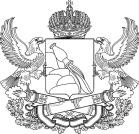 ДЕПАРТАМЕНТАРХИТЕКТУРЫ И ГРАДОСТРОИТЕЛЬСТВА ВОРОНЕЖСКОЙ ОБЛАСТИП Р И К А З№	г. ВоронежО внесении изменений в правила землепользования и застройки Александровского сельского поселения Россошанского муниципального района Воронежской областиВ соответствии с Градостроительным кодексом Российской Федерации, Федеральным законом от 06.10.2003 № 131-ФЗ «Об общих принципах организации местного самоуправления в Российской Федерации», Законами Воронежской области от 07.07.2006  № 61-ОЗ«О регулировании градостроительной деятельности в Воронежской области», от 20.12.2018 № 173-ОЗ «О перераспределении полномочий по утверждению правил землепользования и застройки между органами местного самоуправления поселений Воронежской области, городского округа город Нововоронеж, Борисоглебского городского округа и исполнительными органами государственной власти Воронежской области», постановлением правительства Воронежской области от 31.12.2014 № 1240 «Об утверждении Положения о департаменте архитектуры и градостроительства Воронежской области», на основании приказа департамента архитектуры и градостроительства Воронежской области от 05.07.2021 № 45-01-04/753 «О подготовке проектов о внесении изменений в правила землепользования и застройки поселений Аннинского, Бобровского, Богучарского, Бутурлиновского, Верхнемамонского,   Верхнехавского,   Калачеевского,   Каширского,2Лискинского, Нижнедевицкого, Новоусманского, Новохопёрского, Ольховатского, Острогожского, Павловского, Петропавловского, Поворинского, Подгоренского, Рамонского, Репьёвского, Россошанского, Семилукского, Таловского, Эртильского муниципальных районов Воронежской области», с учетом заключения о результатах общественных обсуждений или публичных слушаний от 	№	п р и к а з ы в а ю:Внести в приказ департамента архитектуры и градостроительства Воронежской области от 28.01.2021 № 45-01-04/36 «Об утверждении правил землепользования и застройки Александровского сельского поселения Россошанского муниципального района Воронежской области» изменения, изложив правила землепользования и застройки Александровского сельского поселения Россошанского муниципального района Воронежской области в редакции согласно приложению к настоящему приказу.Контроль исполнения настоящего приказа возложить на заместителя руководителя департамента архитектуры и градостроительства Воронежской области – начальника отдела территориального планирования Беляеву С.М.Руководитель департаментаархитектуры и градостроительстваВоронежской области	А.А. ЕренковПриложениек приказу департамента архитектуры и градостроительстваВоронежской области от	№	«УТВЕРЖДЕНЫприказом департаментаархитектуры и градостроительства Воронежской областиот 28.01.2021 № 45-01-04/36ПРАВИЛА ЗЕМЛЕПОЛЬЗОВАНИЯ И ЗАСТРОЙКИ АЛЕКСАНДРОВСКОГО СЕЛЬСКОГО ПОСЕЛЕНИЯ РОССОШАНСКОГО МУНИЦИПАЛЬНОГО РАЙОНА ВОРОНЕЖСКОЙ ОБЛАСТИЧАСТЬ I. ПОРЯДОК ПРИМЕНЕНИЯ ПРАВИЛЗЕМЛЕПОЛЬЗОВАНИЯ И ЗАСТРОЙКИ И ВНЕСЕНИЯ В НИХ ИЗМЕНЕНИЙРаздел 1. Общие положения1. Предмет регулирования и цели подготовки Правил землепользования и застройки Александровского сельского поселения Россошанского муниципального района Воронежской областиПравила землепользования и застройки Александровского сельского поселения Россошанского муниципального района Воронежской области (далее – Правила) являются документом градостроительного зонирования, который утверждается нормативным правовым актом департамента архитектуры и градостроительства Воронежской области и в котором устанавливаются территориальные зоны, градостроительные регламенты, порядок применения такого документа и порядок внесения в него изменений.Правила разработаны в соответствии с Градостроительным кодексом Российской Федерации (далее – ГрК РФ), Земельным кодексом Российской Федерации, Федеральным законом от 06.10.2003 № 131-ФЗ «Об общих принципах организации местного самоуправления в Российской Федерации», иными нормативными правовыми актами Российской Федерации, Воронежской области, муниципальными правовыми актами муниципального образования с учетом положений нормативных актов и документов, определяющих основные направления социально- экономического и градостроительного развития муниципального образования, а также сведений Единого государственного реестра недвижимости, сведений, документов и материалов, содержащихся в государственных информационных системах обеспечения градостроительной деятельности.Правила разработаны в целях:создания условий для устойчивого развития территории муниципального образования, сохранения окружающей среды и объектов культурного наследия;создания условий для планировки территории муниципального образования;обеспечения прав и законных интересов физических и юридических лиц, в том числе правообладателей земельных участков и объектов капитального строительства;создания условий для привлечения инвестиций, в том числе путем предоставления возможности выбора наиболее эффективных видов разрешенного использования земельных участков и объектов капитального строительства.Основные понятия, используемые в ПравилахВ настоящих Правилах используются основные понятия, установленные законодательством Российской Федерации.Сфера применения ПравилДействие настоящих Правил распространяется на всю территорию Александровского сельского поселения Россошанского муниципального района Воронежской области. Правила обязательны для соблюдения органами государственной власти, органами местного самоуправления, физическими и юридическими лицами, при осуществлении ими градостроительной деятельности на территории Александровского сельского поселения Россошанского муниципального района Воронежской области.Настоящие Правила применяются наряду с:техническими регламентами и иными обязательными требованиями, установленными в соответствии с законодательством в целях обеспечения безопасности жизни и здоровья людей, надежности и безопасности зданий, строений и сооружений, сохранения окружающей природной среды и объектов культурного наследия;региональными и местными нормативами градостроительного проектирования.4. Содержание и порядок применения ПравилПравила включают в себя:порядок их применения и внесения изменений в Правила;карту градостроительного зонирования;градостроительные регламенты.Обязательным приложением к настоящим Правилам являются сведения о границах территориальных зон, которые должны содержать графическое описание местоположения границ территориальных зон, перечень координат характерных точек этих границ в системе координат, используемой для ведения Единого государственного реестра недвижимости.Порядок применения Правил и внесения в них изменений включает в себя положения:о регулировании землепользования и застройки;об изменении видов разрешенного использования земельных участков и объектов капитального строительства физическими и юридическими лицами;о подготовке документации по планировке территории органами местного самоуправления;о проведении общественных обсуждений или публичных слушаний по вопросам землепользования и застройки;о внесении изменений в Правила;о регулировании иных вопросов землепользования и застройки.5. Использование объектов недвижимости, не соответствующих настоящим ПравиламЗемельные участки или объекты капитального строительства, виды разрешенного использования, предельные (минимальные и (или) максимальные) размеры и предельные параметры которых не соответствуют градостроительному регламенту, могут использоваться без установления срока приведения их в соответствие с градостроительным регламентом, за исключением случаев, если использование таких земельных участков и объектов капитального строительства опасно для жизни или здоровья человека, для окружающей среды, объектов культурного наследия.Реконструкция указанных в подпункте 1 настоящего пункта объектов капитального строительства может осуществляться только путем приведения таких объектов в соответствие с градостроительным регламентом или путем уменьшения их несоответствия предельным параметрам разрешенного строительства, реконструкции. Изменение видов разрешенного использования указанных земельных участков и объектов капитального строительства может осуществляться путем приведения их в соответствие с видами разрешенного использования земельных участков и объектов капитального строительства, установленными градостроительным регламентом.В случае если использование указанных в подпункте 1 настоящего пункта земельных участков и объектов капитального строительства продолжается и опасно для жизни или здоровья человека, для окружающей среды, объектов культурного наследия, в соответствии с федеральными законами может быть наложен запрет на использование таких земельных участков и объектов.6. Открытость и доступность информации о землепользовании и застройкеНастоящие Правила являются открытыми и общедоступными.Настоящие Правила подлежат опубликованию в порядке, установленном для официального опубликования нормативных правовых актов Воронежской области, и размещению в федеральной государственной информационной системе территориального планирования и в государственной информационной системе обеспечения градостроительной деятельности.Раздел 2. Положения о регулировании землепользования изастройки7. Перераспределение полномочий между органами местного самоуправления Александровского сельского поселения Россошанского муниципального района Воронежской области и департаментом архитектуры и градостроительства Воронежской областиНа  основании  Закона  Воронежской  области  от  20.12.2018№ 173-ОЗ «О перераспределении полномочий по утверждению правил землепользования и застройки между органами местного самоуправления поселений Воронежской области, городского округа город Нововоронеж, Борисоглебского городского округа и исполнительными органами государственной власти Воронежской области» (далее – Закон Воронежской области) и в соответствии со статьей 8.2 ГрК РФ, пунктом 6.1 статьи 26.3 Федерального закона от 06.10.1999 № 184-ФЗ «Об общих принципах организации  законодательных  (представительных)  и  исполнительныхорганов государственной власти субъектов Российской Федерации», частьюстатьи 17 Федерального закона от 06.10.2003 № 131-ФЗ «Об общих принципах организации местного самоуправления в Российской Федерации» полномочия по утверждению Правил перераспределены между органами местного самоуправления Александровского сельского поселения Россошанского муниципального района Воронежской области и департаментом архитектуры и градостроительства Воронежской области (далее – Уполномоченный орган) на срок, установленный Законом Воронежской области.После истечения срока, указанного в Законе Воронежской области, полномочия Уполномоченного органа, предусмотренные настоящими Правилами, осуществляются органами местного самоуправления Александровского сельского поселения Россошанского муниципального района Воронежской области в соответствии с требованиями ГрК РФ.8. Полномочия Уполномоченного органа по вопросам землепользования и застройки1. Полномочия Уполномоченного органа по вопросам землепользования и застройки включают:принятие решений о подготовке проекта Правил, о подготовке проекта о внесении изменений в Правила;утверждение Правил, утверждение внесения изменений в Правила;принятие решений о предоставлении разрешений на условно разрешенный вид использования объектов капитального строительства или земельного участка;принятие решений о предоставлении разрешения на отклонение от предельных параметров разрешенного строительства, реконструкции объектов капитального строительства;иные полномочия в соответствии с действующим законодательством.9. Комиссия по подготовке проектов ПравилКомиссия по подготовке проектов правил землепользования и застройки поселений Воронежской области, городского округа город Нововоронеж, Борисоглебского городского округа (далее – Комиссия) является специально созданным постоянно действующим коллегиальным органом при Уполномоченном органе в целях реализации полномочий, указанных в пункте 8 настоящих Правил, перераспределенных в соответствии с Законом Воронежской области и обеспечения выполнения задач градостроительного зонирования.Комиссия создается и прекращает свою деятельность приказом Уполномоченного органа.Состав и порядок деятельности Комиссии утверждается приказом Уполномоченного органа.Раздел 3. Положения об изменении видов разрешенного использования земельных участков и объектов капитальногостроительства физическими и юридическими лицами10. Изменение видов разрешенного использования земельных участков и объектов капитального строительстваДля каждой из установленных настоящими Правилами территориальных зон могут устанавливаться основные, условно разрешенные и вспомогательные виды разрешенного использования земельных участков и объектов капитального строительства.Изменение одного вида разрешенного использования земельных участков и объектов капитального строительства на другой вид такого использования осуществляется в соответствии с градостроительным регламентом при условии соблюдения требований технических регламентов.Основные и вспомогательные виды разрешенного использования земельных участков и объектов капитального строительства правообладателями земельных участков и объектов капитального строительства, за исключением органов государственной власти, органов местного самоуправления, государственных и муниципальных учреждений, государственных и муниципальных унитарных предприятий, выбираются самостоятельно без дополнительных разрешений и согласования.Решения об изменении одного вида разрешенного использования земельных участков и объектов капитального строительства, расположенных на землях, на которые действие градостроительных регламентов не распространяется или для которых градостроительные регламенты не устанавливаются, на другой вид такого использования принимаются в соответствии с федеральными законами.11. Предоставление разрешения на условно разрешенный вид использования земельного участка или объекта капитального строительстваФизическое или юридическое лицо, заинтересованное в предоставлении разрешения на условно разрешенный вид использования земельного участка или объекта капитального строительства (далее - разрешение на условно разрешенный вид использования), направляет заявление о предоставлении разрешения на условно разрешенный вид использования в Комиссию. Заявление о предоставлении разрешения на условно разрешенный вид использования может быть направлено в форме электронного документа, подписанного электронной подписью в соответствии с требованиями Федерального закона от 06.04.2011 № 63-ФЗ«Об электронной подписи».Порядок предоставления разрешения на условно разрешенный вид использования земельного участка или объекта капитального строительства определен статьей 39 ГрК РФ.Проект решения о предоставлении разрешения на условно разрешенный вид использования подлежит рассмотрению на общественных обсуждениях или публичных слушаниях, проводимых в порядке, установленном статьей 5.1 ГрК РФ, с учетом положений статьи 39 ГрК РФ.12. Предоставление разрешения на отклонение от предельных параметров разрешенного строительства, реконструкции объектов капитального строительстваПравообладатели земельных участков, размеры которых меньше установленных градостроительным регламентом минимальных размеров земельных участков либо конфигурация, инженерно-геологические или иные характеристики которых неблагоприятны для застройки, вправе обратиться за разрешениями на отклонение от предельных параметров разрешенного строительства, реконструкции объектов капитального строительства (далее также – разрешение на отклонение от предельных параметров).Правообладатели земельных участков вправе обратиться за разрешениями на отклонение от предельных параметров разрешенного строительства, реконструкции объектов капитального строительства, если такое отклонение необходимо в целях однократного изменения одного или нескольких предельных параметров разрешенного строительства, реконструкции объектов капитального строительства, установленных градостроительным регламентом для конкретной территориальной зоны, не более чем на десять процентов.Порядок предоставления разрешения на отклонение от предельных параметров определен статьей 40 ГрК РФ.Проект решения о предоставлении разрешения на отклонение от предельных параметров подлежит рассмотрению на общественных обсуждениях или публичных слушаниях, проводимых в порядке, установленном статьей 5.1 ГрК РФ, с учетом положений статьи 39 ГрК РФ, за исключением случая, указанного в части 1.1 статьи 40 ГрК РФ.Раздел 4. Положения о подготовке документации по планировке территории органами местного самоуправления13. Общие положения о подготовке документации по планировке территорииПодготовка документации по планировке территории осуществляется в целях обеспечения устойчивого развития территорий, в том числе выделения элементов планировочной структуры, установления границ земельных участков, установления границ зон планируемого размещения объектов капитального строительства.Подготовка документации по планировке территории осуществляется в соответствии с главой 5 ГрК РФ.Состав и содержание документации по планировке территории определяется ГрК РФ.Раздел 5. Положения о проведении общественных обсуждений или публичных слушаний по вопросам землепользования и застройки14. Общие положения о порядке проведения общественных обсуждений или публичных слушаний в сфере градостроительной деятельностиВ целях соблюдения права человека на благоприятные условия жизнедеятельности, прав и законных интересов правообладателей земельных участков и объектов капитального строительства по проектам правил землепользования и застройки, проектам планировки территории, проектам межевания территории, проектам, предусматривающим внесение изменений в один из указанных утвержденных документов, проектам решений о предоставлении разрешения на условно разрешенный вид использования земельного участка или объекта капитального строительства, проектам решений о предоставлении разрешения на отклонение от предельных параметров разрешенного строительства, реконструкции объектов капитального  строительства  в  соответствии  с  уставом  муниципальногообразования и (или) нормативным правовым актом представительного органа муниципального образования и с учетом положений ГрК РФ проводятся общественные обсуждения или публичные слушания, за исключением случаев, предусмотренных ГрК РФ и другими федеральными законами.Порядок проведения общественных обсуждений или публичных слушаний определяется ГрК РФ, Уставом Александровского сельского поселения Россошанского муниципального района Воронежской области и (или) нормативным правовым актом представительного органа муниципального образования.Раздел 6. Положения о внесении изменений в Правила15. Основания и порядок внесения изменений в ПравилаОснования для рассмотрения вопроса о внесении изменений в настоящие Правила предусмотрены статьей 33 ГрК РФ.Внесение изменений в Правила осуществляется в порядке, предусмотренном статьями 31 и 32 ГрК РФ, с учетом особенностей, установленных статьей 33 ГрК РФ.Раздел 7. Положения о регулировании иных вопросов землепользования и застройкиОбщие принципы регулирования иных вопросов землепользования и застройки на территории Александровского сельского поселения Россошанского муниципального района Воронежской областиИные вопросы землепользования и застройки на территории Александровского сельского поселения Россошанского муниципального района Воронежской области регулируются законодательством Российской Федерации, Воронежской области, муниципальными правовыми актами Александровского сельского поселения Россошанского муниципального района Воронежской области.ЧАСТЬ II. КАРТА ГРАДОСТРОИТЕЛЬНОГО ЗОНИРОВАНИЯКарты градостроительного зонированияКарта градостроительного зонирования территории Александровского сельского поселения Россошанского муниципального района Воронежской области.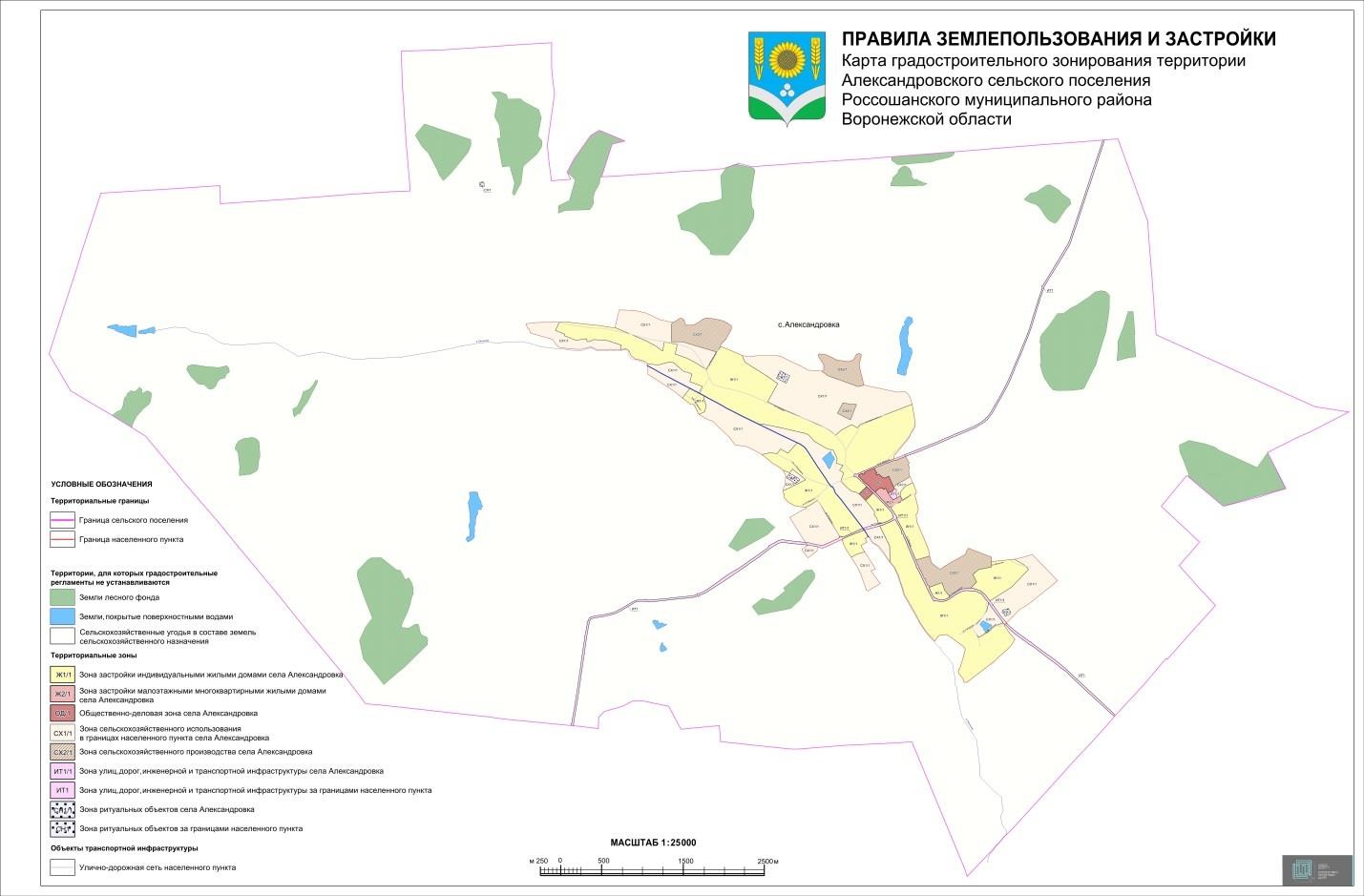 Карта градостроительного зонирования с отображением зон с особыми условиями использования территории Александровского сельского поселения Россошанского муниципального района Воронежской области.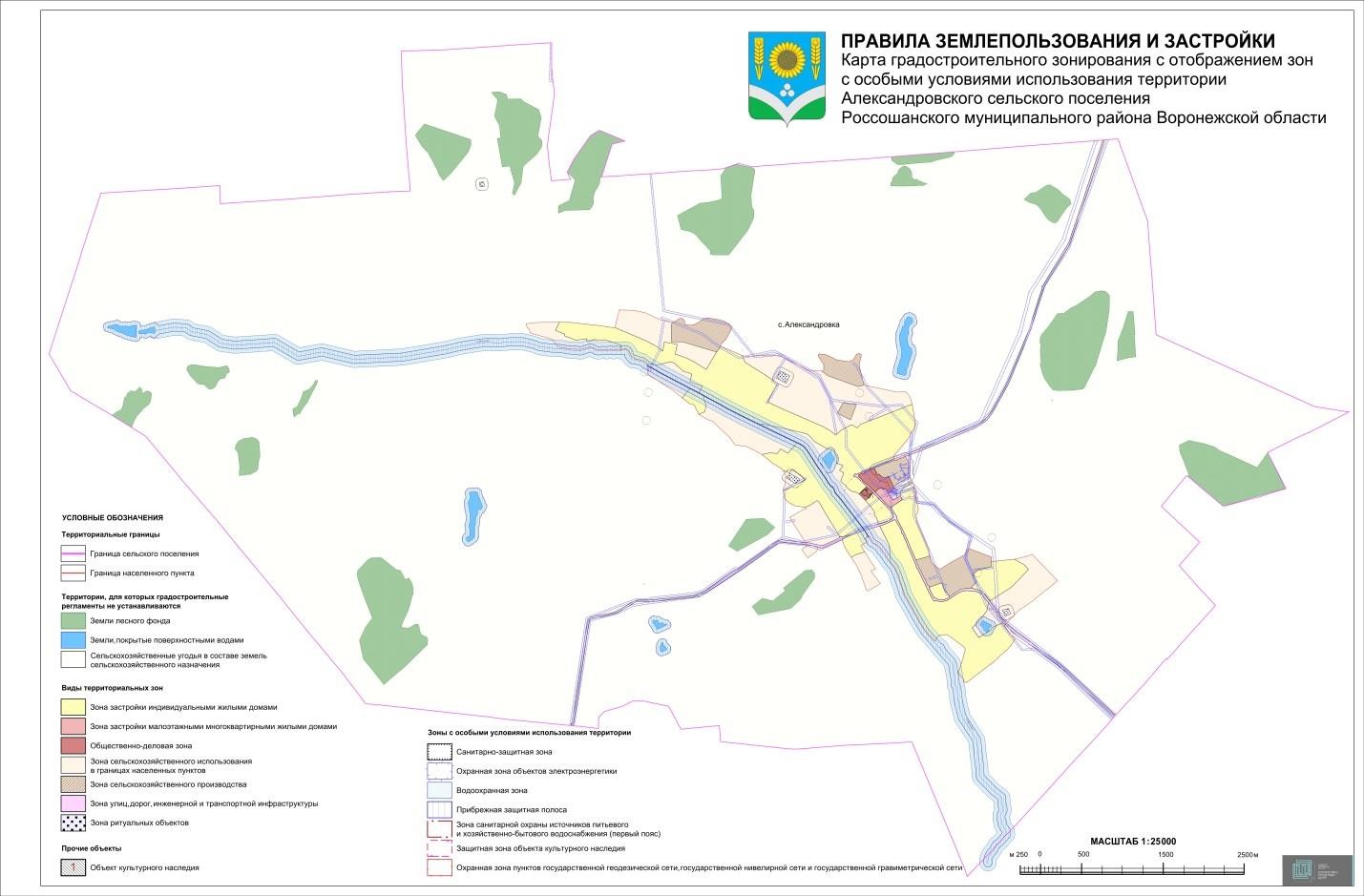 2.1. На территории Александровского сельского поселения Россошанского муниципального района Воронежской области располагаются следующие объекты культурного наследия:18. Перечень территориальных зон, установленных на карте градостроительного зонированияПорядок установления территориальных зон определен статьей 34 ГрК РФ. На карте градостроительного зонирования установлены следующие виды территориальных зон:Настоящими Правилами на территории Александровского сельского поселения Россошанского муниципального района Воронежской области установлены следующие территориальные зоны:Сведения о границах территориальных зон, содержащие графическое описание местоположения границ территориальных зон, перечень координат характерных точек границ территориальных зон села Александровка, являются приложением № 1 к настоящим Правилам.Сведения о границах территориальных зон, содержащие графическое описание местоположения границ территориальных зон, перечень координат характерных  точек  границ  территориальных  зон,  расположенных  заграницами населенного пункта на территории Александровского сельского поселения, являются приложением № 2 к настоящим Правилам.ЧАСТЬ III. ГРАДОСТРОИТЕЛЬНЫЕ РЕГЛАМЕНТЫ19. Общие положения о градостроительном регламентеГрадостроительным регламентом определяется правовой режим земельных участков, равно как всего, что находится над и под поверхностью земельных участков и используется в процессе их застройки и последующей эксплуатации объектов капитального строительства.Действие градостроительного регламента распространяется в равной мере на все земельные участки и объекты капитального строительства, расположенные в пределах границ территориальной зоны, обозначенной на карте градостроительного зонирования.Земли и земельные участки, на которые действие градостроительных регламентов не распространяется или для которых градостроительные регламенты не устанавливаются, определены статьей 36 ГрК РФ.20. Виды разрешенного использованияРазрешенное использование земельных участков и объектов капитального строительства может быть следующих видов:основные виды разрешенного использования;условно разрешенные виды использования;вспомогательные виды разрешенного использования, допустимые только в качестве дополнительных по отношению к основным видам разрешенного использования и условно разрешенным видам использования и осуществляемые совместно с ними.Виды разрешенного использования (далее – ВРИ) земельных участков в настоящих Правилах определяются в соответствии с приказом Федеральной службы государственной регистрации, кадастра и картографии от 10.11.2020 № П/0412 «Об утверждении классификатора видов разрешенного использования земельных участков».21. Градостроительные регламенты территориальных зонГрадостроительный регламент территориальной зоны Ж1/1* для вспомогательных видов – 1 этаж;** от вспомогательных видов – 1 метр.Не допускается размещать со стороны улицы вспомогательные строения, за исключением гаражей. Допускается блокировка хозяйственных построек на смежных земельных участках по взаимному согласию домовладельцев с учетом пожарных требований.Ограничения использования земельных участков и объектов капитального строительства, устанавливаемые в соответствии с законодательством Российской Федерации, определяются пунктом 22 настоящих Правил.Градостроительный регламент территориальной зоны Ж2/1* для вспомогательных видов – 1 этаж;** от вспомогательных видов – 1 метр.Не допускается размещать со стороны улицы вспомогательные строения, за исключением гаражей. Допускается блокировка хозяйственных построек на смежных земельных участках по взаимному согласию домовладельцев с учетом пожарных требований.Ограничения использования земельных участков и объектов капитального строительства, устанавливаемые в соответствии с законодательством Российской Федерации, определяются пунктом 22 настоящих Правил.Градостроительный регламент территориальной зоны ОД/1* для вспомогательных видов – 1 этаж;** от вспомогательных видов – 1 метр.Не допускается размещать со стороны улицы вспомогательные строения, за исключением гаражей. Допускается блокировка хозяйственных построек на смежных земельных участках по взаимному согласию домовладельцев с учетом пожарных требований.Ограничения использования земельных участков и объектов капитального строительства, устанавливаемые в соответствии с законодательством Российской Федерации, определяются пунктом 22 настоящих Правил.Градостроительные регламенты территориальных зон ИТ1/1, ИТ1Ограничения использования земельных участков и объектов капитального строительства, устанавливаемые в соответствии с законодательством Российской Федерации, определяются пунктом 22 настоящих Правил.Градостроительный регламент территориальной зоны СХ1/1Ограничения использования земельных участков и объектов капитального строительства, устанавливаемые в соответствии с законодательством Российской Федерации, определяются пунктом 22 настоящих Правил.Градостроительный регламент территориальной зоны СХ2/1Ограничения использования земельных участков и объектов капитального строительства, устанавливаемые в соответствии с законодательством Российской Федерации, определяются пунктом 22 настоящих Правил.Градостроительные регламенты территориальных зон СН1/1, СН1Ограничения использования земельных участков и объектов капитального строительства, устанавливаемые в соответствии с законодательством Российской Федерации, определяются пунктом 22 настоящих Правил.22.	Ограничения	использования	земельных	участков	и	объектов	капитального	строительства, устанавливаемые в соответствии с законодательством Российской ФедерацииНа территории Александровского сельского поселения Россошанского муниципального района Воронежской области располагаются следующие зоны с особыми условиями использования территории:защитная зона объекта культурного наследия;охранная зона объектов электроэнергетики (объектов электросетевого хозяйства и объектов по производству электрической энергии);водоохранная (рыбоохранная) зона;прибрежная защитная полоса;зоны санитарной охраны источников питьевого и хозяйственно-бытового водоснабжения, а также устанавливаемые в случаях, предусмотренных Водным кодексом Российской Федерации, в отношении подземных водных объектов зоны специальной охраны;санитарно-защитная зона;охранная зона пунктов государственной геодезической сети, государственной нивелирной сети и государственной гравиметрической сети.Ограничения для зон с особыми условиями использования территории установлены в соответствии с действующими нормативами.Приложение № 1 к правилам землепользования и застройки Александровского сельского поселения Россошанского муниципального районаВоронежской областиСВЕДЕНИЯ О ГРАНИЦАХ ТЕРРИТОРИАЛЬНЫХ ЗОН,СОДЕРЖАЩИЕ ГРАФИЧЕСКОЕ ОПИСАНИЕ МЕСТОПОЛОЖЕНИЯ ГРАНИЦ ТЕРРИТОРИАЛЬНЫХ ЗОН, ПЕРЕЧЕНЬ КООРДИНАТ ХАРАКТЕРНЫХ ТОЧЕК ГРАНИЦ ТЕРРИТОРИАЛЬНЫХ ЗОНСЕЛА АЛЕКСАНДРОВКАОПИСАНИЕ МЕСТОПОЛОЖЕНИЯ ГРАНИЦЗона застройки индивидуальными жилыми домами села Александровка – Ж1/1(наименование объекта, местоположение границ которого описано (далее - объект)Раздел 1Раздел 2Раздел 3Раздел 4План границ объектаМасштаб 1:10000Используемые условные знаки и обозначения: границы территориальной зоныхарактерная точка границ территориальной зоны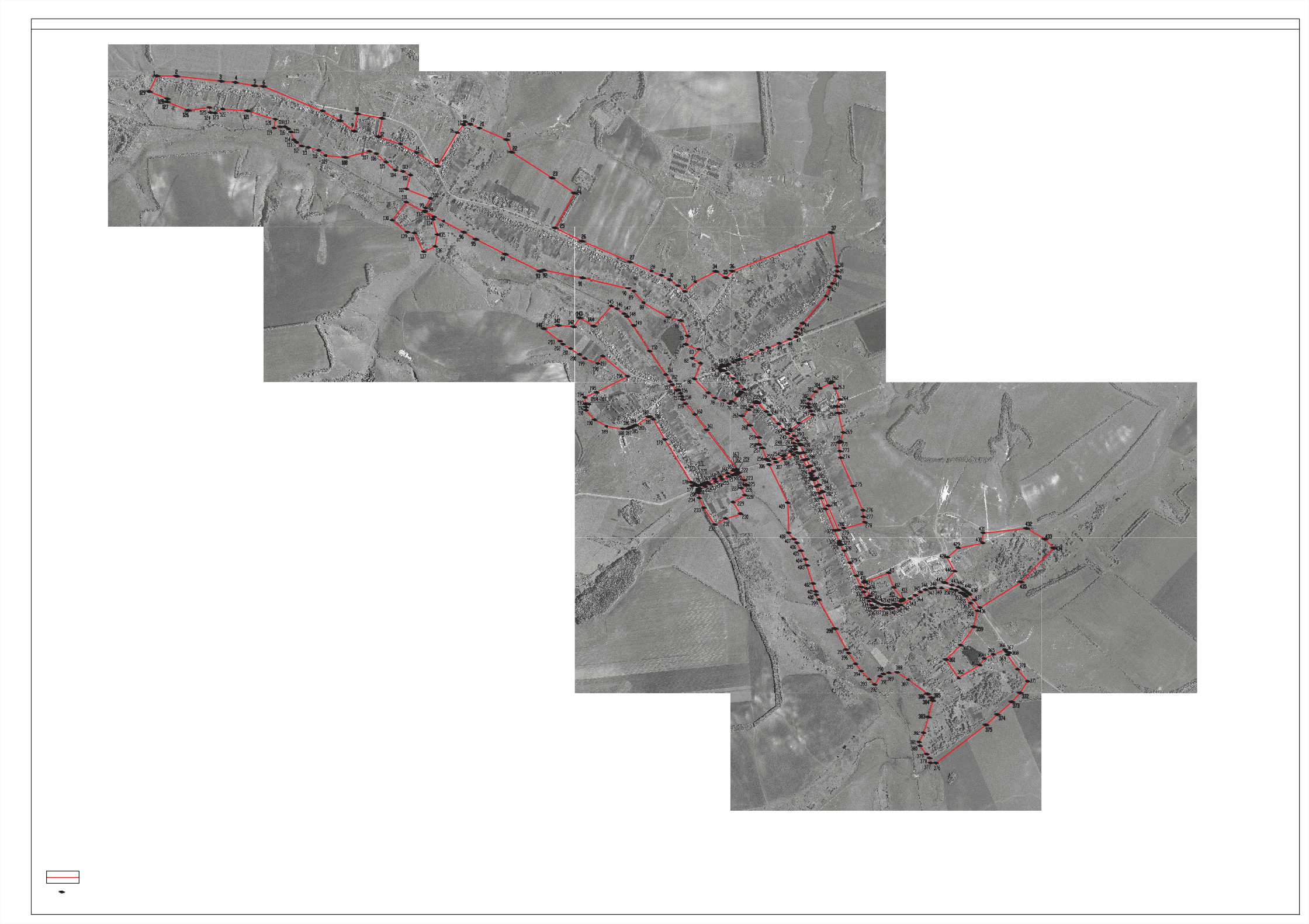 Руководитель БУВО «Нормативно-проектный центр»Подпись 	 Ю.В. Шалыгина Дата «   » 	 2021 г.Место для оттиска печати (при наличии) лица, составившего описание местоположения границ объектаОПИСАНИЕ МЕСТОПОЛОЖЕНИЯ ГРАНИЦЗона застройки малоэтажными многоквартирными жилыми домами cела Александровка – Ж2/1(наименование объекта, местоположение границ которого описано (далее - объект)Раздел 1Ɋɚɡɞɟɥ 4 ɉɥɚɧ ɝɪɚɧɢɰ ɨɛɴɟɤɬɚ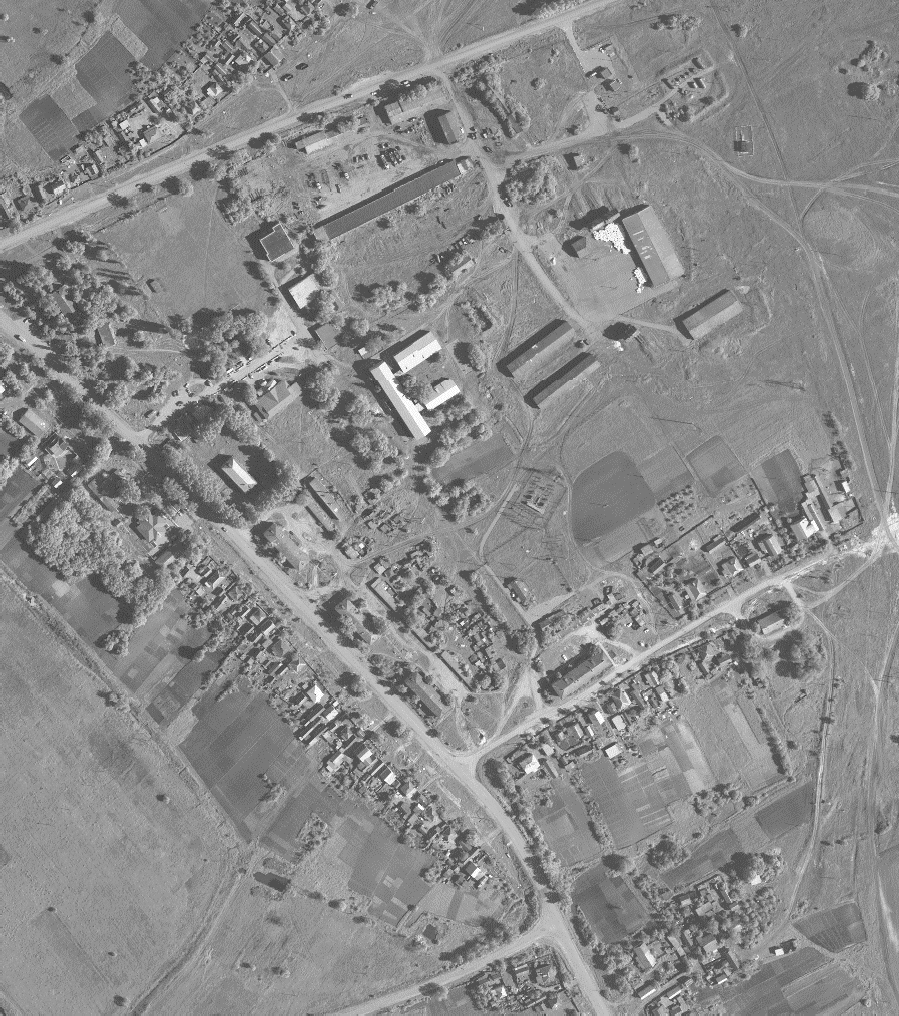 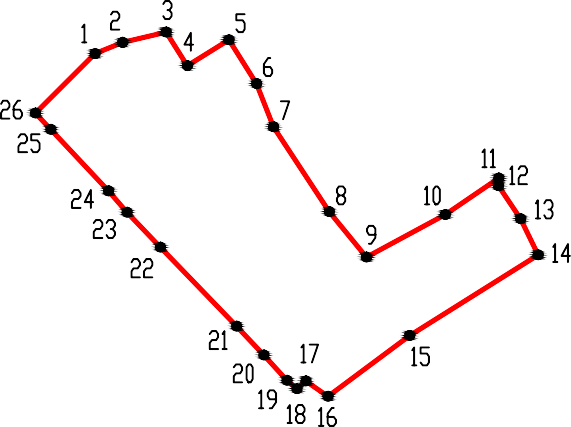 Ɇɚɫɲɬɚɛ 1:5000ɂɫɩɨɥɶɡɭɟɦɵɟ ɭɫɥɨɜɧɵɟ ɡɧɚɤɢ ɢ ɨɛɨɡɧɚɱɟɧɢɹ : ɝɪɚɧɢɰɵ ɬɟɪɪɢɬɨɪɢɚɥɶɧɨɣ ɡɨɧɵɯɚɪɚɤɬɟɪɧɚɹ ɬɨɱɤɚ ɝɪɚɧɢɰ ɬɟɪɪɢɬɨɪɢɚɥɶɧɨɣ ɡɨɧɵɊɭɤɨɜɨɞɢɬɟɥɶ ȻɍȼɈ ©ɇɨɪɦɚɬɢɜɧɨ-ɩɪɨɟɤɬɧɵɣ ɰɟɧɬɪªɉɨɞɩɢɫɶ 	ɘ.ȼ. ɒɚɥɵɝɢɧɚ Ⱦɚɬɚ © BBBB ª BBBBBBBBBBBBBB    ɝ.Ɇɟɫɬɨ ɞɥɹ ɨɬɬɢɫɤɚ ɩɟɱɚɬɢ (ɩɪɢ ɧɚɥɢɱɢɢ) ɥɢɰɚ, ɫɨɫɬɚɜɢɜɲɟɝɨ ɨɩɢɫɚɧɢɟ ɦɟɫɬɨɩɨɥɨɠɟɧɢɹ ɝɪɚɧɢɰ ɨɛɴɟɤɬɚОПИСАНИЕ МЕСТОПОЛОЖЕНИЯ ГРАНИЦОбщественно-деловая зона села Александровка – ОД/1(наименование объекта, местоположение границ которого описано (далее - объект)Раздел 1Раздел 2Раздел 3Ɋɚɡɞɟɥ 4 ɉɥɚɧ ɝɪɚɧɢɰ ɨɛɴɟɤɬɚ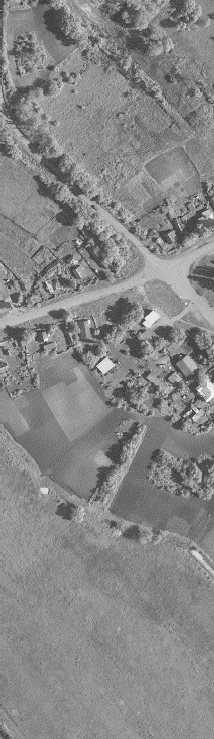 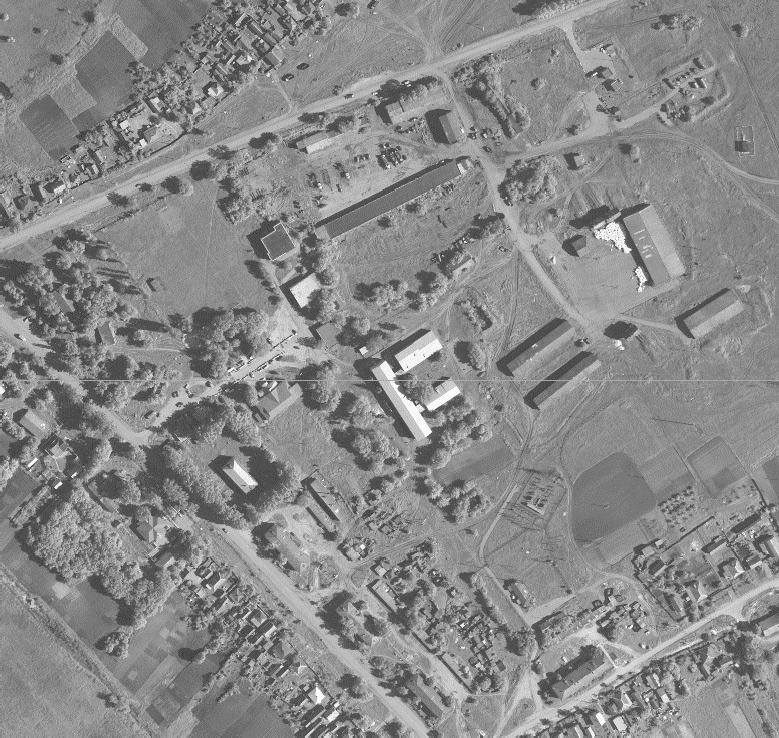 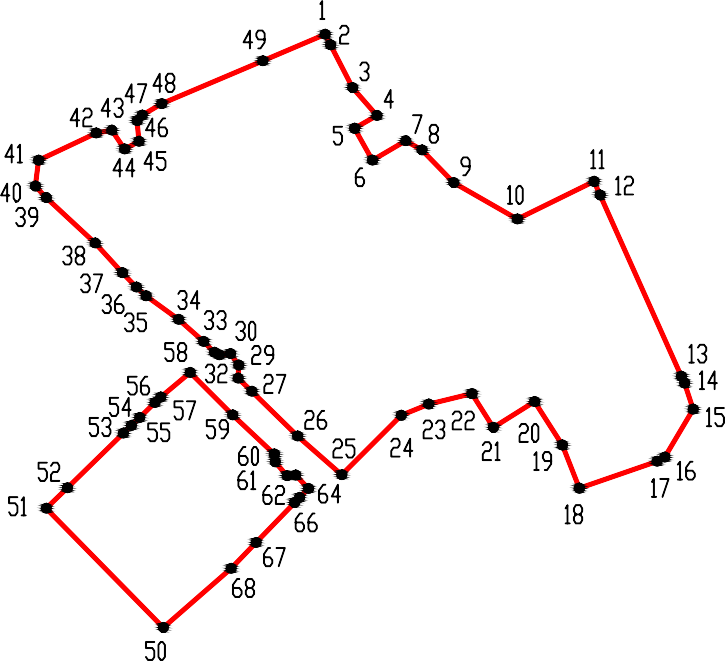 Ɇɚɫɲɬɚɛ 1:5000ɂɫɩɨɥɶɡɭɟɦɵɟ ɭɫɥɨɜɧɵɟ ɡɧɚɤɢ ɢ ɨɛɨɡɧɚɱɟɧɢɹ : ɝɪɚɧɢɰɵ ɬɟɪɪɢɬɨɪɢɚɥɶɧɨɣ ɡɨɧɵɯɚɪɚɤɬɟɪɧɚɹ ɬɨɱɤɚ ɝɪɚɧɢɰ ɬɟɪɪɢɬɨɪɢɚɥɶɧɨɣ ɡɨɧɵɊɭɤɨɜɨɞɢɬɟɥɶ ȻɍȼɈ ©ɇɨɪɦɚɬɢɜɧɨ-ɩɪɨɟɤɬɧɵɣ ɰɟɧɬɪªɉɨɞɩɢɫɶ 	ɘ.ȼ. ɒɚɥɵɝɢɧɚ Ⱦɚɬɚ © BBBB ª BBBBBBBBBBBBBB    ɝ.Ɇɟɫɬɨ ɞɥɹ ɨɬɬɢɫɤɚ ɩɟɱɚɬɢ (ɩɪɢ ɧɚɥɢɱɢɢ) ɥɢɰɚ, ɫɨɫɬɚɜɢɜɲɟɝɨ ɨɩɢɫɚɧɢɟ ɦɟɫɬɨɩɨɥɨɠɟɧɢɹ ɝɪɚɧɢɰ ɨɛɴɟɤɬɚОПИСАНИЕ МЕСТОПОЛОЖЕНИЯ ГРАНИЦЗона улиц, дорог, инженерной и транспортной инфраструктуры села Александровка – ИТ1/1(наименование объекта, местоположение границ которого описано (далее - объект)Раздел 1Раздел 2Раздел 3Раздел 4План границ объектаМасштаб 1:5000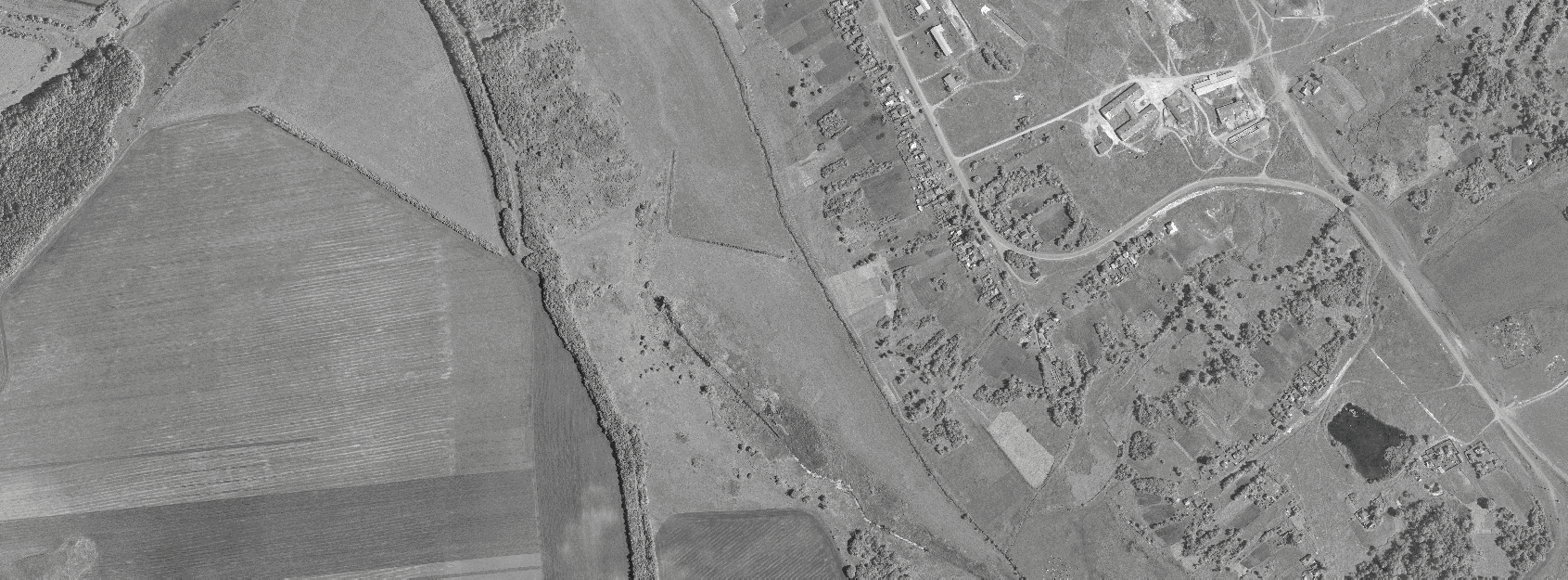 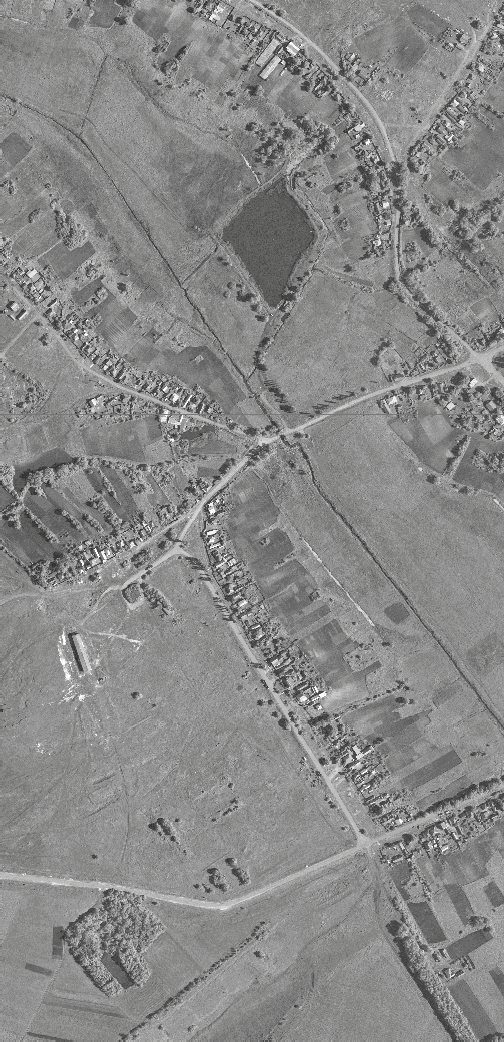 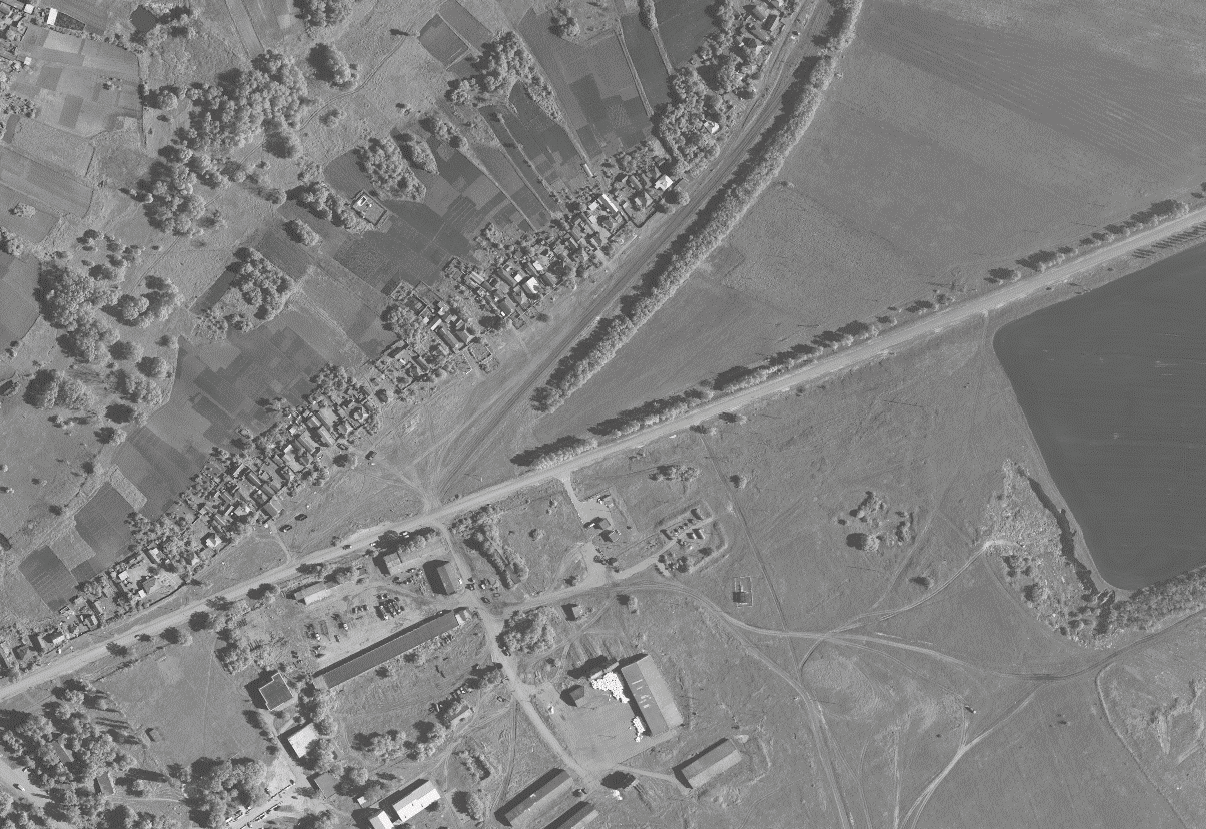 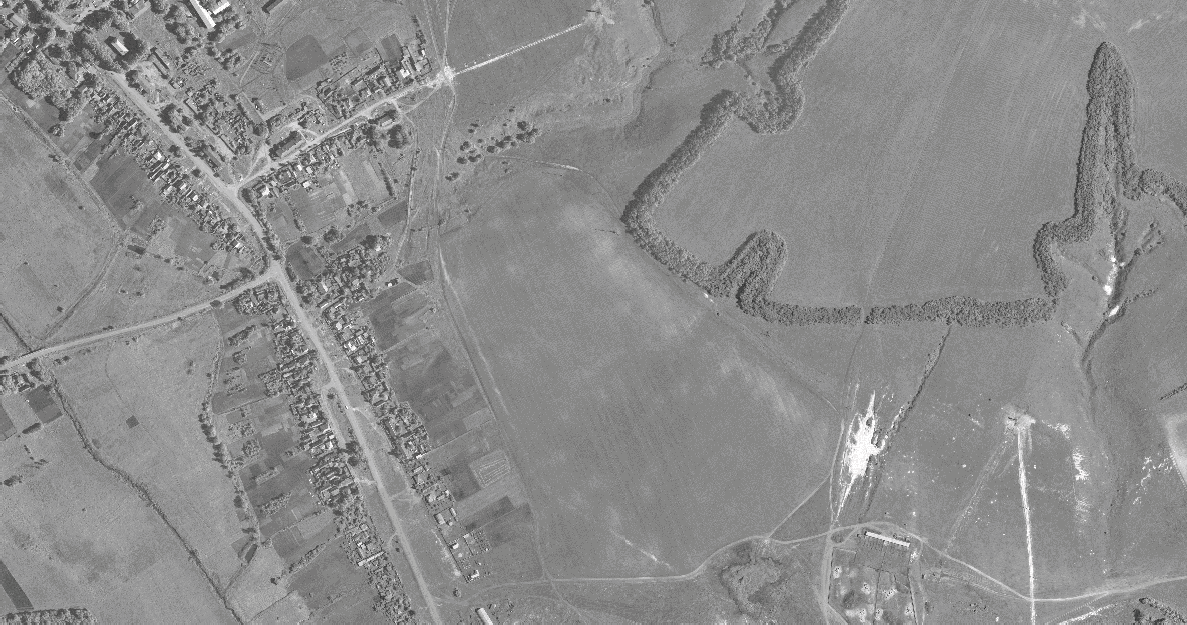 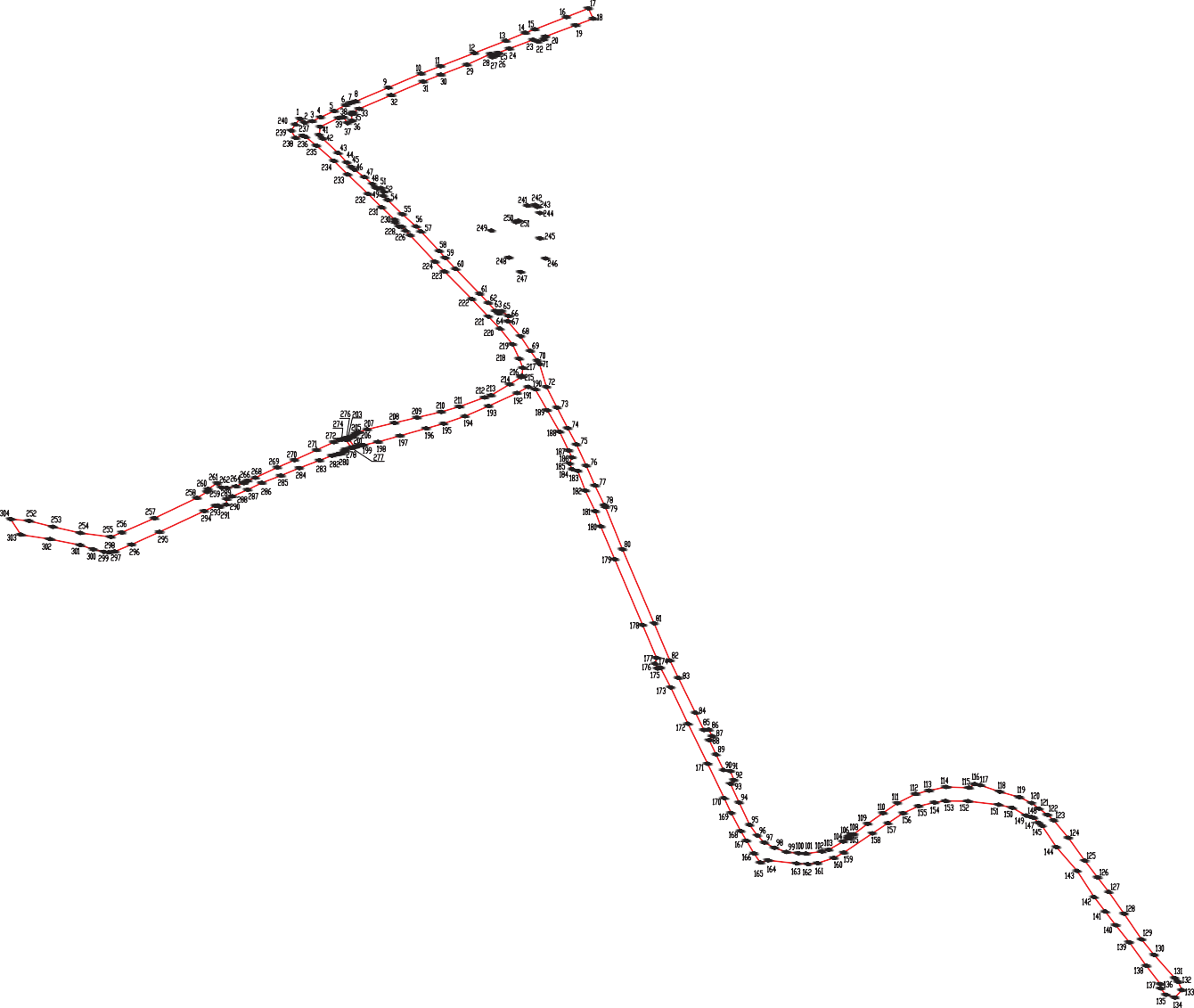 Используемые условные знаки и обозначения: границы территориальной зоныхарактерная точка границ территориальной зоныРуководитель БУВО «Нормативно-проектный центр»Подпись 	Ю.В. Шалыгина Дата «   » 	2021 г.Место для оттиска печати (при наличии) лица, составившего описание местоположения границ объектаОПИСАНИЕ МЕСТОПОЛОЖЕНИЯ ГРАНИЦЗона сельскохозяйственного использования в границах населенного пункта села Александровка – СХ1/1(наименование объекта, местоположение границ которого описано (далее - объект)Раздел 1Раздел 2Раздел 3Раздел 4План границ объектаМасштаб 1:10000Используемые условные знаки и обозначения:	Руководитель БУВО «Нормативно-проектный центр»границы территориальной зоны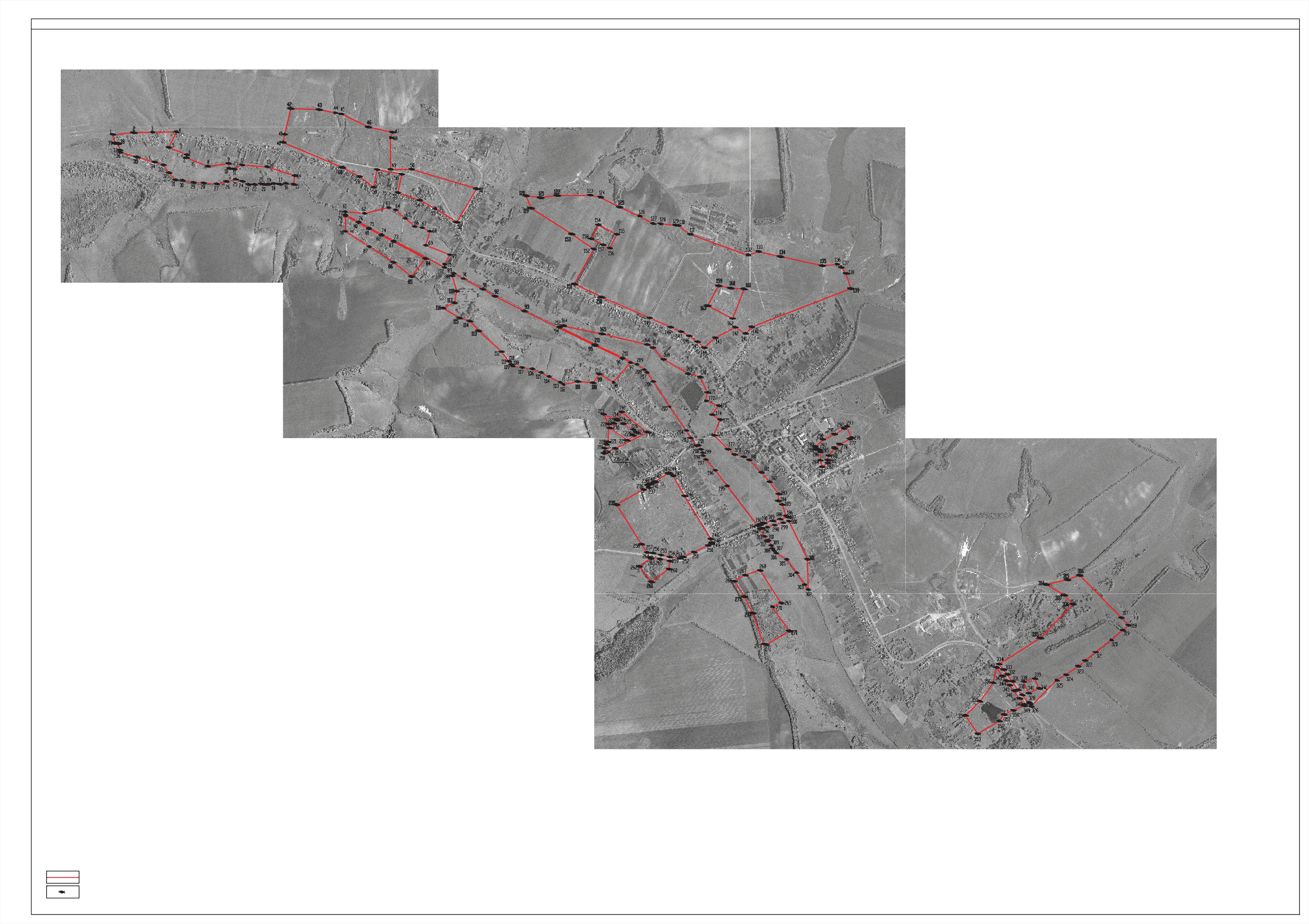 характерная точка границ территориальной зоныПодпись 	Ю.В. Шалыгина Дата «   » 	2021 г.Место для оттиска печати (при наличии) лица, составившего описание местоположения границ объектаОПИСАНИЕ МЕСТОПОЛОЖЕНИЯ ГРАНИЦЗона сельскохозяйственного производства села Александровка – СХ2/1(наименование объекта, местоположение границ которого описано (далее - объект)Раздел 1Раздел 2Раздел 3Раздел 4План границ объектаИспользуемые условные знаки и обозначения: границы территориальной зоны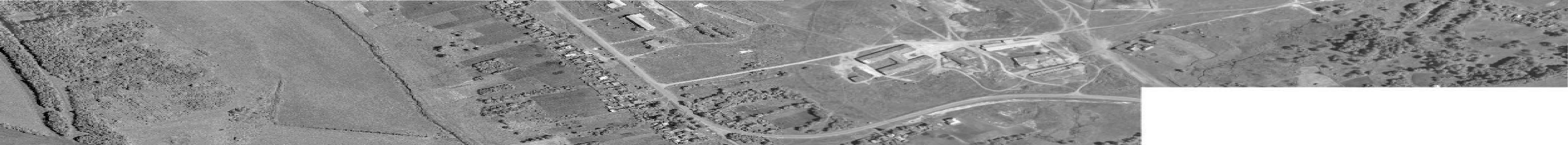 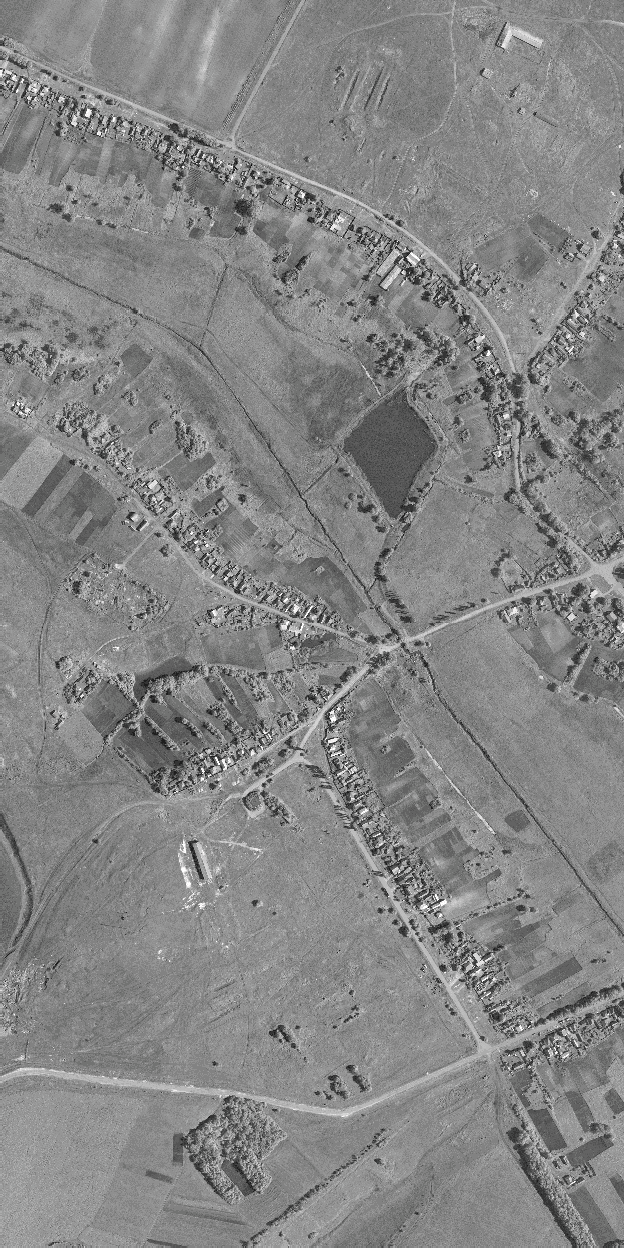 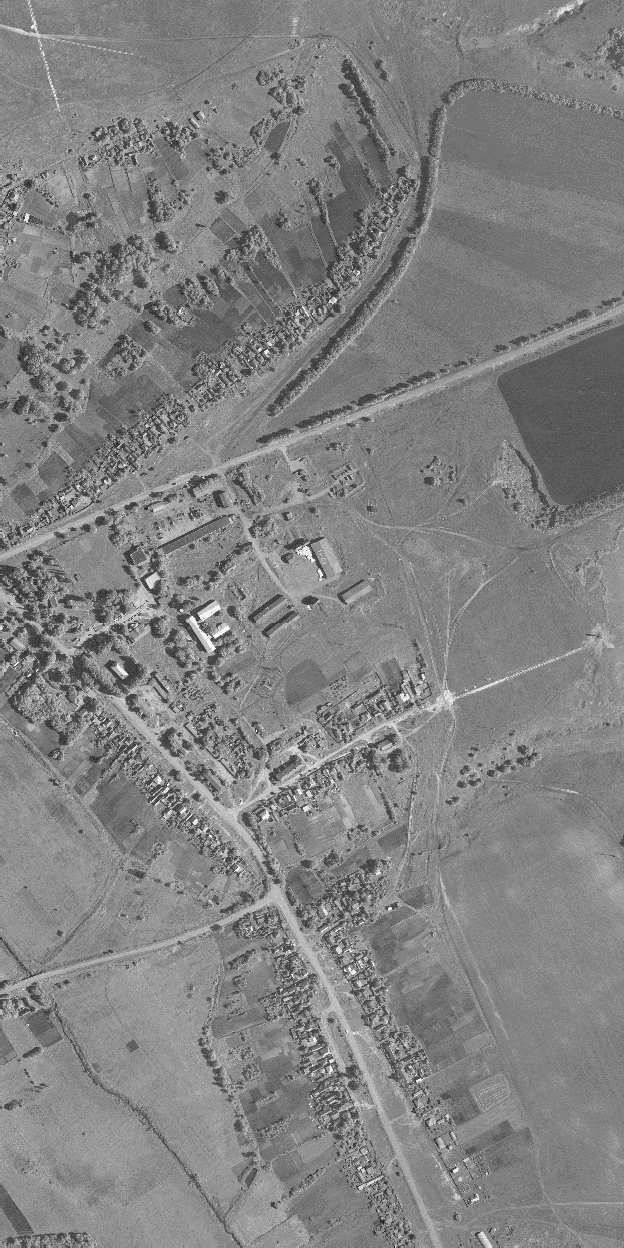 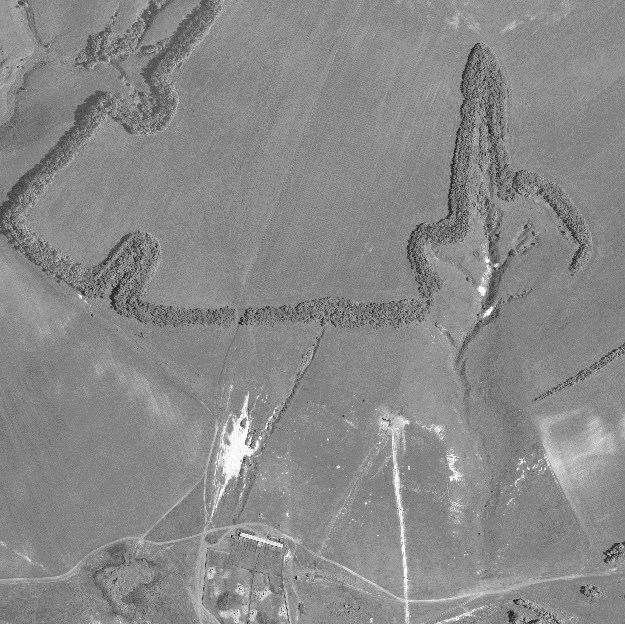 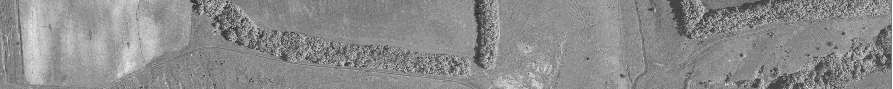 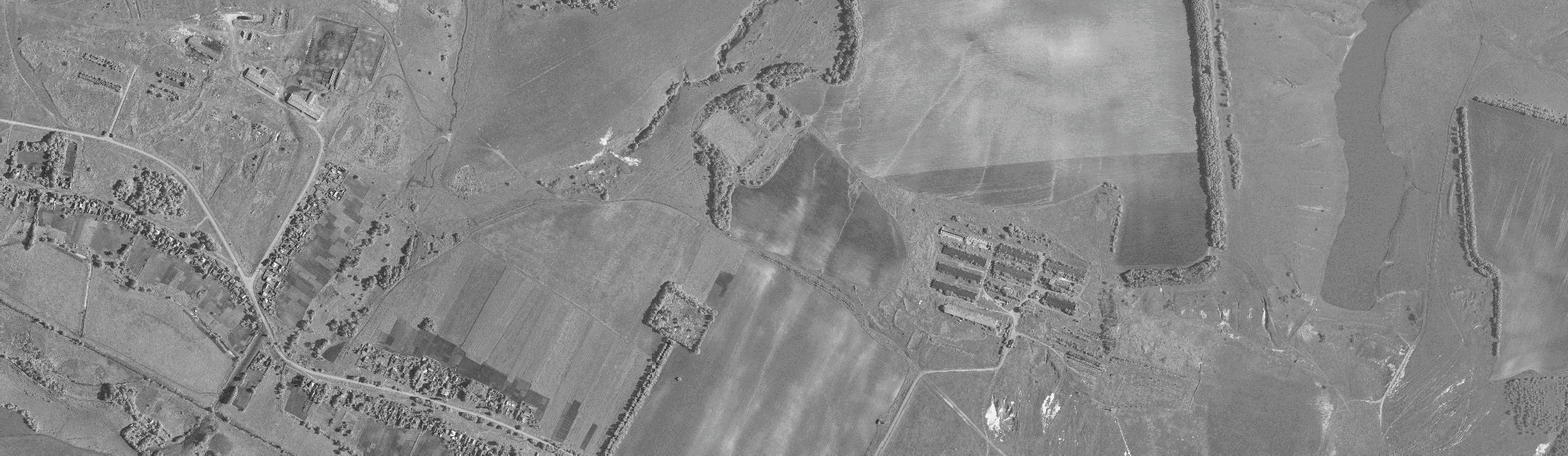 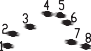 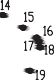 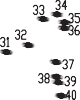 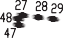 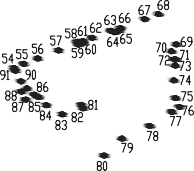 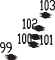 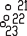 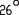 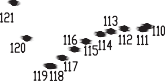 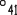 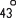 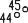 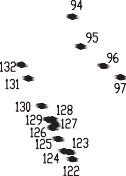 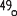 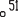 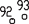 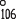 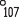 характерная точка границ территориальной зоныМасштаб 1:10000Руководитель БУВО «Нормативно-проектный центр»Подпись 	Ю.В. Шалыгина Дата « 	» 	2021 г.Место для оттиска печати (при наличии) лица, составившего описание местоположения границ объектаОПИСАНИЕ МЕСТОПОЛОЖЕНИЯ ГРАНИЦЗона ритуальных объектов села Александровка - СН1/1(наименование объекта, местоположение границ которого описано (далее - объект)Раздел 1Раздел 4План границ объектаМасштаб 1:10000Используемые условные знаки и обозначения: границы территориальной зоны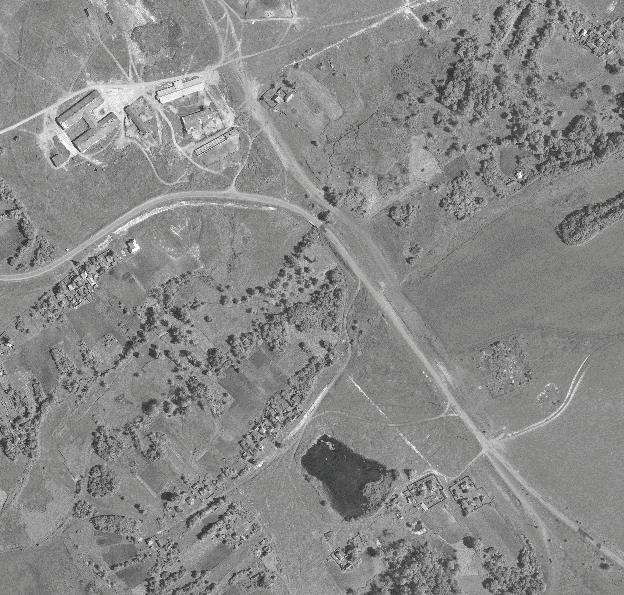 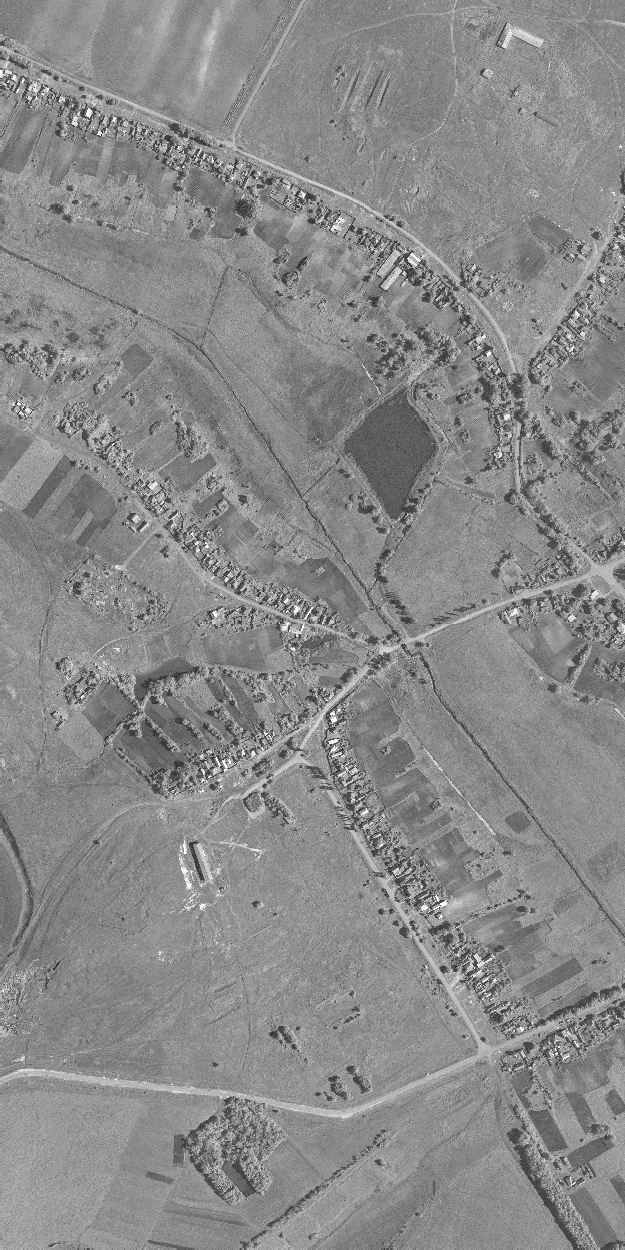 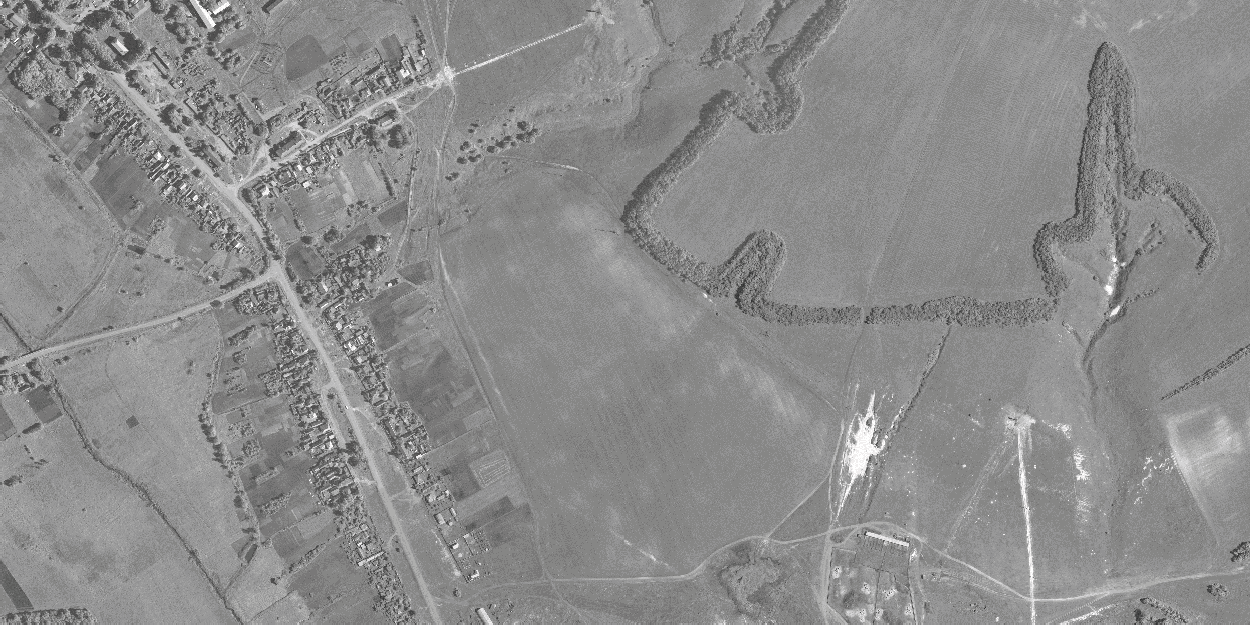 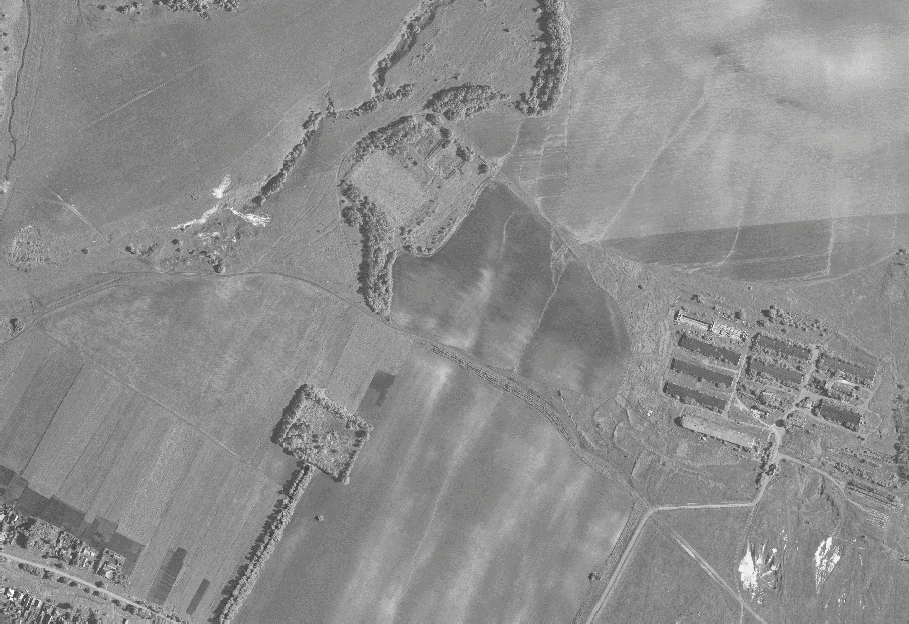 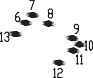 характерная точка границ территориальной зоныРуководитель БУВО «Нормативно-проектный центр»Подпись 	Ю.В. Шалыгина Дата « 	» 	2021 г.Место для оттиска печати (при наличии) лица, составившего описание местоположения границ объектаПриложение № 2 к правилам землепользования и застройки Александровского сельского поселения Россошанского муниципального районаВоронежской областиСВЕДЕНИЯ О ГРАНИЦАХ ТЕРРИТОРИАЛЬНЫХ ЗОН,СОДЕРЖАЩИЕ ГРАФИЧЕСКОЕ ОПИСАНИЕ МЕСТОПОЛОЖЕНИЯ ГРАНИЦ ТЕРРИТОРИАЛЬНЫХ ЗОН, ПЕРЕЧЕНЬ КООРДИНАТ ХАРАКТЕРНЫХ ТОЧЕК ГРАНИЦ ТЕРРИТОРИАЛЬНЫХ ЗОН,РАСПОЛОЖЕННЫХ ЗА ГРАНИЦАМИ НАСЕЛЕННОГО ПУНКТА НА ТЕРРИТОРИИ АЛЕКСАНДРОВСКОГО СЕЛЬСКОГО ПОСЕЛЕНИЯОПИСАНИЕ МЕСТОПОЛОЖЕНИЯ ГРАНИЦЗона улиц, дорог, инженерной и транспортной инфраструктуры за границами населенного пункта – ИТ1(наименование объекта, местоположение границ которого описано (далее - объект)Раздел 1Раздел 2Раздел 3Раздел 4План границ объектаМасштаб 1:10000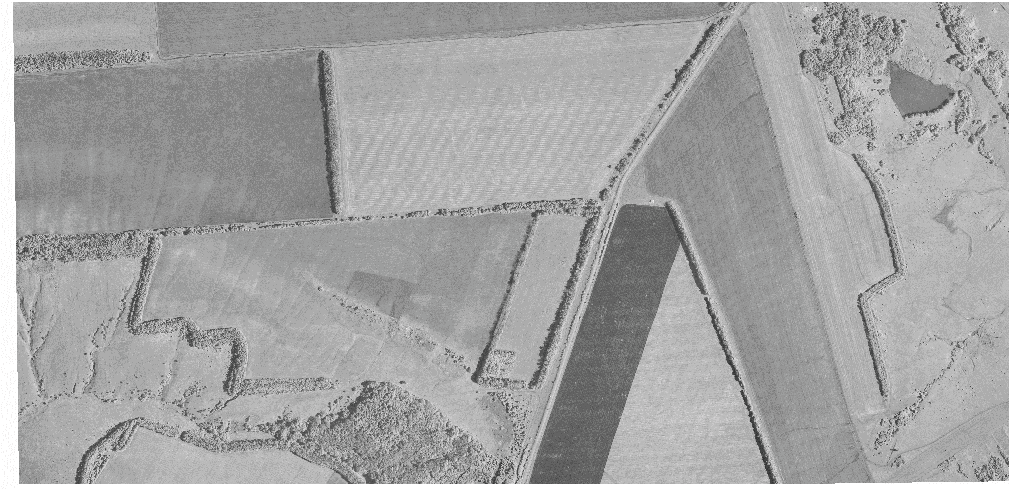 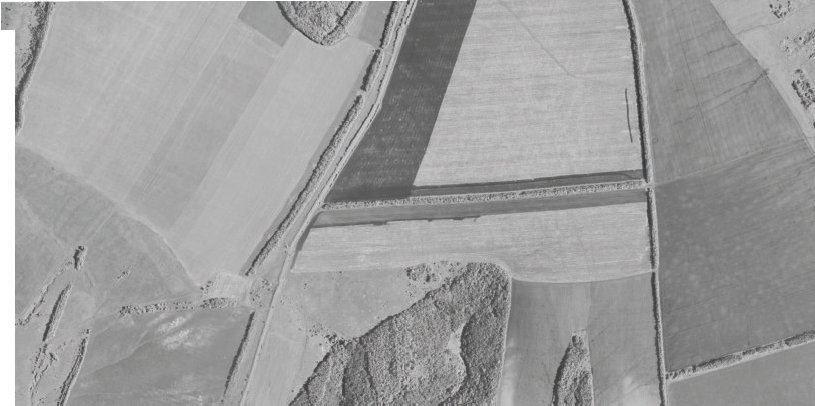 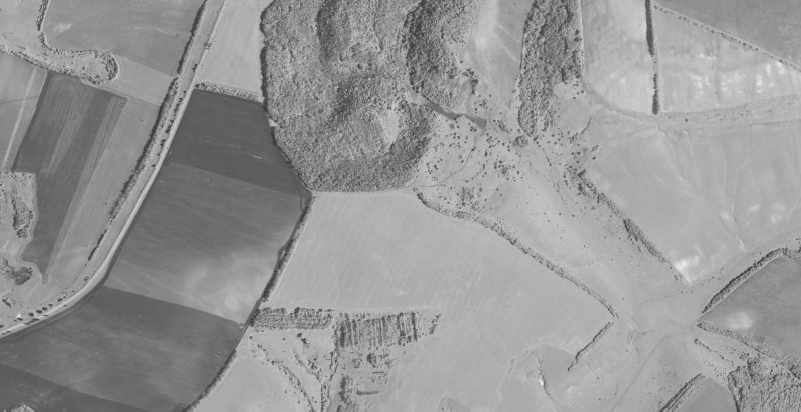 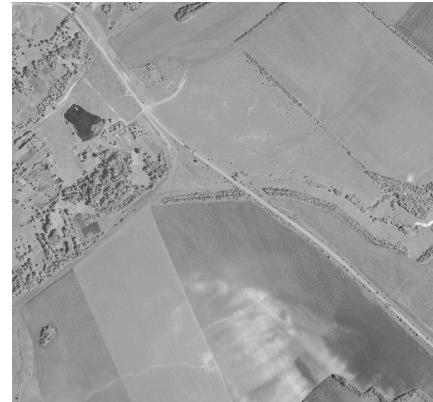 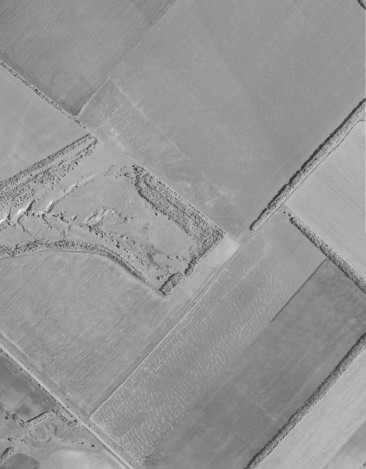 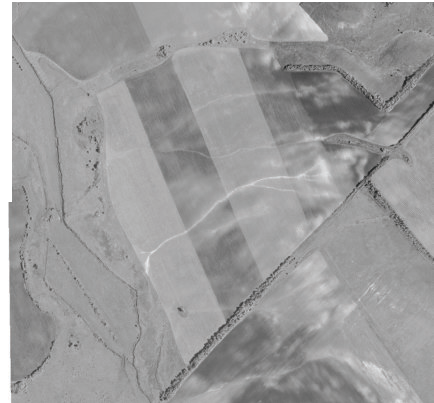 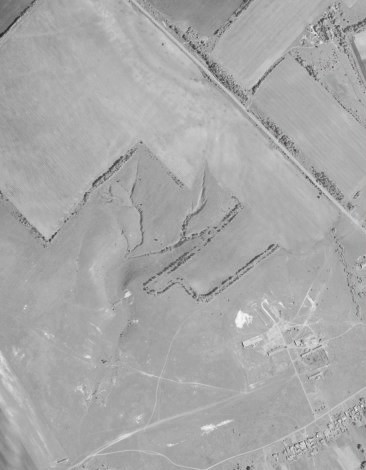 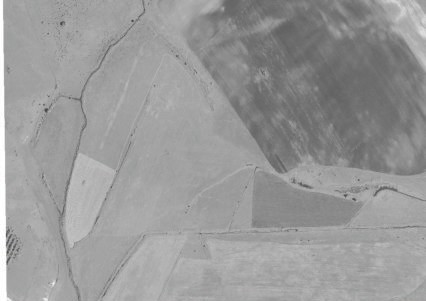 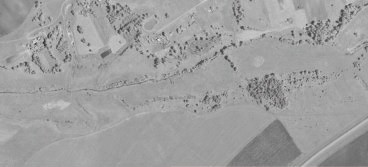 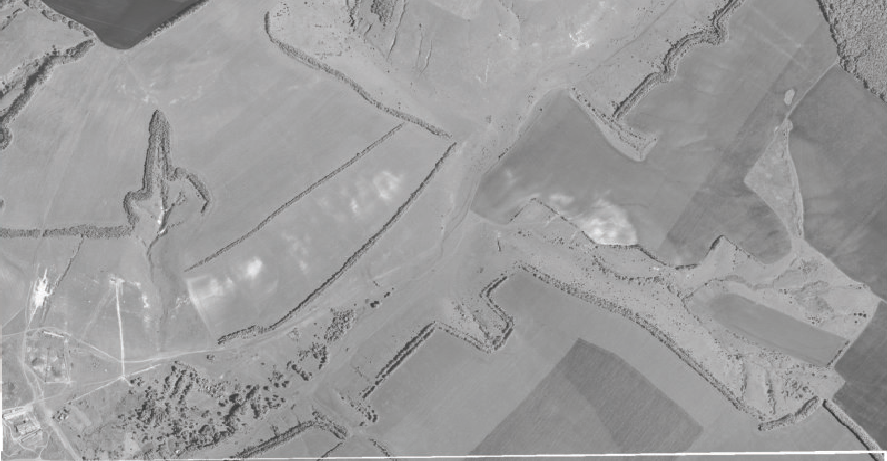 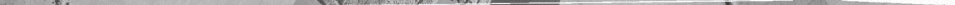 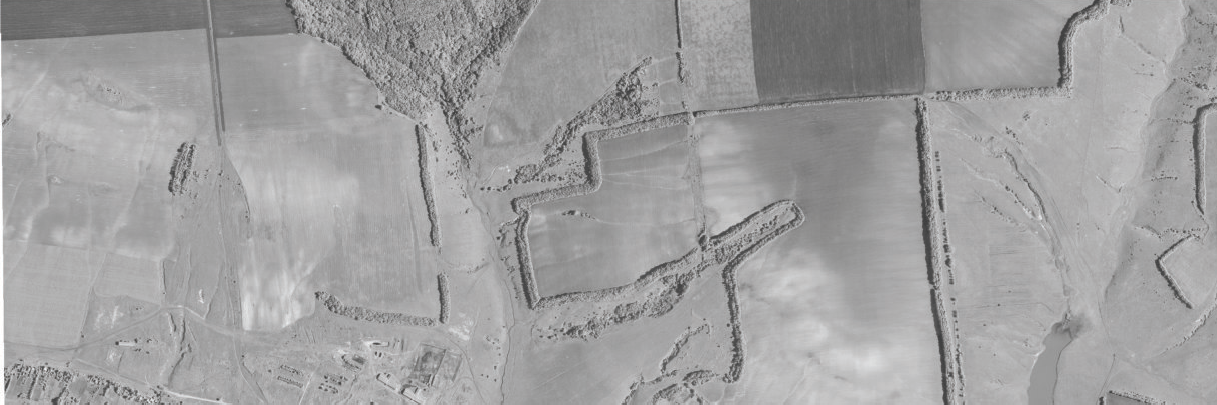 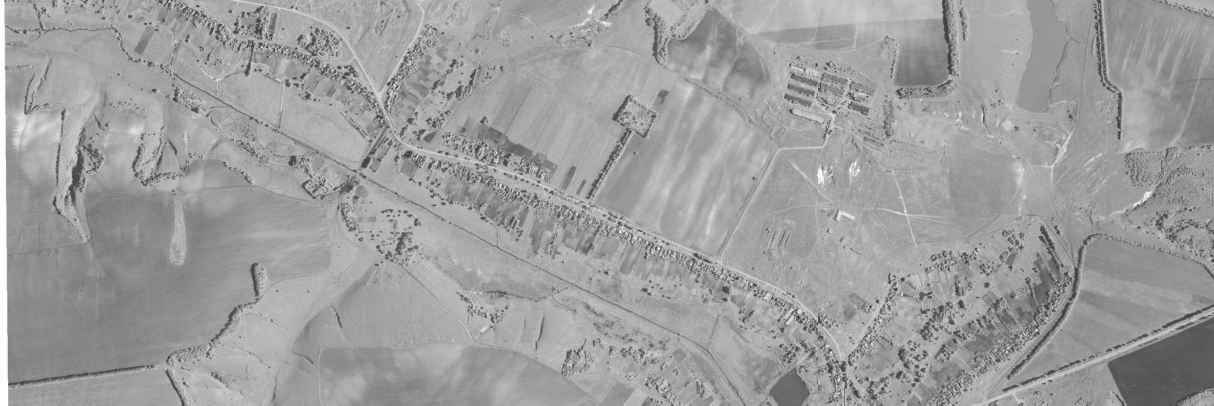 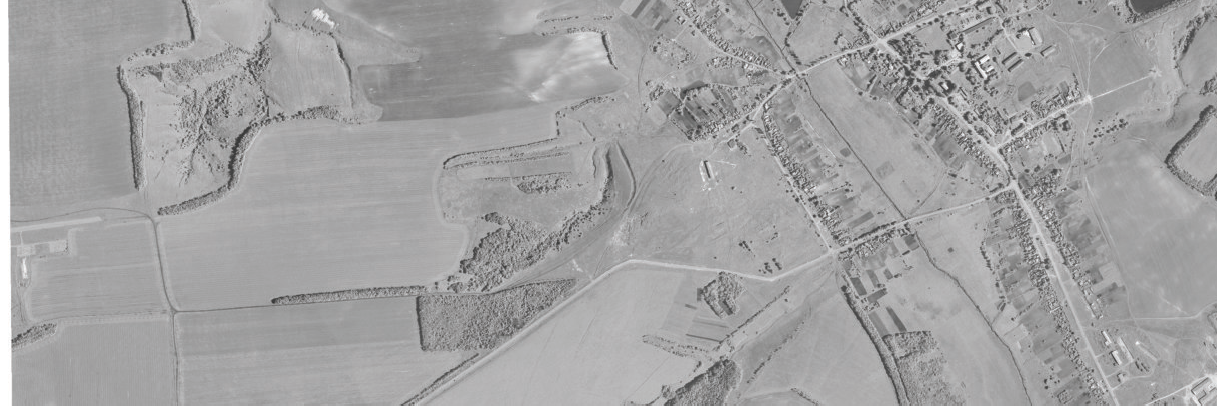 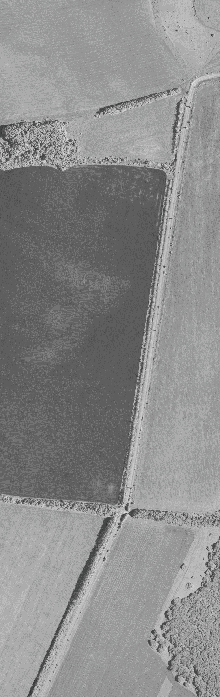 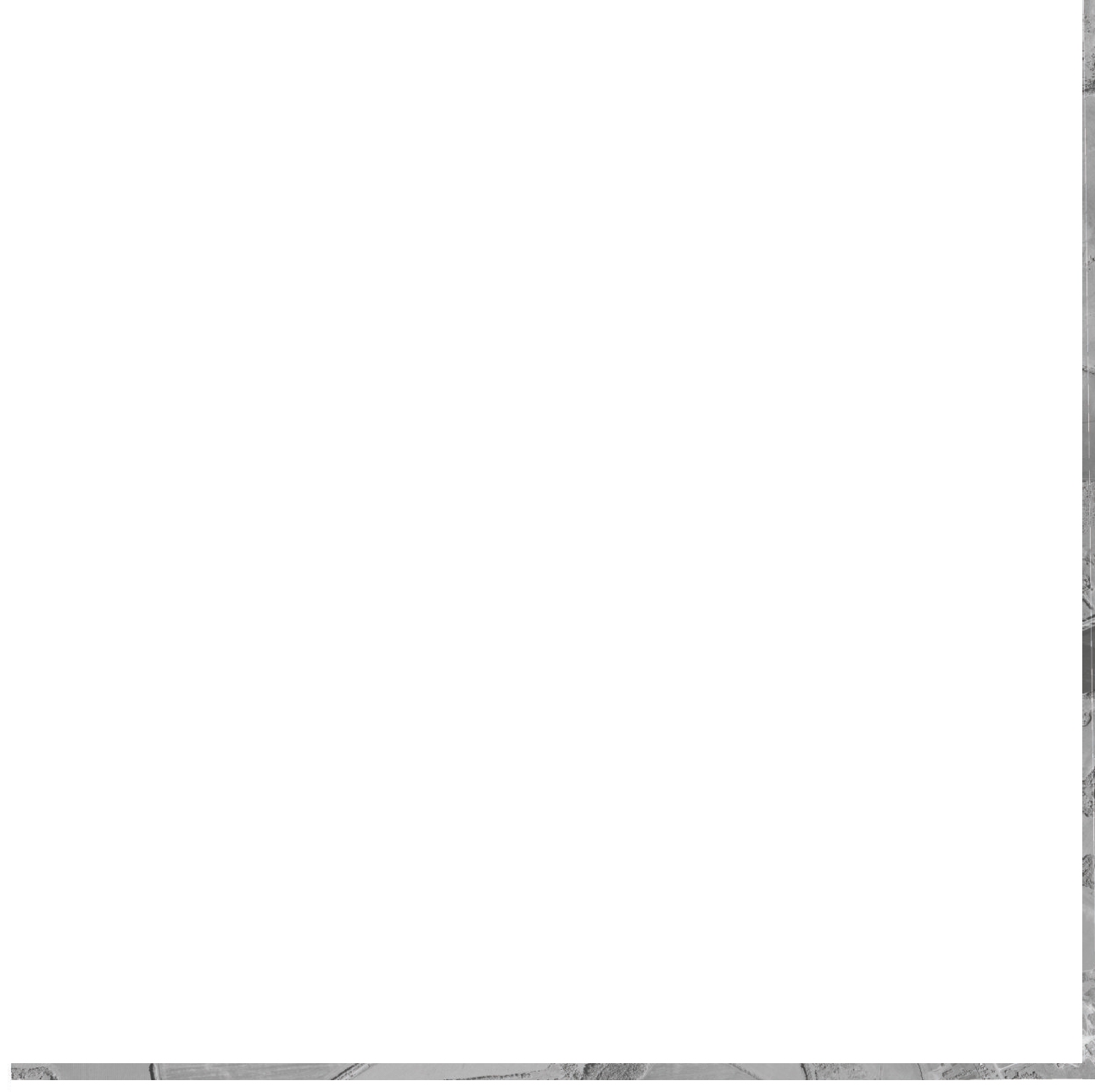 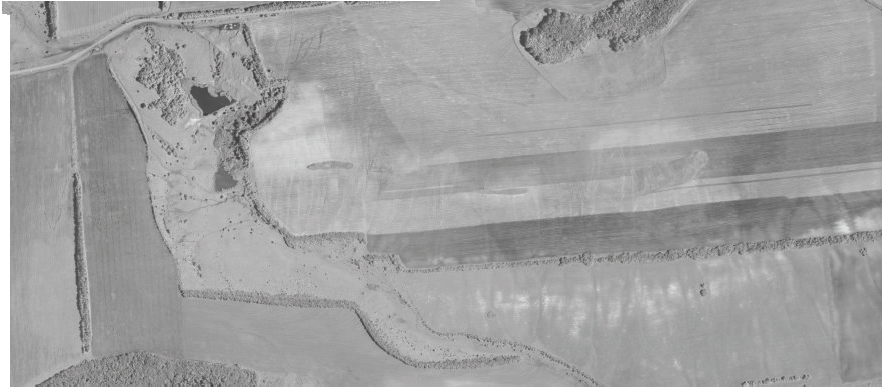 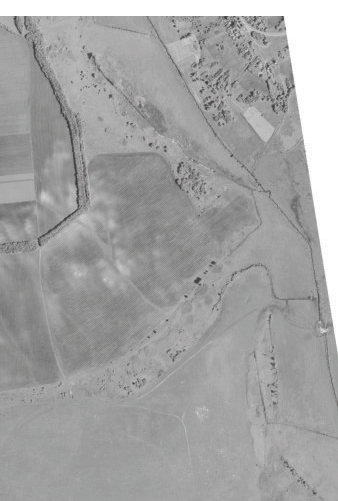 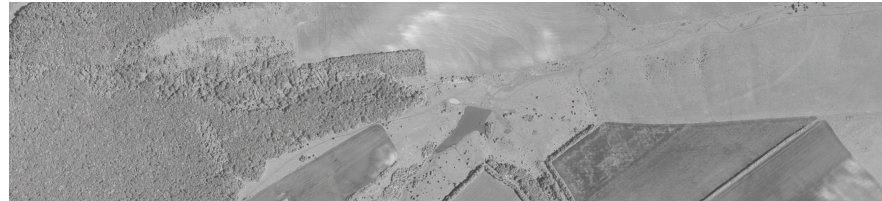 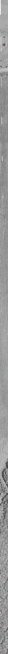 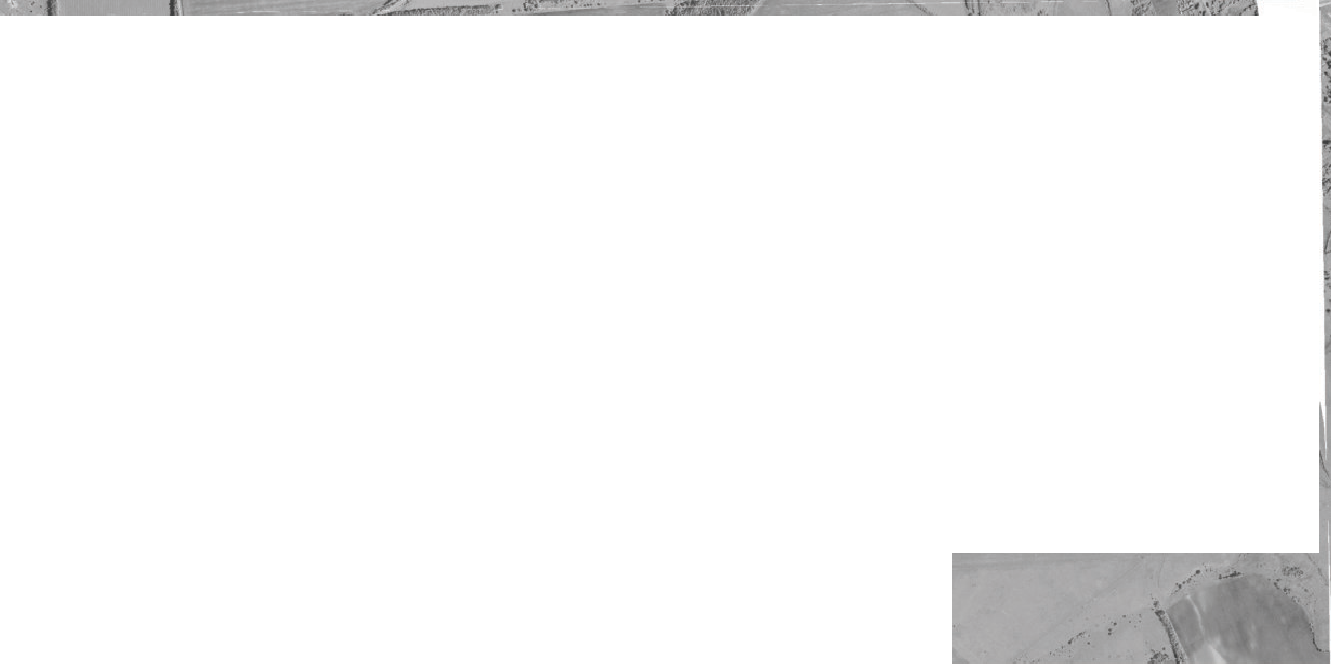 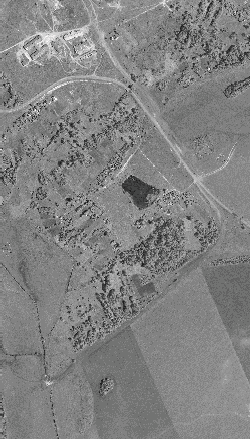 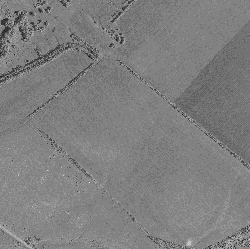 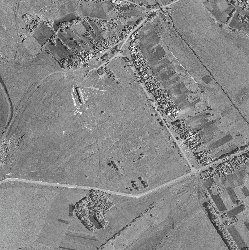 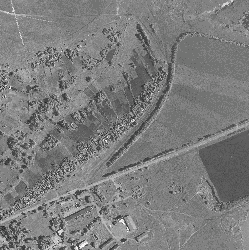 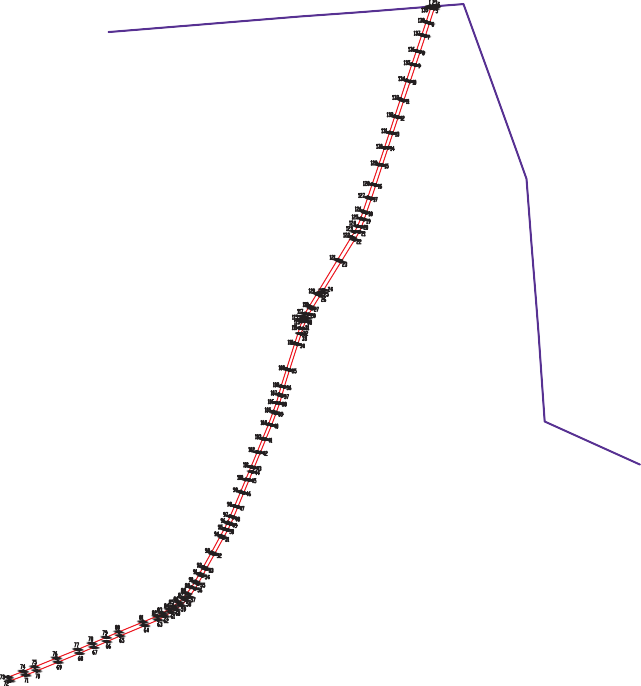 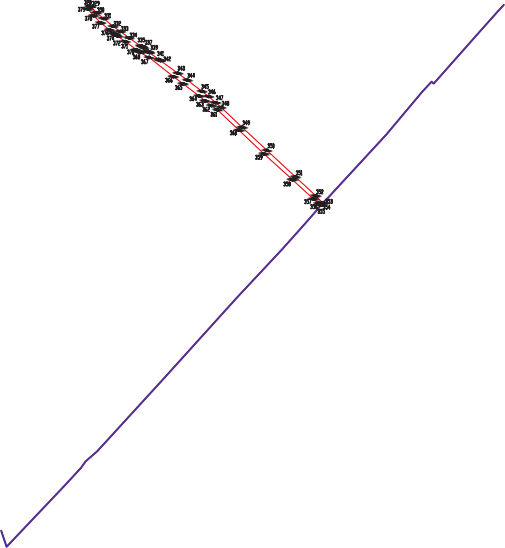 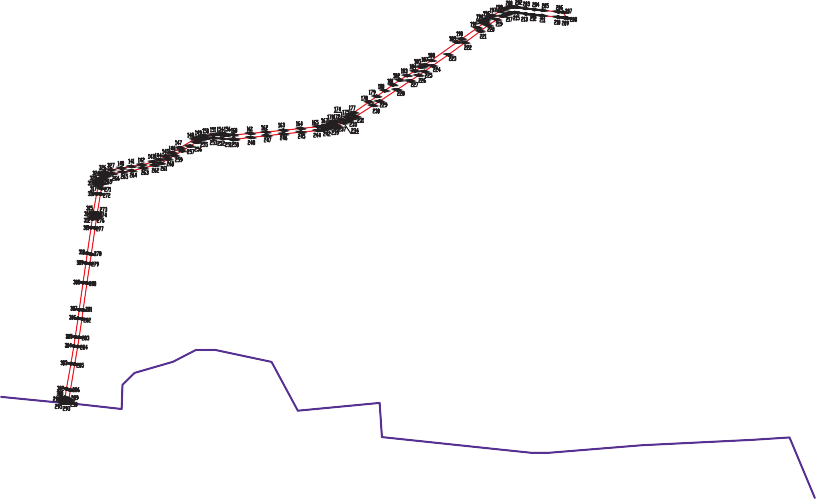 Используемые условные знаки и обозначения : границы территориальной зоныграницы муниципального образования характерная точка границ территориальной зоныРуководитель БУВО «Нормативно-проектный центр»Подпись 	 Ю.В. Шалыгина Дата «   » 	 2021 г.Место для оттиска печати (при наличии) лица, составившего описание местоположения границ объектаОПИСАНИЕ МЕСТОПОЛОЖЕНИЯ ГРАНИЦЗона ритуальных объектов за границами населенного пункта - СН1(наименование объекта, местоположение границ которого описано (далее - объект)Раздел 1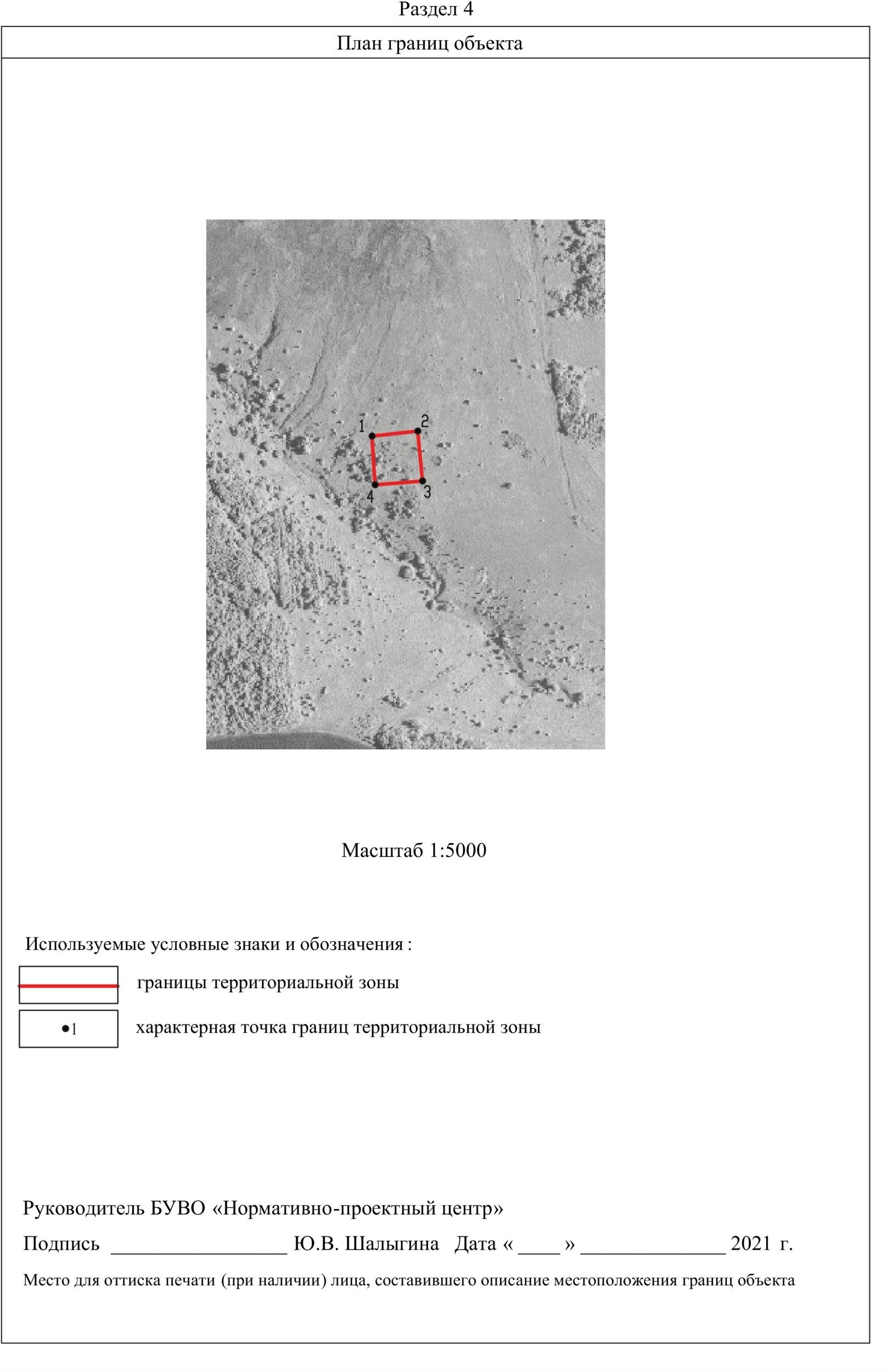 ».№ п/пНаименование объекта культурного наследияСведения о границах территории объектакультурного наследияСведения о границах защитной зоны объектакультурного наследияСведения о границах зоны охраны объекта культурного наследия1.Усадьба ЧертковыхНе установленаУстановлена приказом управления по охране объектов культурного наследияот 28.11.2019№ 71-01-07/326«Об утверждении графического описания местоположения границ (с перечнем координат характерных точек этих границ) защитных зон объектов культурного наследия, расположенных на территории Воронежскойобласти»Не установленаНаименование территориальной зоныКодовое обозначение территориальной зоныЖилые зоныЖилые зоныЗона застройки индивидуальными жилыми домамиЖ1Зона застройки малоэтажными многоквартирными жилыми домамиЖ2Наименование территориальной зоныКодовое обозначение территориальной зоныОбщественно-деловые зоныОбщественно-деловые зоныОбщественно-деловая зонаОДЗоны инженерной и транспортной инфраструктурыЗоны инженерной и транспортной инфраструктурыЗона улиц, дорог, инженерной и транспортной инфраструктурыИТ1Зоны сельскохозяйственного использованияЗоны сельскохозяйственного использованияЗона сельскохозяйственного использования в границах населенных пунктовСХ1Зона сельскохозяйственного производстваСХ2Зоны специального назначенияЗоны специального назначенияЗона ритуальных объектовСН1Наименование территориальной зоныКодовое обозначение территориальной зоныЖилые зоныЖилые зоныЗона застройки индивидуальными жилыми домами села АлександровкаЖ1/1Зона застройки малоэтажными многоквартирными жилыми домами села АлександровкаЖ2/1Общественно-деловые зоныОбщественно-деловые зоныОбщественно-деловая зона села АлександровкаОД/1Зоны инженерной и транспортной инфраструктурыЗоны инженерной и транспортной инфраструктурыЗона улиц, дорог, инженерной и транспортной инфраструктуры села АлександровкаИТ1/1Зона улиц, дорог, инженерной и транспортной инфраструктурыза границами населенного пунктаИТ1Зоны сельскохозяйственного использованияЗоны сельскохозяйственного использованияЗона сельскохозяйственного использования в границах населенного пункта села АлександровкаСХ1/1Зона сельскохозяйственного производства села АлександровкаСХ2/1Зоны специального назначенияЗоны специального назначенияЗона ритуальных объектов села АлександровкаСН1/1Зона ритуальных объектов за границами населенного пунктаСН1№ п/пКод ВРИНаименование ВРИПредельные (минимальные и (или) максимальные) размеры земельных участков, в томчисле их площадь, м2Предельные (минимальные и (или) максимальные) размеры земельных участков, в томчисле их площадь, м2Максимальный процент застройки в границахземельного участкаПредельное количество этажей или предельная высота зданий, строений, сооруженийМинимальные отступы от границ земельных участков в целях определения местдопустимого размещения зданий, строений,сооружений, за пределами которых запрещено строительство зданий, строений,сооружений№ п/пКод ВРИНаименование ВРИminmaxМаксимальный процент застройки в границахземельного участкаПредельное количество этажей или предельная высота зданий, строений, сооруженийМинимальные отступы от границ земельных участков в целях определения местдопустимого размещения зданий, строений,сооружений, за пределами которых запрещено строительство зданий, строений,сооруженийОСНОВНЫЕ ВИДЫ РАЗРЕШЕННОГО ИСПОЛЬЗОВАНИЯ ЗЕМЕЛЬНЫХ УЧАСТКОВ И ОБЪЕКТОВ КАПИТАЛЬНОГО СТРОИТЕЛЬСТВАОСНОВНЫЕ ВИДЫ РАЗРЕШЕННОГО ИСПОЛЬЗОВАНИЯ ЗЕМЕЛЬНЫХ УЧАСТКОВ И ОБЪЕКТОВ КАПИТАЛЬНОГО СТРОИТЕЛЬСТВАОСНОВНЫЕ ВИДЫ РАЗРЕШЕННОГО ИСПОЛЬЗОВАНИЯ ЗЕМЕЛЬНЫХ УЧАСТКОВ И ОБЪЕКТОВ КАПИТАЛЬНОГО СТРОИТЕЛЬСТВАОСНОВНЫЕ ВИДЫ РАЗРЕШЕННОГО ИСПОЛЬЗОВАНИЯ ЗЕМЕЛЬНЫХ УЧАСТКОВ И ОБЪЕКТОВ КАПИТАЛЬНОГО СТРОИТЕЛЬСТВАОСНОВНЫЕ ВИДЫ РАЗРЕШЕННОГО ИСПОЛЬЗОВАНИЯ ЗЕМЕЛЬНЫХ УЧАСТКОВ И ОБЪЕКТОВ КАПИТАЛЬНОГО СТРОИТЕЛЬСТВАОСНОВНЫЕ ВИДЫ РАЗРЕШЕННОГО ИСПОЛЬЗОВАНИЯ ЗЕМЕЛЬНЫХ УЧАСТКОВ И ОБЪЕКТОВ КАПИТАЛЬНОГО СТРОИТЕЛЬСТВАОСНОВНЫЕ ВИДЫ РАЗРЕШЕННОГО ИСПОЛЬЗОВАНИЯ ЗЕМЕЛЬНЫХ УЧАСТКОВ И ОБЪЕКТОВ КАПИТАЛЬНОГО СТРОИТЕЛЬСТВАОСНОВНЫЕ ВИДЫ РАЗРЕШЕННОГО ИСПОЛЬЗОВАНИЯ ЗЕМЕЛЬНЫХ УЧАСТКОВ И ОБЪЕКТОВ КАПИТАЛЬНОГО СТРОИТЕЛЬСТВА12.1Для индивидуального жилищного строительства400500050%3 этажа*3 метра**22.3Блокированная жилая застройка80300050%3 этажа*3 метра**;0 метров – при примыкании к соседнимзданиям32.2Для ведения личного подсобного хозяйства (приусадебныйземельный участок)300500030%3 этажа*3 метра**41.19Сенокошение600500000%не подлежат установлениюне подлежат установлению51.20Выпас сельскохозяйственных животных300500000%не подлежат установлениюне подлежат установлению63.1.1Предоставление коммунальных услугне подлежит установлению5000не подлежат установлениюне подлежат установлениюне подлежат установлению73.1.2Административные здания организаций, обеспечивающих предоставление коммунальныхуслугне подлежат установлениюне подлежат установлению60%3 этажа3 метра83.2.2Оказание социальной помощи населениюне подлежат установлениюне подлежат установлению60%3 этажа3 метра93.2.3Оказание услуг связине подлежат установлениюне подлежат установлению60%3 этажа3 метра103.4.1Амбулаторно-поликлиническое обслуживаниене подлежат установлениюне подлежат установлениюне подлежат установлению3 этажа3 метра113.5.1Дошкольное, начальное исреднее общее образованиене подлежат установлениюне подлежат установлениюне подлежат установлению4 этажа3 метра№ п/пКод ВРИНаименование ВРИПредельные (минимальные и (или) максимальные) размеры земельных участков, в томчисле их площадь, м2Предельные (минимальные и (или) максимальные) размеры земельных участков, в томчисле их площадь, м2Максимальный процент застройки в границахземельного участкаПредельное количество этажей или предельная высота зданий, строений, сооруженийМинимальные отступы от границ земельных участков в целях определения местдопустимого размещения зданий, строений,сооружений, за пределами которых запрещено строительство зданий, строений,сооружений№ п/пКод ВРИНаименование ВРИminmaxМаксимальный процент застройки в границахземельного участкаПредельное количество этажей или предельная высота зданий, строений, сооруженийМинимальные отступы от границ земельных участков в целях определения местдопустимого размещения зданий, строений,сооружений, за пределами которых запрещено строительство зданий, строений,сооружений123.6.2.Парки культуры и отдыхане подлежат установлениюне подлежат установлениюне подлежат установлениюне подлежат установлениюне подлежат установлению135.1.3Площадки для занятий спортомне подлежат установлениюне подлежат установлениюне подлежат установлениюне подлежат установлениюне подлежат установлению149.3Историко-культурная деятельностьне подлежат установлениюне подлежат установлениюне подлежат установлениюне подлежат установлениюне подлежат установлению1511.0Водные объектыне подлежат установлениюне подлежат установлениюне подлежат установлениюне подлежат установлениюне подлежат установлению1611.1Общее пользование водными объектамине подлежат установлениюне подлежат установлениюне подлежат установлениюне подлежат установлениюне подлежат установлению1712.0Земельные участки (территории) общего пользованияне подлежат установлениюне подлежат установлениюне подлежат установлениюне подлежат установлениюне подлежат установлению1812.0.1Улично-дорожная сетьне подлежат установлениюне подлежат установлениюне подлежат установлениюне подлежат установлениюне подлежат установлению1912.0.2Благоустройство территориине подлежат установлениюне подлежат установлениюне подлежат установлениюне подлежат установлениюне подлежат установлению2013.1Ведение огородничества30045000%не подлежат установлениюне подлежат установлениюУСЛОВНО РАЗРЕШЕННЫЕ ВИДЫ ИСПОЛЬЗОВАНИЯ ЗЕМЕЛЬНЫХ УЧАСТКОВ И ОБЪЕКТОВ КАПИТАЛЬНОГО СТРОИТЕЛЬСТВАУСЛОВНО РАЗРЕШЕННЫЕ ВИДЫ ИСПОЛЬЗОВАНИЯ ЗЕМЕЛЬНЫХ УЧАСТКОВ И ОБЪЕКТОВ КАПИТАЛЬНОГО СТРОИТЕЛЬСТВАУСЛОВНО РАЗРЕШЕННЫЕ ВИДЫ ИСПОЛЬЗОВАНИЯ ЗЕМЕЛЬНЫХ УЧАСТКОВ И ОБЪЕКТОВ КАПИТАЛЬНОГО СТРОИТЕЛЬСТВАУСЛОВНО РАЗРЕШЕННЫЕ ВИДЫ ИСПОЛЬЗОВАНИЯ ЗЕМЕЛЬНЫХ УЧАСТКОВ И ОБЪЕКТОВ КАПИТАЛЬНОГО СТРОИТЕЛЬСТВАУСЛОВНО РАЗРЕШЕННЫЕ ВИДЫ ИСПОЛЬЗОВАНИЯ ЗЕМЕЛЬНЫХ УЧАСТКОВ И ОБЪЕКТОВ КАПИТАЛЬНОГО СТРОИТЕЛЬСТВАУСЛОВНО РАЗРЕШЕННЫЕ ВИДЫ ИСПОЛЬЗОВАНИЯ ЗЕМЕЛЬНЫХ УЧАСТКОВ И ОБЪЕКТОВ КАПИТАЛЬНОГО СТРОИТЕЛЬСТВАУСЛОВНО РАЗРЕШЕННЫЕ ВИДЫ ИСПОЛЬЗОВАНИЯ ЗЕМЕЛЬНЫХ УЧАСТКОВ И ОБЪЕКТОВ КАПИТАЛЬНОГО СТРОИТЕЛЬСТВАУСЛОВНО РАЗРЕШЕННЫЕ ВИДЫ ИСПОЛЬЗОВАНИЯ ЗЕМЕЛЬНЫХ УЧАСТКОВ И ОБЪЕКТОВ КАПИТАЛЬНОГО СТРОИТЕЛЬСТВА212.1.1Малоэтажная многоквартирная жилая застройка600не подлежит установлению45%4 этажа6 метров222.7.1Хранение автотранспортане подлежат установлениюне подлежат установлениюне подлежат установлениюне подлежат установлениюне подлежат установлению233.2.4Общежития600не подлежит установлению45%4 этажа6 метров243.3Бытовое обслуживание200500060%3 этажа3 метра253.6.1Объекты культурно-досуговой деятельности200500060%3 этажа3 метра263.7.1Осуществление религиозных обрядовне подлежат установлениюне подлежат установлениюне подлежат установлениюне подлежат установлению3 метра273.8.1Государственное управлениене подлежат установлениюне подлежат установлению60%4 этажа3 метра283.10.1Амбулаторное ветеринарное обслуживание200500060%3 этажа3 метра294.1Деловое управлениене подлежат установлениюне подлежат установлению60%4 этажа3 метра304.4Магазины200500060%3 этажа3 метра№ п/пКод ВРИНаименование ВРИПредельные (минимальные и (или) максимальные) размеры земельных участков, в томчисле их площадь, м2Предельные (минимальные и (или) максимальные) размеры земельных участков, в томчисле их площадь, м2Максимальный процент застройки в границахземельного участкаПредельное количество этажей или предельная высота зданий, строений, сооруженийМинимальные отступы от границ земельных участков в целях определения местдопустимого размещения зданий, строений,сооружений, за пределами которых запрещено строительство зданий, строений,сооружений№ п/пКод ВРИНаименование ВРИminmaxМаксимальный процент застройки в границахземельного участкаПредельное количество этажей или предельная высота зданий, строений, сооруженийМинимальные отступы от границ земельных участков в целях определения местдопустимого размещения зданий, строений,сооружений, за пределами которых запрещено строительство зданий, строений,сооружений314.6Общественное питание200500050%3 этажа3 метра324.9Служебные гаражине подлежит установлению500060%не подлежит установлению3 метра335.1.2Обеспечение занятий спортом в помещенияхне подлежат установлениюне подлежат установлению45%не подлежит установлению3 метра346.4Пищевая промышленностьне подлежит установлению5000не подлежит установлению15 метров3 метра358.3Обеспечение внутреннего правопорядкане подлежат установлениюне подлежат установлениюне подлежат установлениюне подлежат установлению3 метра361.12Пчеловодствоне подлежат установлениюне подлежат установлениюне подлежат установлениюне подлежат установлениюне подлежат установлению№ п/пКод ВРИНаименование ВРИПредельные (минимальные и (или) максимальные) размеры земельных участков, в томчисле их площадь, м2Предельные (минимальные и (или) максимальные) размеры земельных участков, в томчисле их площадь, м2Максимальный процент застройки в границахземельного участкаПредельное количество этажей или предельная высота зданий, строений, сооруженийМинимальные отступы от границ земельных участков в целяхопределения мест№ п/пКод ВРИНаименование ВРИminmaxМаксимальный процент застройки в границахземельного участкаПредельное количество этажей или предельная высота зданий, строений, сооруженийдопустимого размещения зданий, строений,сооружений, за пределами которых запрещено строительство зданий, строений,сооруженийОСНОВНЫЕ ВИДЫ РАЗРЕШЕННОГО ИСПОЛЬЗОВАНИЯ ЗЕМЕЛЬНЫХ УЧАСТКОВ И ОБЪЕКТОВ КАПИТАЛЬНОГО СТРОИТЕЛЬСТВАОСНОВНЫЕ ВИДЫ РАЗРЕШЕННОГО ИСПОЛЬЗОВАНИЯ ЗЕМЕЛЬНЫХ УЧАСТКОВ И ОБЪЕКТОВ КАПИТАЛЬНОГО СТРОИТЕЛЬСТВАОСНОВНЫЕ ВИДЫ РАЗРЕШЕННОГО ИСПОЛЬЗОВАНИЯ ЗЕМЕЛЬНЫХ УЧАСТКОВ И ОБЪЕКТОВ КАПИТАЛЬНОГО СТРОИТЕЛЬСТВАОСНОВНЫЕ ВИДЫ РАЗРЕШЕННОГО ИСПОЛЬЗОВАНИЯ ЗЕМЕЛЬНЫХ УЧАСТКОВ И ОБЪЕКТОВ КАПИТАЛЬНОГО СТРОИТЕЛЬСТВАОСНОВНЫЕ ВИДЫ РАЗРЕШЕННОГО ИСПОЛЬЗОВАНИЯ ЗЕМЕЛЬНЫХ УЧАСТКОВ И ОБЪЕКТОВ КАПИТАЛЬНОГО СТРОИТЕЛЬСТВАОСНОВНЫЕ ВИДЫ РАЗРЕШЕННОГО ИСПОЛЬЗОВАНИЯ ЗЕМЕЛЬНЫХ УЧАСТКОВ И ОБЪЕКТОВ КАПИТАЛЬНОГО СТРОИТЕЛЬСТВАОСНОВНЫЕ ВИДЫ РАЗРЕШЕННОГО ИСПОЛЬЗОВАНИЯ ЗЕМЕЛЬНЫХ УЧАСТКОВ И ОБЪЕКТОВ КАПИТАЛЬНОГО СТРОИТЕЛЬСТВАОСНОВНЫЕ ВИДЫ РАЗРЕШЕННОГО ИСПОЛЬЗОВАНИЯ ЗЕМЕЛЬНЫХ УЧАСТКОВ И ОБЪЕКТОВ КАПИТАЛЬНОГО СТРОИТЕЛЬСТВА12.1.1Малоэтажная многоквартирная жилая застройка600не подлежит установлению45%4 этажа6 метров22.1Для индивидуального жилищного строительства300300050%3 этажа*3 метра**32.2Для ведения личного подсобного хозяйства(приусадебный земельный участок)300500030%3 этажа*3 метра**42.3Блокированная жилая застройка80300050%3этажа*3 метра**;0 метров – при примыкании к соседнимзданиям52.7.1Хранение автотранспортане подлежат установлениюне подлежат установлениюне подлежат установлениюне подлежат установлениюне подлежат установлению63.1.1Предоставление коммунальных услугне подлежит установлению5000не подлежат установлениюне подлежат установлениюне подлежат установлению73.1.2Административные здания организаций, обеспечивающих предоставление коммунальныхуслугне подлежат установлениюне подлежат установлению60%3 этажа3 метра83.2.4Общежития600не подлежит установлению45%4 этажа6 метров93.6.1Объекты культурно-досуговой деятельности200500060%3 этажа3 метра103.2.2Оказание социальной помощи населениюне подлежат установлениюне подлежат установлению60%3 этажа3 метра113.2.3Оказание услуг связине подлежат установлениюне подлежат установлению60%3 этажа3 метра№ п/пКод ВРИНаименование ВРИПредельные (минимальные и (или) максимальные) размеры земельных участков, в томчисле их площадь, м2Предельные (минимальные и (или) максимальные) размеры земельных участков, в томчисле их площадь, м2Максимальный процент застройки в границахземельного участкаПредельное количество этажей или предельная высота зданий, строений, сооруженийМинимальные отступы от границ земельных участков в целях определения местдопустимого размещения зданий, строений,сооружений, за пределами которых запрещено строительство зданий, строений,сооружений№ п/пКод ВРИНаименование ВРИminmaxМаксимальный процент застройки в границахземельного участкаПредельное количество этажей или предельная высота зданий, строений, сооруженийМинимальные отступы от границ земельных участков в целях определения местдопустимого размещения зданий, строений,сооружений, за пределами которых запрещено строительство зданий, строений,сооружений123.4.1Амбулаторно-поликлиническое обслуживаниене подлежат установлениюне подлежат установлениюне подлежат установлению3 этажа3 метра133.5.1Дошкольное, начальное исреднее общее образованиене подлежат установлениюне подлежат установлениюне подлежат установлению4 этажа3 метра143.6.2.Парки культуры и отдыхане подлежат установлениюне подлежат установлениюне подлежат установлениюне подлежат установлениюне подлежат установлению155.1.2Обеспечение занятий спортом в помещенияхне подлежат установлениюне подлежат установлению50%не подлежит установлению3 метра165.1.3Площадки для занятий спортомне подлежат установлениюне подлежат установлениюне подлежат установлениюне подлежат установлениюне подлежат установлению178.3Обеспечение внутреннего правопорядкане подлежат установлениюне подлежат установлениюне подлежат установлениюне подлежат установлению3 метра189.3Историко-культурная деятельностьне подлежат установлениюне подлежат установлениюне подлежат установлениюне подлежат установлениюне подлежат установлению1912.0Земельные участки (территории) общего пользованияне подлежат установлениюне подлежат установлениюне подлежат установлениюне подлежат установлениюне подлежат установлению2012.0.1Улично-дорожная сетьне подлежат установлениюне подлежат установлениюне подлежат установлениюне подлежат установлениюне подлежат установлению2112.0.2Благоустройство территориине подлежат установлениюне подлежат установлениюне подлежат установлениюне подлежат установлениюне подлежат установлениюУСЛОВНО РАЗРЕШЕННЫЕ ВИДЫ ИСПОЛЬЗОВАНИЯ ЗЕМЕЛЬНЫХ УЧАСТКОВ И ОБЪЕКТОВ КАПИТАЛЬНОГО СТРОИТЕЛЬСТВАУСЛОВНО РАЗРЕШЕННЫЕ ВИДЫ ИСПОЛЬЗОВАНИЯ ЗЕМЕЛЬНЫХ УЧАСТКОВ И ОБЪЕКТОВ КАПИТАЛЬНОГО СТРОИТЕЛЬСТВАУСЛОВНО РАЗРЕШЕННЫЕ ВИДЫ ИСПОЛЬЗОВАНИЯ ЗЕМЕЛЬНЫХ УЧАСТКОВ И ОБЪЕКТОВ КАПИТАЛЬНОГО СТРОИТЕЛЬСТВАУСЛОВНО РАЗРЕШЕННЫЕ ВИДЫ ИСПОЛЬЗОВАНИЯ ЗЕМЕЛЬНЫХ УЧАСТКОВ И ОБЪЕКТОВ КАПИТАЛЬНОГО СТРОИТЕЛЬСТВАУСЛОВНО РАЗРЕШЕННЫЕ ВИДЫ ИСПОЛЬЗОВАНИЯ ЗЕМЕЛЬНЫХ УЧАСТКОВ И ОБЪЕКТОВ КАПИТАЛЬНОГО СТРОИТЕЛЬСТВАУСЛОВНО РАЗРЕШЕННЫЕ ВИДЫ ИСПОЛЬЗОВАНИЯ ЗЕМЕЛЬНЫХ УЧАСТКОВ И ОБЪЕКТОВ КАПИТАЛЬНОГО СТРОИТЕЛЬСТВАУСЛОВНО РАЗРЕШЕННЫЕ ВИДЫ ИСПОЛЬЗОВАНИЯ ЗЕМЕЛЬНЫХ УЧАСТКОВ И ОБЪЕКТОВ КАПИТАЛЬНОГО СТРОИТЕЛЬСТВАУСЛОВНО РАЗРЕШЕННЫЕ ВИДЫ ИСПОЛЬЗОВАНИЯ ЗЕМЕЛЬНЫХ УЧАСТКОВ И ОБЪЕКТОВ КАПИТАЛЬНОГО СТРОИТЕЛЬСТВА223.3Бытовое обслуживание200500060%3 этажа3 метра233.7.1Осуществление религиозных обрядовне подлежат установлениюне подлежат установлениюне подлежат установлениюне подлежат установлению3 метра243.10.1Амбулаторное ветеринарноеобслуживание400не подлежитустановлению60%3 этажа3 метра254.4Магазины200500050%3 этажа3 метра264.6Общественное питание200500050%3 этажа3 метра274.1Деловое управление400500050%3 этажа3 метра284.7Гостиничное обслуживание600не подлежит установлению45%4 этажа6 метров№ п/пКод ВРИНаименование ВРИПредельные (минимальные и (или) максимальные) размеры земельных участков, в томчисле их площадь, м2Предельные (минимальные и (или) максимальные) размеры земельных участков, в томчисле их площадь, м2Максимальный процент застройки в границахземельного участкаПредельное количество этажей или предельная высота зданий, строений, сооруженийМинимальные отступы от границ земельных участков в целях определения местдопустимого размещения зданий, строений,сооружений, за пределами которых запрещено строительство зданий, строений,сооружений№ п/пКод ВРИНаименование ВРИminmaxМаксимальный процент застройки в границахземельного участкаПредельное количество этажей или предельная высота зданий, строений, сооруженийМинимальные отступы от границ земельных участков в целях определения местдопустимого размещения зданий, строений,сооружений, за пределами которых запрещено строительство зданий, строений,сооружений296.4Пищевая промышленность4005000не подлежит установлению15 метров3 метра№ п/пКод ВРИНаименование ВРИПредельные (минимальные и (или) максимальные) размеры земельных участков, в томчисле их площадь, м2Предельные (минимальные и (или) максимальные) размеры земельных участков, в томчисле их площадь, м2Максимальный процент застройки в границахземельного участкаПредельное количество этажей или предельная высота зданий, строений, сооруженийМинимальные отступы от границ земельных участков в целях определения местдопустимого размещения зданий, строений,сооружений, за пределами которых запрещеностроительство зданий, строений, сооружений№ п/пКод ВРИНаименование ВРИminmaxМаксимальный процент застройки в границахземельного участкаПредельное количество этажей или предельная высота зданий, строений, сооруженийМинимальные отступы от границ земельных участков в целях определения местдопустимого размещения зданий, строений,сооружений, за пределами которых запрещеностроительство зданий, строений, сооруженийОСНОВНЫЕ ВИДЫ РАЗРЕШЕННОГО ИСПОЛЬЗОВАНИЯ ЗЕМЕЛЬНЫХ УЧАСТКОВ И ОБЪЕКТОВ КАПИТАЛЬНОГО СТРОИТЕЛЬСТВАОСНОВНЫЕ ВИДЫ РАЗРЕШЕННОГО ИСПОЛЬЗОВАНИЯ ЗЕМЕЛЬНЫХ УЧАСТКОВ И ОБЪЕКТОВ КАПИТАЛЬНОГО СТРОИТЕЛЬСТВАОСНОВНЫЕ ВИДЫ РАЗРЕШЕННОГО ИСПОЛЬЗОВАНИЯ ЗЕМЕЛЬНЫХ УЧАСТКОВ И ОБЪЕКТОВ КАПИТАЛЬНОГО СТРОИТЕЛЬСТВАОСНОВНЫЕ ВИДЫ РАЗРЕШЕННОГО ИСПОЛЬЗОВАНИЯ ЗЕМЕЛЬНЫХ УЧАСТКОВ И ОБЪЕКТОВ КАПИТАЛЬНОГО СТРОИТЕЛЬСТВАОСНОВНЫЕ ВИДЫ РАЗРЕШЕННОГО ИСПОЛЬЗОВАНИЯ ЗЕМЕЛЬНЫХ УЧАСТКОВ И ОБЪЕКТОВ КАПИТАЛЬНОГО СТРОИТЕЛЬСТВАОСНОВНЫЕ ВИДЫ РАЗРЕШЕННОГО ИСПОЛЬЗОВАНИЯ ЗЕМЕЛЬНЫХ УЧАСТКОВ И ОБЪЕКТОВ КАПИТАЛЬНОГО СТРОИТЕЛЬСТВАОСНОВНЫЕ ВИДЫ РАЗРЕШЕННОГО ИСПОЛЬЗОВАНИЯ ЗЕМЕЛЬНЫХ УЧАСТКОВ И ОБЪЕКТОВ КАПИТАЛЬНОГО СТРОИТЕЛЬСТВАОСНОВНЫЕ ВИДЫ РАЗРЕШЕННОГО ИСПОЛЬЗОВАНИЯ ЗЕМЕЛЬНЫХ УЧАСТКОВ И ОБЪЕКТОВ КАПИТАЛЬНОГО СТРОИТЕЛЬСТВА13.1.1Предоставление коммунальных услугне подлежит установлению5000не подлежат установлениюне подлежат установлениюне подлежат установлению23.1.2Административные здания организаций, обеспечивающих предоставление коммунальных услугне подлежат установлениюне подлежат установлению60%не подлежит установлению3 метра33.2.2Оказание социальной помощи населениюне подлежат установлениюне подлежат установлению60%не подлежит установлению6 метров43.2.3Оказание услуг связине подлежат установлениюне подлежат установлению60%не подлежит установлению6 метров53.2.4Общежития600не подлежит установлению45%не подлежит установлению6 метров63.3Бытовое обслуживание200не подлежит установлению60%не подлежит установлению6 метров73.4.1Амбулаторно-поликлиническое обслуживаниене подлежат установлениюне подлежат установлениюне подлежат установлениюне подлежит установлению6 метров83.5.1Дошкольное, начальное исреднее общее образованиене подлежат установлениюне подлежат установлениюне подлежат установлению4 этажа6 метров93.6.1Объекты культурно-досуговой деятельностине подлежат установлениюне подлежат установлению60%не подлежит установлению6 метров103.6.2.Парки культуры и отдыхане подлежат установлениюне подлежат установлениюне подлежат установлениюне подлежат установлениюне подлежат установлению113.7.1Осуществление религиозных обрядовне подлежат установлениюне подлежат установлениюне подлежат установлениюне подлежат установлению6 метров123.7.2Религиозное управление и образованиене подлежат установлениюне подлежат установлениюне подлежат установлениюне подлежат установлению6 метров133.8.1Государственное управлениене подлежат установлениюне подлежат установлению60%не подлежит6 метров№ п/пКод ВРИНаименование ВРИПредельные (минимальные и (или) максимальные) размеры земельных участков, в томчисле их площадь, м2Предельные (минимальные и (или) максимальные) размеры земельных участков, в томчисле их площадь, м2Максимальный процент застройки в границахземельного участкаПредельное количество этажей или предельная высота зданий, строений, сооруженийМинимальные отступы от границ земельных участков в целях определения местдопустимого размещения зданий, строений,сооружений, за пределами которых запрещеностроительство зданий, строений, сооружений№ п/пКод ВРИНаименование ВРИminmaxМаксимальный процент застройки в границахземельного участкаПредельное количество этажей или предельная высота зданий, строений, сооруженийМинимальные отступы от границ земельных участков в целях определения местдопустимого размещения зданий, строений,сооружений, за пределами которых запрещеностроительство зданий, строений, сооруженийустановлению143.10.1Амбулаторное ветеринарное обслуживаниене подлежат установлениюне подлежат установлению60%3 этажа3 метра154.1Деловое управлениене подлежат установлениюне подлежат установлению50%не подлежит установлению6 метров164.3Рынкине подлежат установлению200045%не подлежит установлению6 метров174.4Магазины200200060%не подлежит установлению3 метра184.5Банковская и страховая деятельностьне подлежат установлениюне подлежат установлению60%не подлежит установлению6 метров194.6Общественное питание400не подлежит установлению50%не подлежит установлению6 метров204.9Служебные гаражине подлежит установлениюне подлежит установлению2000не подлежит установлению4 этажа215.1.2Обеспечение занятий спортом в помещенияхне подлежат установлениюне подлежат установлению45%не подлежит установлению6 метров225.1.3Площадки для занятий спортомне подлежат установлениюне подлежат установлениюне подлежат установлениюне подлежат установлениюне подлежат установлению235.1.4Оборудованные площадки для занятий спортомне подлежат установлениюне подлежат установлениюне подлежат установлениюне подлежат установлению3 метра248.3Обеспечение внутреннего правопорядкане подлежат установлениюне подлежат установлениюне подлежат установлениюне подлежат установлению3 метра259.3Историко-культурная деятельностьне подлежат установлениюне подлежат установлениюне подлежат установлениюне подлежат установлениюне подлежат установлению2612.0Земельные участки (территории) общего пользованияне подлежат установлениюне подлежат установлениюне подлежат установлениюне подлежат установлениюне подлежат установлению2712.0.1Улично-дорожная сетьне подлежат установлениюне подлежат установлениюне подлежат установлениюне подлежат установлениюне подлежат установлению2812.0.2Благоустройство территориине подлежат установлениюне подлежат установлениюне подлежат установлениюне подлежат установлениюне подлежат установлению№ п/пКод ВРИНаименование ВРИПредельные (минимальные и (или) максимальные) размеры земельных участков, в томчисле их площадь, м2Предельные (минимальные и (или) максимальные) размеры земельных участков, в томчисле их площадь, м2Максимальный процент застройки в границахземельного участкаПредельное количество этажей или предельная высота зданий, строений, сооруженийМинимальные отступы от границ земельных участков в целях определения местдопустимого размещения зданий, строений,сооружений, за пределами которых запрещеностроительство зданий, строений, сооружений№ п/пКод ВРИНаименование ВРИminmaxМаксимальный процент застройки в границахземельного участкаПредельное количество этажей или предельная высота зданий, строений, сооруженийМинимальные отступы от границ земельных участков в целях определения местдопустимого размещения зданий, строений,сооружений, за пределами которых запрещеностроительство зданий, строений, сооруженийУСЛОВНО РАЗРЕШЕННЫЕ ВИДЫ ИСПОЛЬЗОВАНИЯ ЗЕМЕЛЬНЫХ УЧАСТКОВ И ОБЪЕКТОВ КАПИТАЛЬНОГО СТРОИТЕЛЬСТВАУСЛОВНО РАЗРЕШЕННЫЕ ВИДЫ ИСПОЛЬЗОВАНИЯ ЗЕМЕЛЬНЫХ УЧАСТКОВ И ОБЪЕКТОВ КАПИТАЛЬНОГО СТРОИТЕЛЬСТВАУСЛОВНО РАЗРЕШЕННЫЕ ВИДЫ ИСПОЛЬЗОВАНИЯ ЗЕМЕЛЬНЫХ УЧАСТКОВ И ОБЪЕКТОВ КАПИТАЛЬНОГО СТРОИТЕЛЬСТВАУСЛОВНО РАЗРЕШЕННЫЕ ВИДЫ ИСПОЛЬЗОВАНИЯ ЗЕМЕЛЬНЫХ УЧАСТКОВ И ОБЪЕКТОВ КАПИТАЛЬНОГО СТРОИТЕЛЬСТВАУСЛОВНО РАЗРЕШЕННЫЕ ВИДЫ ИСПОЛЬЗОВАНИЯ ЗЕМЕЛЬНЫХ УЧАСТКОВ И ОБЪЕКТОВ КАПИТАЛЬНОГО СТРОИТЕЛЬСТВАУСЛОВНО РАЗРЕШЕННЫЕ ВИДЫ ИСПОЛЬЗОВАНИЯ ЗЕМЕЛЬНЫХ УЧАСТКОВ И ОБЪЕКТОВ КАПИТАЛЬНОГО СТРОИТЕЛЬСТВАУСЛОВНО РАЗРЕШЕННЫЕ ВИДЫ ИСПОЛЬЗОВАНИЯ ЗЕМЕЛЬНЫХ УЧАСТКОВ И ОБЪЕКТОВ КАПИТАЛЬНОГО СТРОИТЕЛЬСТВАУСЛОВНО РАЗРЕШЕННЫЕ ВИДЫ ИСПОЛЬЗОВАНИЯ ЗЕМЕЛЬНЫХ УЧАСТКОВ И ОБЪЕКТОВ КАПИТАЛЬНОГО СТРОИТЕЛЬСТВА292.1Для индивидуального жилищного строительства300100050%3 этажа*3 метра**302.1.1Малоэтажная многоквартирная жилая застройка600не подлежит установлению45%4 этажа6 метров312.2Для ведения личного подсобного хозяйства(приусадебный земельный участок)300500040%3 этажа*3 метра**322.3Блокированная жилая застройка80300050%3этажа*3 метра**;0 метров – при примыкании к соседнимзданиям332.7.1Хранение автотранспортане подлежат установлениюне подлежат установлениюне подлежат установлениюне подлежат установлению1 метр344.9.1.3Автомобильные мойкине подлежат установлениюне подлежат установлениюне подлежат установлению1 этаж3 метра356.4Пищевая промышленность400500050%15 метров3 метра№ п/пКод ВРИНаименование ВРИПредельные (минимальные и (или) максимальные) размеры земельных участков, в томчисле их площадь, м2Предельные (минимальные и (или) максимальные) размеры земельных участков, в томчисле их площадь, м2Максимальный процент застройки в границахземельного участкаПредельное количество этажей или предельная высота зданий, строений, сооруженийМинимальные отступы от границ земельных участков в целях определения местдопустимого размещения зданий,строений, сооружений, за пределами которых запрещеностроительство зданий, строений, сооруженийМинимальные отступы от границ земельных участков в целях определения местдопустимого размещения зданий,строений, сооружений, за пределами которых запрещеностроительство зданий, строений, сооружений№ п/пКод ВРИНаименование ВРИminmaxМаксимальный процент застройки в границахземельного участкаПредельное количество этажей или предельная высота зданий, строений, сооруженийМинимальные отступы от границ земельных участков в целях определения местдопустимого размещения зданий,строений, сооружений, за пределами которых запрещеностроительство зданий, строений, сооруженийМинимальные отступы от границ земельных участков в целях определения местдопустимого размещения зданий,строений, сооружений, за пределами которых запрещеностроительство зданий, строений, сооруженийОСНОВНЫЕ ВИДЫ РАЗРЕШЕННОГО ИСПОЛЬЗОВАНИЯ ЗЕМЕЛЬНЫХ УЧАСТКОВ И ОБЪЕКТОВ КАПИТАЛЬНОГО СТРОИТЕЛЬСТВАОСНОВНЫЕ ВИДЫ РАЗРЕШЕННОГО ИСПОЛЬЗОВАНИЯ ЗЕМЕЛЬНЫХ УЧАСТКОВ И ОБЪЕКТОВ КАПИТАЛЬНОГО СТРОИТЕЛЬСТВАОСНОВНЫЕ ВИДЫ РАЗРЕШЕННОГО ИСПОЛЬЗОВАНИЯ ЗЕМЕЛЬНЫХ УЧАСТКОВ И ОБЪЕКТОВ КАПИТАЛЬНОГО СТРОИТЕЛЬСТВАОСНОВНЫЕ ВИДЫ РАЗРЕШЕННОГО ИСПОЛЬЗОВАНИЯ ЗЕМЕЛЬНЫХ УЧАСТКОВ И ОБЪЕКТОВ КАПИТАЛЬНОГО СТРОИТЕЛЬСТВАОСНОВНЫЕ ВИДЫ РАЗРЕШЕННОГО ИСПОЛЬЗОВАНИЯ ЗЕМЕЛЬНЫХ УЧАСТКОВ И ОБЪЕКТОВ КАПИТАЛЬНОГО СТРОИТЕЛЬСТВАОСНОВНЫЕ ВИДЫ РАЗРЕШЕННОГО ИСПОЛЬЗОВАНИЯ ЗЕМЕЛЬНЫХ УЧАСТКОВ И ОБЪЕКТОВ КАПИТАЛЬНОГО СТРОИТЕЛЬСТВАОСНОВНЫЕ ВИДЫ РАЗРЕШЕННОГО ИСПОЛЬЗОВАНИЯ ЗЕМЕЛЬНЫХ УЧАСТКОВ И ОБЪЕКТОВ КАПИТАЛЬНОГО СТРОИТЕЛЬСТВАОСНОВНЫЕ ВИДЫ РАЗРЕШЕННОГО ИСПОЛЬЗОВАНИЯ ЗЕМЕЛЬНЫХ УЧАСТКОВ И ОБЪЕКТОВ КАПИТАЛЬНОГО СТРОИТЕЛЬСТВАОСНОВНЫЕ ВИДЫ РАЗРЕШЕННОГО ИСПОЛЬЗОВАНИЯ ЗЕМЕЛЬНЫХ УЧАСТКОВ И ОБЪЕКТОВ КАПИТАЛЬНОГО СТРОИТЕЛЬСТВА17.2.1Размещение автомобильных дорогне подлежат установлениюне подлежат установлениюне подлежат установлениюне подлежат установлениюне подлежат установлениюне подлежат установлению27.2.2Обслуживание перевозок пассажировне подлежат установлениюне подлежат установлениюне подлежат установлениюне подлежат установлению3 метра3 метра37.2.3Стоянки транспорта общего пользованияне подлежат установлениюне подлежат установлениюне подлежат установлениюне подлежат установлениюне подлежат установлениюне подлежат установлению43.1.1Предоставление коммунальных услугне подлежат установлениюне подлежат установлениюне подлежат установлениюне подлежат установлениюне подлежат установлениюне подлежат установлению512.0Земельные участки (территории) общегопользованияне подлежат установлениюне подлежат установлениюне подлежат установлениюне подлежат установлениюне подлежат установлениюне подлежат установлению612.0.1Улично-дорожная сетьне подлежат установлениюне подлежат установлениюне подлежат установлениюне подлежат установлениюне подлежат установлениюне подлежат установлению712.0.2Благоустройство территориине подлежат установлениюне подлежат установлениюне подлежат установлениюне подлежат установлениюне подлежат установлениюне подлежат установлениюУСЛОВНО РАЗРЕШЕННЫЕ ВИДЫ ИСПОЛЬЗОВАНИЯ ЗЕМЕЛЬНЫХ УЧАСТКОВ И ОБЪЕКТОВ КАПИТАЛЬНОГО СТРОИТЕЛЬСТВАУСЛОВНО РАЗРЕШЕННЫЕ ВИДЫ ИСПОЛЬЗОВАНИЯ ЗЕМЕЛЬНЫХ УЧАСТКОВ И ОБЪЕКТОВ КАПИТАЛЬНОГО СТРОИТЕЛЬСТВАУСЛОВНО РАЗРЕШЕННЫЕ ВИДЫ ИСПОЛЬЗОВАНИЯ ЗЕМЕЛЬНЫХ УЧАСТКОВ И ОБЪЕКТОВ КАПИТАЛЬНОГО СТРОИТЕЛЬСТВАУСЛОВНО РАЗРЕШЕННЫЕ ВИДЫ ИСПОЛЬЗОВАНИЯ ЗЕМЕЛЬНЫХ УЧАСТКОВ И ОБЪЕКТОВ КАПИТАЛЬНОГО СТРОИТЕЛЬСТВАУСЛОВНО РАЗРЕШЕННЫЕ ВИДЫ ИСПОЛЬЗОВАНИЯ ЗЕМЕЛЬНЫХ УЧАСТКОВ И ОБЪЕКТОВ КАПИТАЛЬНОГО СТРОИТЕЛЬСТВАУСЛОВНО РАЗРЕШЕННЫЕ ВИДЫ ИСПОЛЬЗОВАНИЯ ЗЕМЕЛЬНЫХ УЧАСТКОВ И ОБЪЕКТОВ КАПИТАЛЬНОГО СТРОИТЕЛЬСТВАУСЛОВНО РАЗРЕШЕННЫЕ ВИДЫ ИСПОЛЬЗОВАНИЯ ЗЕМЕЛЬНЫХ УЧАСТКОВ И ОБЪЕКТОВ КАПИТАЛЬНОГО СТРОИТЕЛЬСТВАУСЛОВНО РАЗРЕШЕННЫЕ ВИДЫ ИСПОЛЬЗОВАНИЯ ЗЕМЕЛЬНЫХ УЧАСТКОВ И ОБЪЕКТОВ КАПИТАЛЬНОГО СТРОИТЕЛЬСТВАУСЛОВНО РАЗРЕШЕННЫЕ ВИДЫ ИСПОЛЬЗОВАНИЯ ЗЕМЕЛЬНЫХ УЧАСТКОВ И ОБЪЕКТОВ КАПИТАЛЬНОГО СТРОИТЕЛЬСТВА14.9.1Объекты дорожного сервисане подлежат установлениюне подлежат установлениюне подлежат установлениюне подлежат установлениюне подлежат установлению3 метра24.9.1.1Заправка транспортных средствне подлежат установлениюне подлежат установлениюне подлежат установлению1 этаж1 этаж3 метра34.9.1.2Обеспечение дорожного отдыха600не подлежит установлению45%3 этажа3 этажа3 метра44.9.1.3Автомобильные мойкине подлежат установлениюне подлежат установлениюне подлежат установлению1 этаж1 этаж3 метра54.9.1.4Ремонт автомобилейне подлежат установлениюне подлежат установлениюне подлежат установлению1 этаж1 этаж3 метра№ п/пКод ВРИНаименование ВРИПредельные (минимальные и (или) максимальные) размеры земельных участков, в томчисле их площадь, м2Предельные (минимальные и (или) максимальные) размеры земельных участков, в томчисле их площадь, м2Максимальный процент застройки в границахземельного участкаПредельное количество этажей или предельная высота зданий, строений, сооруженийМинимальные отступы от границ земельных участков в целяхопределения мест№ п/пКод ВРИНаименование ВРИminmaxМаксимальный процент застройки в границахземельного участкаПредельное количество этажей или предельная высота зданий, строений, сооруженийдопустимого размещения зданий, строений,сооружений, за пределами которых запрещено строительство зданий, строений,сооруженийОСНОВНЫЕ ВИДЫ РАЗРЕШЕННОГО ИСПОЛЬЗОВАНИЯ ЗЕМЕЛЬНЫХ УЧАСТКОВ И ОБЪЕКТОВ КАПИТАЛЬНОГО СТРОИТЕЛЬСТВАОСНОВНЫЕ ВИДЫ РАЗРЕШЕННОГО ИСПОЛЬЗОВАНИЯ ЗЕМЕЛЬНЫХ УЧАСТКОВ И ОБЪЕКТОВ КАПИТАЛЬНОГО СТРОИТЕЛЬСТВАОСНОВНЫЕ ВИДЫ РАЗРЕШЕННОГО ИСПОЛЬЗОВАНИЯ ЗЕМЕЛЬНЫХ УЧАСТКОВ И ОБЪЕКТОВ КАПИТАЛЬНОГО СТРОИТЕЛЬСТВАОСНОВНЫЕ ВИДЫ РАЗРЕШЕННОГО ИСПОЛЬЗОВАНИЯ ЗЕМЕЛЬНЫХ УЧАСТКОВ И ОБЪЕКТОВ КАПИТАЛЬНОГО СТРОИТЕЛЬСТВАОСНОВНЫЕ ВИДЫ РАЗРЕШЕННОГО ИСПОЛЬЗОВАНИЯ ЗЕМЕЛЬНЫХ УЧАСТКОВ И ОБЪЕКТОВ КАПИТАЛЬНОГО СТРОИТЕЛЬСТВАОСНОВНЫЕ ВИДЫ РАЗРЕШЕННОГО ИСПОЛЬЗОВАНИЯ ЗЕМЕЛЬНЫХ УЧАСТКОВ И ОБЪЕКТОВ КАПИТАЛЬНОГО СТРОИТЕЛЬСТВАОСНОВНЫЕ ВИДЫ РАЗРЕШЕННОГО ИСПОЛЬЗОВАНИЯ ЗЕМЕЛЬНЫХ УЧАСТКОВ И ОБЪЕКТОВ КАПИТАЛЬНОГО СТРОИТЕЛЬСТВАОСНОВНЫЕ ВИДЫ РАЗРЕШЕННОГО ИСПОЛЬЗОВАНИЯ ЗЕМЕЛЬНЫХ УЧАСТКОВ И ОБЪЕКТОВ КАПИТАЛЬНОГО СТРОИТЕЛЬСТВА11.2Выращивание зерновых и иных сельскохозяйственных культурне подлежат установлениюне подлежат установлениюне подлежат установлениюне подлежат установлениюне подлежат установлению21.3Овощеводствоне подлежат установлениюне подлежат установлениюне подлежат установлениюне подлежат установлениюне подлежат установлению31.4Выращивание тонизирующих, лекарственных, цветочных культурне подлежат установлениюне подлежат установлениюне подлежат установлениюне подлежат установлениюне подлежат установлению41.5Садоводствоне подлежат установлениюне подлежат установлениюне подлежат установлениюне подлежат установлениюне подлежат установлению51.12Пчеловодствоне подлежат установлениюне подлежат установлениюне подлежат установлениюне подлежат установлениюне подлежат установлению61.13Рыбоводствоне подлежат установлениюне подлежат установлениюне подлежат установлениюне подлежат установлениюне подлежат установлению71.16Ведение личного подсобного хозяйства на полевых участкахне подлежат установлениюне подлежат установлениюне подлежат установлениюне подлежат установлениюне подлежат установлению81.17Питомникине подлежат установлениюне подлежат установлениюне подлежат установлениюне подлежат установлениюне подлежат установлению91.19Сенокошениене подлежат установлениюне подлежат установлениюне подлежат установлениюне подлежат установлениюне подлежат установлению101.20Выпас сельскохозяйственных животныхне подлежат установлениюне подлежат установлениюне подлежат установлениюне подлежат установлениюне подлежат установлению113.1.1Предоставление коммунальных услугне подлежат установлениюне подлежат установлениюне подлежат установлениюне подлежат установлениюне подлежат установлению1211.0Водные объектыне подлежат установлениюне подлежат установлениюне подлежат установлениюне подлежат установлениюне подлежат установлению1311.1Общее пользование водными объектамине подлежат установлениюне подлежат установлениюне подлежат установлениюне подлежат установлениюне подлежат установлению1412.0Земельные участки (территории) общего пользованияне подлежат установлениюне подлежат установлениюне подлежат установлениюне подлежат установлениюне подлежат установлению1512.0.1Улично-дорожная сетьне подлежат установлениюне подлежат установлениюне подлежат установлениюне подлежат установлениюне подлежат установлению1612.0.2Благоустройство территориине подлежат установлениюне подлежат установлениюне подлежат установлениюне подлежат установлениюне подлежат установлению1713.1Ведение огородничества30050000%не подлежат установлениюне подлежат установлению№ п/пКод ВРИНаименование ВРИПредельные (минимальные и (или) максимальные) размеры земельных участков, в томчисле их площадь, м2Предельные (минимальные и (или) максимальные) размеры земельных участков, в томчисле их площадь, м2Максимальный процент застройки в границахземельного участкаПредельное количество этажей или предельная высота зданий, строений, сооруженийМинимальные отступы от границ земельных участков в целяхопределения местдопустимого размещения зданий, строений,сооружений, за пределами которых запрещено строительство зданий, строений,сооружений№ п/пКод ВРИНаименование ВРИminmaxМаксимальный процент застройки в границахземельного участкаПредельное количество этажей или предельная высота зданий, строений, сооруженийМинимальные отступы от границ земельных участков в целяхопределения местдопустимого размещения зданий, строений,сооружений, за пределами которых запрещено строительство зданий, строений,сооруженийУСЛОВНО РАЗРЕШЕННЫЕ ВИДЫ ИСПОЛЬЗОВАНИЯ ЗЕМЕЛЬНЫХ УЧАСТКОВ И ОБЪЕКТОВ КАПИТАЛЬНОГО СТРОИТЕЛЬСТВАУСЛОВНО РАЗРЕШЕННЫЕ ВИДЫ ИСПОЛЬЗОВАНИЯ ЗЕМЕЛЬНЫХ УЧАСТКОВ И ОБЪЕКТОВ КАПИТАЛЬНОГО СТРОИТЕЛЬСТВАУСЛОВНО РАЗРЕШЕННЫЕ ВИДЫ ИСПОЛЬЗОВАНИЯ ЗЕМЕЛЬНЫХ УЧАСТКОВ И ОБЪЕКТОВ КАПИТАЛЬНОГО СТРОИТЕЛЬСТВАУСЛОВНО РАЗРЕШЕННЫЕ ВИДЫ ИСПОЛЬЗОВАНИЯ ЗЕМЕЛЬНЫХ УЧАСТКОВ И ОБЪЕКТОВ КАПИТАЛЬНОГО СТРОИТЕЛЬСТВАУСЛОВНО РАЗРЕШЕННЫЕ ВИДЫ ИСПОЛЬЗОВАНИЯ ЗЕМЕЛЬНЫХ УЧАСТКОВ И ОБЪЕКТОВ КАПИТАЛЬНОГО СТРОИТЕЛЬСТВАУСЛОВНО РАЗРЕШЕННЫЕ ВИДЫ ИСПОЛЬЗОВАНИЯ ЗЕМЕЛЬНЫХ УЧАСТКОВ И ОБЪЕКТОВ КАПИТАЛЬНОГО СТРОИТЕЛЬСТВАУСЛОВНО РАЗРЕШЕННЫЕ ВИДЫ ИСПОЛЬЗОВАНИЯ ЗЕМЕЛЬНЫХ УЧАСТКОВ И ОБЪЕКТОВ КАПИТАЛЬНОГО СТРОИТЕЛЬСТВАУСЛОВНО РАЗРЕШЕННЫЕ ВИДЫ ИСПОЛЬЗОВАНИЯ ЗЕМЕЛЬНЫХ УЧАСТКОВ И ОБЪЕКТОВ КАПИТАЛЬНОГО СТРОИТЕЛЬСТВА181.15Хранение и переработка сельскохозяйственной продукциине подлежат установлениюне подлежат установлениюне подлежат установлениюне подлежат установлению3 метра196.8Связьне подлежат установлениюне подлежат установлениюне подлежат установлениюне подлежат установлению3 метра2011.3Гидротехнические сооруженияне подлежат установлениюне подлежат установлениюне подлежат установлениюне подлежат установлениюне подлежат установлению№ п/пКод ВРИНаименование ВРИПредельные (минимальные и (или) максимальные) размеры земельных участков, в томчисле их площадь, м2Предельные (минимальные и (или) максимальные) размеры земельных участков, в томчисле их площадь, м2Максимальный процент застройки в границахземельного участкаПредельное количество этажей или предельная высота зданий, строений, сооруженийМинимальные отступы от границ земельных участков в целях определения местдопустимого размещения зданий, строений,сооружений, за пределами которых запрещено строительство зданий, строений,сооружений№ п/пКод ВРИНаименование ВРИminmaxМаксимальный процент застройки в границахземельного участкаПредельное количество этажей или предельная высота зданий, строений, сооруженийМинимальные отступы от границ земельных участков в целях определения местдопустимого размещения зданий, строений,сооружений, за пределами которых запрещено строительство зданий, строений,сооруженийОСНОВНЫЕ ВИДЫ РАЗРЕШЕННОГО ИСПОЛЬЗОВАНИЯ ЗЕМЕЛЬНЫХ УЧАСТКОВ И ОБЪЕКТОВ КАПИТАЛЬНОГО СТРОИТЕЛЬСТВАОСНОВНЫЕ ВИДЫ РАЗРЕШЕННОГО ИСПОЛЬЗОВАНИЯ ЗЕМЕЛЬНЫХ УЧАСТКОВ И ОБЪЕКТОВ КАПИТАЛЬНОГО СТРОИТЕЛЬСТВАОСНОВНЫЕ ВИДЫ РАЗРЕШЕННОГО ИСПОЛЬЗОВАНИЯ ЗЕМЕЛЬНЫХ УЧАСТКОВ И ОБЪЕКТОВ КАПИТАЛЬНОГО СТРОИТЕЛЬСТВАОСНОВНЫЕ ВИДЫ РАЗРЕШЕННОГО ИСПОЛЬЗОВАНИЯ ЗЕМЕЛЬНЫХ УЧАСТКОВ И ОБЪЕКТОВ КАПИТАЛЬНОГО СТРОИТЕЛЬСТВАОСНОВНЫЕ ВИДЫ РАЗРЕШЕННОГО ИСПОЛЬЗОВАНИЯ ЗЕМЕЛЬНЫХ УЧАСТКОВ И ОБЪЕКТОВ КАПИТАЛЬНОГО СТРОИТЕЛЬСТВАОСНОВНЫЕ ВИДЫ РАЗРЕШЕННОГО ИСПОЛЬЗОВАНИЯ ЗЕМЕЛЬНЫХ УЧАСТКОВ И ОБЪЕКТОВ КАПИТАЛЬНОГО СТРОИТЕЛЬСТВАОСНОВНЫЕ ВИДЫ РАЗРЕШЕННОГО ИСПОЛЬЗОВАНИЯ ЗЕМЕЛЬНЫХ УЧАСТКОВ И ОБЪЕКТОВ КАПИТАЛЬНОГО СТРОИТЕЛЬСТВАОСНОВНЫЕ ВИДЫ РАЗРЕШЕННОГО ИСПОЛЬЗОВАНИЯ ЗЕМЕЛЬНЫХ УЧАСТКОВ И ОБЪЕКТОВ КАПИТАЛЬНОГО СТРОИТЕЛЬСТВА11.1Растениеводствоне подлежат установлениюне подлежат установлениюне подлежат установлениюне подлежат установлениюне подлежат установлению21.12Пчеловодствоне подлежат установлениюне подлежат установлениюне подлежат установлениюне подлежат установлениюне подлежат установлению№ п/пКод ВРИНаименование ВРИПредельные (минимальные и (или) максимальные) размеры земельных участков, в томчисле их площадь, м2Предельные (минимальные и (или) максимальные) размеры земельных участков, в томчисле их площадь, м2Максимальный процент застройки в границахземельного участкаПредельное количество этажей или предельная высота зданий, строений, сооруженийМинимальные отступы от границ земельных участков в целях определения местдопустимого размещения зданий, строений,сооружений, за пределами которых запрещено строительство зданий, строений,сооружений№ п/пКод ВРИНаименование ВРИminmaxМаксимальный процент застройки в границахземельного участкаПредельное количество этажей или предельная высота зданий, строений, сооруженийМинимальные отступы от границ земельных участков в целях определения местдопустимого размещения зданий, строений,сооружений, за пределами которых запрещено строительство зданий, строений,сооружений31.13Рыбоводствоне подлежат установлениюне подлежат установлениюне подлежат установлениюне подлежат установлениюне подлежат установлению41.15Хранение и переработка сельскохозяйственной продукциине подлежат установлениюне подлежат установлениюне подлежат установлениюне подлежат установлению3 метра51.16Ведение личного подсобного хозяйства на полевых участкахне подлежат установлениюне подлежат установлениюне подлежат установлениюне подлежат установлениюне подлежат установлению61.17Питомникине подлежат установлениюне подлежат установлениюне подлежат установлениюне подлежат установлениюне подлежат установлению71.18Обеспечениесельскохозяйственного производстване подлежат установлениюне подлежат установлениюне подлежат установлениюне подлежат установлению3 метра83.1.1Предоставление коммунальных услугне подлежат установлениюне подлежат установлениюне подлежат установлениюне подлежат установлениюне подлежат установлению94.1Деловое управлениене подлежат установлениюне подлежат установлению50%не подлежит установлению3 метра104.4Магазиныне подлежит установлению500050%не подлежит установлению3 метра114.6Общественное питание400не подлежит установлению50%не подлежит установлению6 метров124.9.1.1Заправка транспортных средствне подлежат установлениюне подлежат установлениюне подлежат установлению1 этаж3 метра138.3Обеспечение внутреннего правопорядкане подлежат установлениюне подлежат установлениюне подлежат установлениюне подлежат установлению3 метра1412.0Земельные участки (территории) общегопользованияне подлежат установлениюне подлежат установлениюне подлежат установлениюне подлежат установлениюне подлежат установлению1512.0.1Улично-дорожная сетьне подлежат установлениюне подлежат установлениюне подлежат установлениюне подлежат установлениюне подлежат установлению1612.0.2Благоустройство территориине подлежат установлениюне подлежат установлениюне подлежат установлениюне подлежат установлениюне подлежат установлениюУСЛОВНО РАЗРЕШЕННЫЕ ВИДЫ ИСПОЛЬЗОВАНИЯ ЗЕМЕЛЬНЫХ УЧАСТКОВ И ОБЪЕКТОВ КАПИТАЛЬНОГО СТРОИТЕЛЬСТВАУСЛОВНО РАЗРЕШЕННЫЕ ВИДЫ ИСПОЛЬЗОВАНИЯ ЗЕМЕЛЬНЫХ УЧАСТКОВ И ОБЪЕКТОВ КАПИТАЛЬНОГО СТРОИТЕЛЬСТВАУСЛОВНО РАЗРЕШЕННЫЕ ВИДЫ ИСПОЛЬЗОВАНИЯ ЗЕМЕЛЬНЫХ УЧАСТКОВ И ОБЪЕКТОВ КАПИТАЛЬНОГО СТРОИТЕЛЬСТВАУСЛОВНО РАЗРЕШЕННЫЕ ВИДЫ ИСПОЛЬЗОВАНИЯ ЗЕМЕЛЬНЫХ УЧАСТКОВ И ОБЪЕКТОВ КАПИТАЛЬНОГО СТРОИТЕЛЬСТВАУСЛОВНО РАЗРЕШЕННЫЕ ВИДЫ ИСПОЛЬЗОВАНИЯ ЗЕМЕЛЬНЫХ УЧАСТКОВ И ОБЪЕКТОВ КАПИТАЛЬНОГО СТРОИТЕЛЬСТВАУСЛОВНО РАЗРЕШЕННЫЕ ВИДЫ ИСПОЛЬЗОВАНИЯ ЗЕМЕЛЬНЫХ УЧАСТКОВ И ОБЪЕКТОВ КАПИТАЛЬНОГО СТРОИТЕЛЬСТВАУСЛОВНО РАЗРЕШЕННЫЕ ВИДЫ ИСПОЛЬЗОВАНИЯ ЗЕМЕЛЬНЫХ УЧАСТКОВ И ОБЪЕКТОВ КАПИТАЛЬНОГО СТРОИТЕЛЬСТВАУСЛОВНО РАЗРЕШЕННЫЕ ВИДЫ ИСПОЛЬЗОВАНИЯ ЗЕМЕЛЬНЫХ УЧАСТКОВ И ОБЪЕКТОВ КАПИТАЛЬНОГО СТРОИТЕЛЬСТВА171.7Животноводствоне подлежат установлениюне подлежат установлениюне подлежат установлениюне подлежат установлению3 метра185.3Охота и рыбалкане подлежат установлениюне подлежат установлениюне подлежат установлениюне подлежат установлениюне подлежат установлению№ п/пКод ВРИНаименование ВРИПредельные (минимальные и (или) максимальные) размеры земельных участков, в томчисле их площадь, м2Предельные (минимальные и (или) максимальные) размеры земельных участков, в томчисле их площадь, м2Максимальный процент застройки в границахземельного участкаПредельное количество этажей или предельная высота зданий, строений, сооруженийМинимальные отступы от границ земельных участков в целях определения местдопустимого размещения зданий, строений,сооружений, за пределами которых запрещено строительство зданий, строений,сооружений№ п/пКод ВРИНаименование ВРИminmaxМаксимальный процент застройки в границахземельного участкаПредельное количество этажей или предельная высота зданий, строений, сооруженийМинимальные отступы от границ земельных участков в целях определения местдопустимого размещения зданий, строений,сооружений, за пределами которых запрещено строительство зданий, строений,сооружений196.4Пищевая промышленностьне подлежат установлениюне подлежат установлениюне подлежат установлениюне подлежат установлению3 метра№ п/пКод ВРИНаименование ВРИПредельные (минимальные и (или) максимальные) размеры земельных участков, в томчисле их площадь, м2Предельные (минимальные и (или) максимальные) размеры земельных участков, в томчисле их площадь, м2Максимальный процент застройки в границахземельного участкаПредельное количество этажей или предельная высота зданий, строений, сооруженийМинимальные отступы от границ земельных участков в целях определения местдопустимого размещения зданий, строений,сооружений, за пределами которых запрещено строительство зданий, строений,сооружений№ п/пКод ВРИНаименование ВРИminmaxМаксимальный процент застройки в границахземельного участкаПредельное количество этажей или предельная высота зданий, строений, сооруженийМинимальные отступы от границ земельных участков в целях определения местдопустимого размещения зданий, строений,сооружений, за пределами которых запрещено строительство зданий, строений,сооруженийОСНОВНЫЕ ВИДЫ РАЗРЕШЕННОГО ИСПОЛЬЗОВАНИЯ ЗЕМЕЛЬНЫХ УЧАСТКОВ И ОБЪЕКТОВ КАПИТАЛЬНОГО СТРОИТЕЛЬСТВАОСНОВНЫЕ ВИДЫ РАЗРЕШЕННОГО ИСПОЛЬЗОВАНИЯ ЗЕМЕЛЬНЫХ УЧАСТКОВ И ОБЪЕКТОВ КАПИТАЛЬНОГО СТРОИТЕЛЬСТВАОСНОВНЫЕ ВИДЫ РАЗРЕШЕННОГО ИСПОЛЬЗОВАНИЯ ЗЕМЕЛЬНЫХ УЧАСТКОВ И ОБЪЕКТОВ КАПИТАЛЬНОГО СТРОИТЕЛЬСТВАОСНОВНЫЕ ВИДЫ РАЗРЕШЕННОГО ИСПОЛЬЗОВАНИЯ ЗЕМЕЛЬНЫХ УЧАСТКОВ И ОБЪЕКТОВ КАПИТАЛЬНОГО СТРОИТЕЛЬСТВАОСНОВНЫЕ ВИДЫ РАЗРЕШЕННОГО ИСПОЛЬЗОВАНИЯ ЗЕМЕЛЬНЫХ УЧАСТКОВ И ОБЪЕКТОВ КАПИТАЛЬНОГО СТРОИТЕЛЬСТВАОСНОВНЫЕ ВИДЫ РАЗРЕШЕННОГО ИСПОЛЬЗОВАНИЯ ЗЕМЕЛЬНЫХ УЧАСТКОВ И ОБЪЕКТОВ КАПИТАЛЬНОГО СТРОИТЕЛЬСТВАОСНОВНЫЕ ВИДЫ РАЗРЕШЕННОГО ИСПОЛЬЗОВАНИЯ ЗЕМЕЛЬНЫХ УЧАСТКОВ И ОБЪЕКТОВ КАПИТАЛЬНОГО СТРОИТЕЛЬСТВАОСНОВНЫЕ ВИДЫ РАЗРЕШЕННОГО ИСПОЛЬЗОВАНИЯ ЗЕМЕЛЬНЫХ УЧАСТКОВ И ОБЪЕКТОВ КАПИТАЛЬНОГО СТРОИТЕЛЬСТВА112.1Ритуальная деятельностьне подлежит установлению400000не подлежат установлениюне подлежат установлению3 метра29.3Историко-культурная деятельностьне подлежат установлениюне подлежат установлениюне подлежат установлениюне подлежат установлениюне подлежат установлению312.0Земельные участки (территории) общего пользованияне подлежат установлениюне подлежат установлениюне подлежат установлениюне подлежат установлениюне подлежат установлению№ п/пКод ВРИНаименование ВРИПредельные (минимальные и (или) максимальные) размеры земельных участков, в томчисле их площадь, м2Предельные (минимальные и (или) максимальные) размеры земельных участков, в томчисле их площадь, м2Максимальный процент застройки в границахземельного участкаПредельное количество этажей или предельная высота зданий, строений, сооруженийМинимальные отступы от границ земельных участков в целях определения местдопустимого размещения зданий, строений,сооружений, за пределами которых запрещено строительство зданий, строений,сооружений№ п/пКод ВРИНаименование ВРИminmaxМаксимальный процент застройки в границахземельного участкаПредельное количество этажей или предельная высота зданий, строений, сооруженийМинимальные отступы от границ земельных участков в целях определения местдопустимого размещения зданий, строений,сооружений, за пределами которых запрещено строительство зданий, строений,сооружений412.0.1Улично-дорожная сетьне подлежат установлениюне подлежат установлениюне подлежат установлениюне подлежат установлениюне подлежат установлению512.0.2Благоустройство территориине подлежат установлениюне подлежат установлениюне подлежат установлениюне подлежат установлениюне подлежат установлению63.1.1Предоставление коммунальных услугне подлежат установлениюне подлежат установлениюне подлежат установлениюне подлежат установлениюне подлежат установлениюУСЛОВНО РАЗРЕШЕННЫЕ ВИДЫ ИСПОЛЬЗОВАНИЯ ЗЕМЕЛЬНЫХ УЧАСТКОВ И ОБЪЕКТОВ КАПИТАЛЬНОГО СТРОИТЕЛЬСТВАУСЛОВНО РАЗРЕШЕННЫЕ ВИДЫ ИСПОЛЬЗОВАНИЯ ЗЕМЕЛЬНЫХ УЧАСТКОВ И ОБЪЕКТОВ КАПИТАЛЬНОГО СТРОИТЕЛЬСТВАУСЛОВНО РАЗРЕШЕННЫЕ ВИДЫ ИСПОЛЬЗОВАНИЯ ЗЕМЕЛЬНЫХ УЧАСТКОВ И ОБЪЕКТОВ КАПИТАЛЬНОГО СТРОИТЕЛЬСТВАУСЛОВНО РАЗРЕШЕННЫЕ ВИДЫ ИСПОЛЬЗОВАНИЯ ЗЕМЕЛЬНЫХ УЧАСТКОВ И ОБЪЕКТОВ КАПИТАЛЬНОГО СТРОИТЕЛЬСТВАУСЛОВНО РАЗРЕШЕННЫЕ ВИДЫ ИСПОЛЬЗОВАНИЯ ЗЕМЕЛЬНЫХ УЧАСТКОВ И ОБЪЕКТОВ КАПИТАЛЬНОГО СТРОИТЕЛЬСТВАУСЛОВНО РАЗРЕШЕННЫЕ ВИДЫ ИСПОЛЬЗОВАНИЯ ЗЕМЕЛЬНЫХ УЧАСТКОВ И ОБЪЕКТОВ КАПИТАЛЬНОГО СТРОИТЕЛЬСТВАУСЛОВНО РАЗРЕШЕННЫЕ ВИДЫ ИСПОЛЬЗОВАНИЯ ЗЕМЕЛЬНЫХ УЧАСТКОВ И ОБЪЕКТОВ КАПИТАЛЬНОГО СТРОИТЕЛЬСТВАУСЛОВНО РАЗРЕШЕННЫЕ ВИДЫ ИСПОЛЬЗОВАНИЯ ЗЕМЕЛЬНЫХ УЧАСТКОВ И ОБЪЕКТОВ КАПИТАЛЬНОГО СТРОИТЕЛЬСТВА73.7.1Осуществление религиозных обрядовне подлежат установлениюне подлежат установлениюне подлежат установлениюне подлежат установлению3 метра№ п/пВид зоныОграничения в использовании земельных участков и объектов капитального строительстваОснования установления ограничений1Защитная зона объекта культурного наследияЗапрещается строительство объектов капитального строительства и их реконструкция, связанная с изменением их параметров (высоты, количества этажей, площади), за исключением строительства и реконструкции линейных объектов.Приказ управления по охране объектов культурного наследия Воронежской области от  28.11.2019    №  71-01-07/326  «Обутверждении графического описания местоположения границ (с перечнем координат характерных точек этих границ) защитных зон объектов культурного наследия,расположенных на территории Воронежской области»2Охранная зона объектов электроэнергетики(объектов электросетевого хозяйства и объектов по производствуэлектрической энергии)1. В охранных зонах объектов электросетевого хозяйства, размещенных на земельных участках, запрещается осуществлять любые действия, которые могут нарушить безопасную работу объектов электросетевого хозяйства, в том числе привести к их повреждению или уничтожению, и (или) повлечь причинение вреда жизни, здоровью граждан и имуществу физических или юридических лиц, а также повлечь нанесение экологического ущерба и возникновение пожаров, в том числе:-  набрасывать  на  провода  и  опоры  воздушных  линийПостановление Правительства Российской Федерации от 24.02.2009 № 160 «О порядке установления охранных зон объектов электросетевого хозяйства и особых условий использования земельных участков, расположенных в границах таких зон»Постановление Правительства Российской Федерации от 18.11.2013 № 1033 «О порядкеэлектропередачи посторонние предметы, а также подниматься на опоры воздушных линий электропередачи;размещать любые объекты и предметы (материалы) в пределах созданных в соответствии с требованиями нормативно-технических документов проходов и подъездов для доступа к объектам электросетевого хозяйства, а также проводить любые работы и возводить сооружения, которые могут препятствовать доступу к объектам электросетевого хозяйства, без создания необходимых для такого доступа проходов и подъездов;находиться в пределах огороженной территории и помещениях распределительных устройств и подстанций, открывать двери и люки распределительных устройств и подстанций, производить переключения и подключения в электрических сетях (указанное требование не распространяется на работников, занятых выполнением разрешённых в установленном порядке работ), разводить огонь в пределах охранных зон вводных и распределительных устройств, подстанций, воздушных линий электропередачи, а также в охранных зонах кабельных линий электропередачи;размещать свалки;производить работы ударными механизмами, сбрасывать тяжести массой свыше 5 тонн, производить сброс и слив едких и коррозионных веществ и горюче-смазочных материалов (в охранных зонах подземных кабельных линий электропередачи).2. Для объектов электросетевого хозяйства напряжением свыше 1000 вольт, помимо действий, предусмотренных пунктом 1, запрещается:складировать или размещать хранилища любых, в том числе горюче-смазочных материалов;размещать детские и спортивные площадки, стадионы, рынки, торговые точки, полевые станы, загоны для скота, гаражи и стоянки всех видов машин и механизмов, проводить любые мероприятия, связанные с большим скоплением людей, не занятых выполнением разрешённых в установленном порядке работ (в охранных зонах воздушных линий электропередачи);использовать (запускать) любые летательные аппараты, в том числе воздушных змеев, спортивные модели летательных аппаратовустановления охранных зон объектов по производству электрической энергии и особых условий использования земельных участков, расположенных в границах таких зон»(в охранных зонах воздушных линий электропередачи);бросать якоря с судов и осуществлять их проход с отданными якорями, цепями, лотами, волокушами и тралами (в охранных зонах подводных кабельных линий электропередачи);осуществлять проход судов с поднятыми стрелами кранов и других механизмов (в охранных зонах воздушных линий электропередачи).3. Без письменного решения о согласовании сетевой организации запрещается:строительство, капитальный ремонт, реконструкция или снос зданий и сооружений;горные, взрывные, мелиоративные работы, в том числе связанные с временным затоплением земель;посадка и вырубка деревьев и кустарников;дноуглубительные, землечерпальные и погрузочно-разгрузочные работы, добыча рыбы, других водных животных и растений придонными орудиями лова, устройство водопоев, колка и заготовка льда (в охранных зонах подводных кабельных линий электропередачи);проход судов, у которых расстояние по вертикали от верхнего крайнего габарита с грузом или без груза до нижней точки провеса проводов переходов воздушных линий электропередачи через водоёмы менее минимально допустимого расстояния, в том числе с учётом максимального уровня подъёма воды при паводке;проезд машин и механизмов, имеющих общую высоту с грузом или без груза от поверхности дороги более 4,5 метра (в охранных зонах воздушных линий электропередачи);земляные работы на глубине более 0,3 метра (на вспахиваемых землях на глубине более 0,45 метра), а также планировка грунта (в охранных зонах подземных кабельных линий электропередачи);полив сельскохозяйственных культур в случае, если высота струи воды может составить свыше 3 метров (в охранных зонах воздушных линий электропередачи);полевые сельскохозяйственные работы с применением сельскохозяйственных машин и оборудования высотой более 4 метров (в охранных зонах воздушных линий электропередачи) илиполевые  сельскохозяйственные  работы,  связанные  с  вспашкойземли (в охранных зонах кабельных линий электропередачи).4. Для объектов электросетевого хозяйства напряжением до 1000 вольт, помимо действий, предусмотренных пунктом 3, без письменного решения о согласовании сетевых организаций запрещается:размещать детские и спортивные площадки, стадионы, рынки, торговые точки, полевые станы, загоны для скота, гаражи и стоянки всех видов машин и механизмов, садовые, огородные земельные участки и иные объекты недвижимости, расположенные в границах территории ведения гражданами садоводства или огородничества для собственных нужд объекты жилищного строительства, в том числе индивидуального (в охранных зонах воздушных линий электропередачи);складировать или размещать хранилища любых, в том числе горюче-смазочных материалов;устраивать причалы для стоянки судов, барж и плавучих кранов, бросать якоря с судов и осуществлять их проход с отданными якорями, цепями, лотами, волокушами и тралами (в охранных зонах подводных кабельных линий электропередачи).5. В охранных зонах объектов по производству электрической энергии запрещается осуществлять действия, которые могут нарушить безопасную работу объектов, в том числе привести к их повреждению или уничтожению и (или) повлечь причинение вреда жизни, здоровью граждан и имуществу физических или юридических лиц, а также нанесение вреда окружающей среде и возникновение пожаров и чрезвычайных ситуаций, а именно:убирать, перемещать, засыпать и повреждать предупреждающие знаки;размещать кладбища, скотомогильники, захоронения отходов производства и потребления, радиоактивных, химических, взрывчатых, токсичных, отравляющих и ядовитых веществ;производить сброс и слив едких и коррозионных веществ, в том числе растворов кислот, щелочей и солей, а также горюче- смазочных материалов;разводить огонь и размещать какие-либо открытые или закрытые источники огня;проводить работы, размещать объекты и предметы, возводить сооружения, которые могут препятствовать доступу к объектам, без создания необходимых для такого доступа проходов и подъездов;производить работы ударными механизмами, сбрасывать тяжести массой свыше 5 тонн;складировать любые материалы, в том числе взрывоопасные, пожароопасные и горюче-смазочные.6. Без письменного согласования владельцев объектов по производству электрической энергии запрещается:размещать детские и спортивные площадки, стадионы, рынки, торговые точки, полевые станы, загоны для скота, гаражи и стоянки всех видов машин и механизмов;проводить любые мероприятия, связанные с пребыванием людей, не занятых выполнением работ, разрешенных в установленном порядке;осуществлять горные, взрывные, мелиоративные работы, в том числе связанные с временным затоплением земель.3Водоохранная зонаВ границах водоохраной зоны запрещается:использование сточных вод в целях регулирования плодородия почв;размещение кладбищ, скотомогильников, объектов размещения отходов производства и потребления, химических, взрывчатых, токсичных, отравляющих и ядовитых веществ, пунктов захоронения радиоактивных отходов;осуществление авиационных мер по борьбе с вредными организмами;движение и стоянка транспортных средств (кроме специальных транспортных средств), за исключением их движения по дорогам и стоянки на дорогах и в специально оборудованных местах, имеющих твердое покрытие;строительство и реконструкция автозаправочных станций, складов горюче-смазочных материалов (за исключением случаев, если автозаправочные станции, склады горюче-смазочных материалов размещены на территориях портов, инфраструктуры внутренних водных путей, в том числе баз (сооружений) для стоянки маломерных  судов,  объектов  органов  федеральной  службыбезопасности), станций технического обслуживания, используемыхВодный кодекс Российской Федерациидля технического осмотра и ремонта транспортных средств, осуществление мойки транспортных средств;хранение пестицидов и агрохимикатов (за исключением хранения агрохимикатов в специализированных хранилищах на территориях морских портов за пределами границ прибрежных защитных полос), применение пестицидов и агрохимикатов;сброс сточных, в том числе дренажных, вод;разведка и добыча общераспространенных полезных ископаемых (за исключением случаев, если разведка и добыча общераспространенных полезных ископаемых осуществляются пользователями недр, осуществляющими разведку и добычу иных видов полезных ископаемых, в границах предоставленных им в соответствии с законодательством Российской Федерации о недрах горных отводов и (или) геологических отводов на основании утвержденного технического проекта в соответствии со ст. 19.1Закона Российской Федерации от 21 февраля 1992 года № 2395-1 «О недрах»).4Прибрежная защитная полосаВ границах прибрежных защитных полос запрещается:использование сточных вод в целях регулирования плодородия почв;размещение кладбищ, скотомогильников, объектов размещения отходов производства и потребления, химических, взрывчатых, токсичных, отравляющих и ядовитых веществ, пунктов захоронения радиоактивных отходов;осуществление авиационных мер по борьбе с вредными организмами;движение и стоянка транспортных средств (кроме специальных транспортных средств), за исключением их движения по дорогам и стоянки на дорогах и в специально оборудованных местах, имеющих твердое покрытие;строительство и реконструкция автозаправочных станций, складов горюче-смазочных материалов (за исключением случаев, если автозаправочные станции, склады горюче-смазочных материалов размещены на территориях портов, инфраструктуры внутренних водных путей, в том числе баз (сооружений) для стоянки маломерных судов, объектов органов федеральной службы безопасности), станций технического обслуживания, используемыхдля  технического  осмотра  и  ремонта  транспортных  средств,Водный кодекс Российской Федерацииосуществление мойки транспортных средств;хранение пестицидов и агрохимикатов (за исключением хранения агрохимикатов в специализированных хранилищах на территориях морских портов за пределами границ прибрежных защитных полос), применение пестицидов и агрохимикатов;сброс сточных, в том числе дренажных, вод;разведка и добыча общераспространенных полезных ископаемых (за исключением случаев, если разведка и добыча общераспространенных полезных ископаемых осуществляются пользователями недр, осуществляющими разведку и добычу иных видов полезных ископаемых, в границах предоставленных им в соответствии с законодательством Российской Федерации о недрах горных отводов и (или) геологических отводов на основании утвержденного технического проекта в соответствии со ст. 19.1 Закона Российской Федерации от 21 февраля 1992 года № 2395-1 «О недрах»);распашка земель;размещение отвалов размываемых грунтов;выпас сельскохозяйственных животных и организация для них летних лагерей, ванн.5Зоны санитарной охраны источников питьевого и хозяйственно-бытового водоснабжения, а также устанавливаемые вслучаях, предусмотренных Водным кодексомРоссийской Федерации, в отношении подземных водных объектов зоныспециальной охраныВ зоне санитарной охраны источников питьевого и хозяйственно- бытового водоснабжения запрещается сброс сточных, в том числе дренажных, вод.На территории зоны санитарной охраны подземных источников водоснабжения:1. В первом поясе не допускается:посадка высокоствольных деревьев;все виды строительства, не имеющие непосредственного отношения к эксплуатации, реконструкции и расширению водопроводных сооружений, в том числе прокладка трубопроводов различного назначения;размещение жилых и хозяйственно-бытовых зданий;проживание людей;применение ядохимикатов и удобрений.Водный кодекс Российской ФедерацииСанПиН 2.1.4.1110-02 «Зоны санитарной охраны источников водоснабжения и водопроводов питьевого назначения»2. Во втором поясе запрещено:- закачка отработанных вод в подземные горизонты, подземное складирование твёрдых отходов и разработка недр земли;размещение кладбищ, скотомогильников, полей ассенизации, полей фильтрации, навозохранилищ, силосных траншей, животноводческих и птицеводческих предприятий и других объектов, обусловливающих опасность микробного загрязнения подземных вод;применение удобрений и ядохимикатов;рубка леса главного пользования и реконструкции;размещение складов горюче-смазочных материалов, ядохимикатов и минеральных удобрений, накопителей промстоков, шламохранилищ и других объектов, обусловливающих опасность химического загрязнения подземных вод.Бурение новых скважин и новое строительство, связанное с нарушением почвенного покрова, производится при обязательном согласовании с центром государственного санитарно- эпидемиологического надзора.3. В третьем поясе запрещено:закачка отработанных вод в подземные горизонты, подземное складирование твёрдых отходов и разработка недр земли;размещение складов горюче-смазочных материалов, ядохимикатов и минеральных удобрений, накопителей промстоков, шламохранилищ и других объектов, обусловливающих опасность химического загрязнения подземных вод. Размещение таких объектов допускается в пределах третьего пояса зоны санитарной охраны только при использовании защищённых подземных вод, при условии выполнения специальных мероприятий по защите водоносного горизонта от загрязнения при наличии санитарно- эпидемиологического заключения центра государственного санитарно-эпидемиологического надзора, выданного с учётом заключения органов геологического контроля.Бурение новых скважин и новое строительство, связанное с нарушением почвенного покрова, производится при обязательном согласовании с центром государственного санитарно- эпидемиологического надзора.На территории зоны санитарной охраны поверхностных источников водоснабжения:1. В первом поясе не допускается:посадка высокоствольных деревьев;все виды строительства, не имеющие непосредственного отношения к эксплуатации, реконструкции и расширению водопроводных сооружений, в том числе прокладка трубопроводов различного назначения;размещение жилых и хозяйственно-бытовых зданий;проживание людей;применение ядохимикатов и удобрений;спуск любых сточных вод, в том числе сточных вод водного транспорта;купание,	стирка	белья,	водопой	скота	и	другие	виды водопользования, оказывающие влияние на качество воды.2. Во втором поясе не допускается:рубка леса главного пользования и реконструкции, а также закрепление за лесозаготовительными предприятиями древесины на корню и лесосечного фонда долгосрочного пользования (допускается только рубки ухода и санитарные рубки леса);расположение стойбищ и выпас скота, а также всякое другое использование водоема и земельных участков, лесных угодий в пределах прибрежной полосы шириной не менее 500 м, которое может привести к ухудшению качества или уменьшению количества воды источника водоснабжения;отведение сточных вод в зоне водосбора источника водоснабжения, включая его притоки, не отвечающих гигиеническим требованиям к охране поверхностных вод;размещение кладбищ, скотомогильников, полей ассенизации, полей фильтрации, навозохранилищ, силосных траншей, животноводческих и птицеводческих предприятий и других объектов, обусловливающих опасность микробного загрязнения подземных вод;применение удобрений и ядохимикатов;рубка леса главного пользования и реконструкции;сброс промышленных, сельскохозяйственных, городских и ливневых сточных вод, содержание в которых химических веществ и микроорганизмов превышает установленные санитарными правилами гигиенические нормативы качества воды (с учетомОпределения  Верховного  Суда   Российской  Федерации  от25.09.2014 № АПЛ14-393);- размещение складов горюче-смазочных материалов, ядохимикатов и минеральных удобрений, накопителей промстоков, шламохранилищ и других объектов, обусловливающих опасность химического загрязнения подземных вод.Регулирование отведения территории для нового строительства жилых, промышленных и сельскохозяйственных объектов, а также согласование изменений технологий действующих предприятий, связанных с повышением степени опасности загрязнения сточными водами источника водоснабжения производится при согласовании с центром государственного санитарно-эпидемиологического надзора.Все работы, в том числе добыча песка, гравия, донноуглубительные, в пределах акватории зоны санитарной охраны допускаются по согласованию с центром государственного санитарно - эпидемиологического надзора лишь при обосновании гидрологическими расчетами отсутствия ухудшения качества воды в створе водозабора.Использование химических методов борьбы с эвтрофикацией водоемов допускается при условии применения препаратов, имеющих положительное санитарно - эпидемиологическое заключение государственной санитарно - эпидемиологической службы Российской Федерации.Использование источников водоснабжения в пределах второго пояса зоны санитарной охраны для купания, туризма, водного спорта и рыбной ловли допускается в установленных местах при условии соблюдения гигиенических требований к охране поверхностных вод, а также гигиенических требований к зонам рекреации водных объектов.3. В третьем поясе не допускается отведение сточных вод в зоне водосбора источника водоснабжения, включая его притоки, не отвечающих гигиеническим требованиям к охране поверхностных вод.Регулирование отведения территории для нового строительства жилых, промышленных и сельскохозяйственных объектов, а такжесогласование изменений технологий действующих предприятий,связанных с повышением степени опасности загрязнения сточными водами источника водоснабжения производится при согласовании с центром государственного санитарно-эпидемиологического надзора.Все работы, в том числе добыча песка, гравия, донноуглубительные, в пределах акватории зоны санитарной охраны допускаются по согласованию с центром государственного санитарно - эпидемиологического надзора лишь при обосновании гидрологическими расчетами отсутствия ухудшения качества воды в створе водозабора.Использование химических методов борьбы с эвтрофикацией водоемов допускается при условии применения препаратов, имеющих положительное санитарно - эпидемиологическое заключение  государственной  санитарно  -  эпидемиологическойслужбы Российской Федерации.6Санитарно-защитная зонаВ границах санитарно-защитной зоны не допускается использования земельных участков в целях:размещения жилой застройки, объектов образовательного и медицинского назначения, спортивных сооружений открытого типа, организаций отдыха детей и их оздоровления, зон рекреационного назначения и для ведения садоводства;размещения объектов для производства и хранения лекарственных средств, объектов пищевых отраслей промышленности, оптовых складов продовольственного сырья и пищевой продукции, комплексов водопроводных сооружений для подготовки и хранения питьевой воды, использования земельных участков в целях производства, хранения и переработки сельскохозяйственной продукции, предназначенной для дальнейшего использования в качестве пищевой продукции, если химическое, физическое и (или) биологическое воздействие объекта, в отношении которого установлена санитарно-защитная зона, приведет к нарушению качества и безопасности таких средств, сырья, воды и продукции в соответствии с установленными требованиями.Постановление Правительства Российской Федерации от 03.03.2018 № 222 «Об утверждении Правил установления санитарно- защитных зон и использования земельных участков, расположенных в границах санитарно-защитных зон»7Охранная зона пунктов государственнойгеодезической сети,В	пределах	границ	охранных	зон	пунктов	запрещается использование  земельных  участков  для  осуществления  видовдеятельности,  приводящих  к  повреждению  или  уничтожениюПостановление	Правительства	РФ	от 21.08.2019  №  1080  «Об  охранных  зонахпунктов государственной геодезической сети,государственной нивелирной сети и государственнойгравиметрической сетинаружных опознавательных знаков пунктов, нарушению неизменности местоположения их центров, уничтожению, перемещению, засыпке или повреждению составных частей пунктов.Также на земельных участках в границах охранных зон пунктовзапрещается проведение работ, размещение объектов и предметов, которые могут препятствовать доступу к пунктам.государственной	нивелирной	сети	и государственной гравиметрической сети»Сведения об объектеСведения об объектеСведения об объекте№ п/пХарактеристики объектаОписание характеристик1231Местоположение объектаВоронежская область, Россошанский муниципальный район, Александровское сельское поселение, село Александровка2Площадь объекта ±величина погрешности определения площади (P ± Дельта P)-3Иные характеристики объекта-Сведения о местоположении границ объектаСведения о местоположении границ объектаСведения о местоположении границ объектаСведения о местоположении границ объектаСведения о местоположении границ объектаСведения о местоположении границ объекта1. Система координат: МСК - 36, зона 11. Система координат: МСК - 36, зона 11. Система координат: МСК - 36, зона 11. Система координат: МСК - 36, зона 11. Система координат: МСК - 36, зона 11. Система координат: МСК - 36, зона 12. Сведения о характерных точках границ объекта2. Сведения о характерных точках границ объекта2. Сведения о характерных точках границ объекта2. Сведения о характерных точках границ объекта2. Сведения о характерных точках границ объекта2. Сведения о характерных точках границ объектаОбозначение характерных точек границКоординаты, мКоординаты, мМетод определения координат характерной точкиСредняя квадратическая погрешностьположения характерной точки (Мt), мОписание обозначения точки на местности (при наличии)Обозначение характерных точек границXYМетод определения координат характерной точкиСредняя квадратическая погрешностьположения характерной точки (Мt), мОписание обозначения точки на местности (при наличии)1234561328969.741312314.81Картометрический1.00-2328968.321312441.83Картометрический1.00-3328935.581312728.24Картометрический1.00-4328927.961312818.86Картометрический1.00-5328906.801312942.65Картометрический1.00-6328902.101313000.27Картометрический1.00-7328741.661313380.25Картометрический1.00-8328682.101313492.37Картометрический1.00-9328614.021313582.46Картометрический1.00-10328727.071313603.97Картометрический1.00-11328697.331313762.32Картометрический1.00-12328579.341313737.51Картометрический1.00-13328530.191313877.91Картометрический1.00-14328475.041313982.18Картометрический1.00-15328389.471314117.37Картометрический1.00-16328605.071314244.24Картометрический1.00-17328655.871314285.75Картометрический1.00-18328673.121314294.99Картометрический1.00-19328658.131314328.12Картометрический1.00-20328634.851314386.70Картометрический1.00-21328559.961314561.64Картометрический1.00-22328479.801314593.87Картометрический1.00-23328313.231314854.96Картометрический1.00-24328216.391314996.35Картометрический1.00-25327992.491314872.78Картометрический1.00-26327907.271315046.70Картометрический1.00-27327774.021315355.82Картометрический1.00-28327714.361315490.63Картометрический1.00-29327685.311315557.25Картометрический1.00-30327658.391315609.36Картометрический1.00-31327621.011315663.01Картометрический1.00-32327582.661315706.00Картометрический1.00-33327646.011315776.93Картометрический1.00-34327712.811315906.27Картометрический1.00-35327672.141315972.12Картометрический1.00-36327714.751316010.86Картометрический1.00-37327962.701316648.00Картометрический1.00-12345638327744.321316682.88Картометрический1.00-39327713.921316683.65Картометрический1.00-40327683.691316677.43Картометрический1.00-41327636.021316656.14Картометрический1.00-42327612.181316635.29Картометрический1.00-43327555.251316611.39Картометрический1.00-44327376.891316463.59Картометрический1.00-45327343.811316431.75Картометрический1.00-46327317.491316423.31Картометрический1.00-47327291.131316422.23Картометрический1.00-48327274.331316381.41Аналитический0.10-49327248.371316314.81Аналитический0.10-50327220.821316243.36Аналитический0.10-51327205.141316202.67Аналитический0.10-52327175.871316133.68Аналитический0.10-53327146.601316064.69Аналитический0.10-54327143.521316053.81Аналитический0.10-55327138.771316043.78Аналитический0.10-56327126.381316019.55Аналитический0.10-57327113.131315990.58Аналитический0.10-58327104.871315973.01Аналитический0.10-59327101.651315956.70Аналитический0.10-60327110.131315947.38Аналитический0.10-61327098.181315937.53Аналитический0.10-62327084.891315928.76Аналитический0.10-63327069.741315938.31Аналитический0.10-64327074.471315953.48Аналитический0.10-65327072.081315959.00Аналитический0.10-66327053.601315981.89Аналитический0.10-67327021.541316018.64Аналитический0.10-68326992.561316047.88Аналитический0.10-69326951.651316091.05Аналитический0.10-70326935.261316071.43Картометрический1.00-71326931.561316067.66Картометрический1.00-72326921.571316057.34Картометрический1.00-73326916.241316051.84Картометрический1.00-74326911.081316046.51Картометрический1.00-75326874.751316009.12Картометрический1.00-76326861.021315995.12Картометрический1.00-77326881.531315959.92Картометрический1.00-78326895.861315902.01Картометрический1.00-79326929.951315858.63Картометрический1.00-80327019.431315768.76Картометрический1.00-81327120.401315807.99Картометрический1.00-82327151.911315755.20Картометрический1.00-83327209.631315798.58Картометрический1.00-84327241.001315713.75Картометрический1.00-85327294.461315726.53Картометрический1.00-86327395.171315680.44Картометрический1.00-87327416.481315602.19Картометрический1.00-88327508.121315445.43Картометрический1.00-12345689327582.981315377.07Картометрический1.00-90327602.801315339.94Картометрический1.00-91327670.981315050.58Картометрический1.00-92327720.951314801.50Картометрический1.00-93327714.551314775.51Картометрический1.00-94327823.001314553.76Картометрический1.00-95327918.811314365.02Картометрический1.00-96327964.321314287.57Картометрический1.00-97328033.101314157.96Картометрический1.00-98328099.711314036.34Картометрический1.00-99328119.551314038.78Картометрический1.00-100328180.371314071.31Картометрический1.00-101328240.911313917.25Картометрический1.00-102328331.051313942.71Картометрический1.00-103328353.911313894.29Картометрический1.00-104328361.651313845.48Картометрический1.00-105328413.951313785.44Картометрический1.00-106328468.181313723.46Картометрический1.00-107328483.671313678.91Картометрический1.00-108328445.911313524.93Картометрический1.00-109328456.921313401.27Картометрический1.00-110328490.801313355.26Картометрический1.00-111328509.911313287.64Картометрический1.00-112328518.891313245.18Картометрический1.00-113328543.291313211.56Картометрический1.00-114328558.811313194.46Картометрический1.00-115328605.651313177.31Картометрический1.00-116328626.461313159.13Картометрический1.00-117328640.111313137.59Картометрический1.00-118328639.351313105.73Картометрический1.00-119328631.931313066.86Картометрический1.00-120328687.681313075.35Картометрический1.00-121328745.151312898.37Картометрический1.00-122328756.381312735.29Картометрический1.00-123328730.231312684.95Картометрический1.00-124328734.051312654.91Картометрический1.00-125328766.451312649.29Картометрический1.00-126328748.251312516.04Картометрический1.00-127328803.251312379.30Картометрический1.00-128328822.231312381.62Картометрический1.00-129328869.491312265.80Картометрический1.00-1328969.741312314.81Картометрический1.00-130328040.171313825.25Картометрический1.00-131328155.971313915.79Картометрический1.00-132328094.441314033.48Картометрический1.00-133328061.291314093.91Картометрический1.00-134328045.561314086.81Картометрический1.00-135327946.591314115.47Картометрический1.00-136327871.641314101.53Картометрический1.00-123456137327837.361314028.01Картометрический1.00-138327957.421313967.95Картометрический1.00-139327963.571313922.70Картометрический1.00-130328040.171313825.25Картометрический1.00-140327344.491314801.12Картометрический1.00-141327365.351314894.47Картометрический1.00-142327356.441314993.25Картометрический1.00-143327414.151315031.21Картометрический1.00-144327361.091315121.47Картометрический1.00-145327487.481315234.28Картометрический1.00-146327470.421315271.43Картометрический1.00-147327437.831315317.82Картометрический1.00-148327420.391315334.13Картометрический1.00-149327362.891315375.04Картометрический1.00-150327197.851315481.57Картометрический1.00-151327046.871315585.13Картометрический1.00-152327002.281315611.56Картометрический1.00-153326980.761315626.72Картометрический1.00-154326945.101315654.09Картометрический1.00-155326948.881315667.71Картометрический1.00-156326926.281315680.07Картометрический1.00-157326906.221315689.16Картометрический1.00-158326886.561315692.31Картометрический1.00-159326859.511315711.39Картометрический1.00-160326790.911315772.25Картометрический1.00-161326691.061315848.10Картометрический1.00-162326436.771316042.27Картометрический1.00-163326434.671316035.28Аналитический0.10-164326434.191316029.44Аналитический0.10-165326429.201316018.64Аналитический0.10-166326412.651315982.35Аналитический0.10-167326391.341315935.65Аналитический0.10-168326375.891315899.61Аналитический0.10-169326354.301315853.08Аналитический0.10-170326348.061315837.16Аналитический0.10-171326342.891315828.93Аналитический0.10-172326343.811315827.92Аналитический0.10-173326336.041315812.63Аналитический0.10-174326332.731315793.20Аналитический0.10-175326333.371315781.63Аналитический0.10-176326342.691315772.86Аналитический0.10-177326330.431315753.54Аналитический0.10-178326354.321315747.84Картометрический1.00-179326629.741315579.33Картометрический1.00-180326759.891315504.77Картометрический1.00-181326776.741315484.24Картометрический1.00-182326774.611315470.68Картометрический1.00-183326721.541315393.20Картометрический1.00-184326717.181315380.82Картометрический1.00-123456185326708.391315362.85Картометрический1.00-186326704.491315352.18Картометрический1.00-187326699.301315339.39Картометрический1.00-188326698.641315308.53Картометрический1.00-189326717.351315204.85Картометрический1.00-190326760.281315124.63Картометрический1.00-191326820.951315071.17Картометрический1.00-192326839.851315072.00Картометрический1.00-193326858.721315070.17Картометрический1.00-194326902.151315063.23Картометрический1.00-195326934.731315135.81Картометрический1.00-196327036.381315339.17Картометрический1.00-197327167.791315176.86Картометрический1.00-198327120.721315144.71Картометрический1.00-199327152.351315061.57Картометрический1.00-200327178.551315028.69Картометрический1.00-201327215.501314970.60Картометрический1.00-202327244.541314920.86Картометрический1.00-203327264.231314902.78Картометрический1.00-140327344.491314801.12Картометрический1.00-204326860.911315079.10Аналитический0.50-205326861.151315079.10Аналитический0.50-206326861.151315079.34Аналитический0.50-207326860.911315079.34Аналитический0.50-204326860.911315079.10Аналитический0.50-208326286.411315792.97Аналитический0.10-209326297.861315792.45Аналитический0.10-210326309.551315792.95Аналитический0.10-211326314.991315804.78Аналитический0.10-212326328.941315836.97Аналитический0.10-213326343.411315866.97Аналитический0.10-214326358.701315907.15Аналитический0.10-215326374.511315945.87Аналитический0.10-216326390.791315988.54Аналитический0.10-217326400.741316014.61Аналитический0.10-218326403.531316025.90Аналитический0.10-219326405.381316034.83Аналитический0.10-220326410.041316041.05Аналитический0.10-221326414.011316043.65Аналитический0.10-222326417.281316055.60Картометрический1.00-223326367.971316088.80Картометрический1.00-224326339.061316101.70Картометрический1.00-225326335.611316105.04Картометрический1.00-226326333.531316102.34Картометрический1.00-227326316.891316069.80Картометрический1.00-228326271.151316093.52Аналитический0.30-229326226.721316017.57Аналитический0.30-230326151.761316065.05Картометрический1.00-231326121.321315969.22Картометрический1.00-123456232326082.431315899.43Картометрический1.00-233326189.961315829.77Картометрический1.00-234326253.441315800.53Картометрический1.00-208326286.411315792.97Аналитический0.10-235326820.931316118.41Картометрический1.00-236326838.151316135.11Картометрический1.00-237326864.791316160.75Картометрический1.00-238326868.241316164.09Картометрический1.00-239326874.281316169.95Картометрический1.00-240326864.761316179.56Аналитический0.10-241326809.081316231.85Аналитический0.10-242326788.261316252.05Аналитический0.10-243326730.411316309.42Аналитический0.10-244326693.531316344.21Аналитический0.10-245326668.201316368.86Аналитический0.10-246326635.241316395.19Аналитический0.10-247326604.861316409.35Аналитический0.10-248326585.551316416.99Аналитический0.10-249326568.551316414.90Аналитический0.10-250326566.011316413.21Аналитический0.10-251326550.991316389.33Аналитический0.10-252326527.671316350.06Аналитический0.10-253326523.151316336.16Аналитический0.10-254326503.911316283.24Аналитический0.10-255326492.911316244.92Аналитический0.10-256326501.411316232.26Картометрический1.00-257326575.041316206.46Картометрический1.00-258326597.921316181.70Картометрический1.00-259326642.521316183.63Картометрический1.00-260326720.771316126.30Картометрический1.00-261326781.391316073.23Картометрический1.00-235326820.931316118.41Картометрический1.00-262327001.331316653.09Картометрический1.00-263326957.791316673.98Картометрический1.00-264326886.571316701.51Картометрический1.00-265326841.511316682.55Аналитический0.50-266326841.271316682.55Аналитический0.50-267326799.211316695.03Аналитический0.50-268326798.971316695.03Аналитический0.50-269326674.511316723.25Картометрический1.00-270326616.931316706.37Картометрический1.00-271326612.741316700.49Аналитический2.50-272326608.491316695.34Картометрический1.00-273326554.831316701.62Картометрический1.00-274326512.171316706.69Картометрический1.00-275326329.721316785.02Картометрический1.00-276326174.271316850.11Картометрический1.00-277326132.401316852.40Картометрический1.00-123456278326097.201316862.00Картометрический1.00-279326058.761316725.94Картометрический1.00-280326047.501316693.58Аналитический0.10-281326203.581316626.96Аналитический0.10-282326292.591316590.99Аналитический0.10-283326296.471316588.94Аналитический0.10-284326337.851316568.93Аналитический0.10-285326379.701316550.58Аналитический0.10-286326424.271316529.90Аналитический0.10-287326458.641316511.44Аналитический0.10-288326502.051316489.08Аналитический0.10-289326545.461316466.72Аналитический0.10-290326593.351316452.06Аналитический0.10-291326600.811316447.64Аналитический0.10-292326621.221316432.81Аналитический0.10-293326652.141316412.04Аналитический0.10-294326683.591316385.33Аналитический0.10-295326694.661316386.92Аналитический0.10-296326735.291316441.21Картометрический1.00-297326788.991316526.74Картометрический1.00-298326813.021316515.18Картометрический1.00-299326835.011316500.30Картометрический1.00-300326840.151316500.68Картометрический1.00-301326859.251316499.14Картометрический1.00-302326888.301316507.08Картометрический1.00-303326935.821316543.70Картометрический1.00-304326959.141316573.06Картометрический1.00-305326991.711316638.44Картометрический1.00-262327001.331316653.09Картометрический1.00-306326468.271316250.07Аналитический0.10-307326483.771316295.05Аналитический0.10-308326505.191316344.95Аналитический0.10-309326532.601316404.97Аналитический0.10-310326545.551316428.25Аналитический0.10-311326540.341316443.27Аналитический0.10-312326496.461316468.42Аналитический0.10-313326451.001316494.47Аналитический0.10-314326411.651316513.31Аналитический0.10-315326397.091316520.47Аналитический0.10-316326383.881316515.39Аналитический0.10-317326372.341316521.12Аналитический0.10-318326368.771316532.80Аналитический0.10-319326327.321316548.53Аналитический0.10-320326283.741316569.40Аналитический0.10-321326251.771316581.21Аналитический0.10-322326182.571316610.61Аналитический0.10-323326044.161316669.42Аналитический0.10-324325974.951316698.82Аналитический0.10-325325962.731316695.72Аналитический0.10-326325952.531316700.83Аналитический0.10-123456327325954.481316706.95Аналитический0.10-328325912.731316728.59Аналитический0.10-329325836.241316765.25Аналитический0.10-330325751.921316806.62Аналитический0.10-331325679.821316841.46Аналитический0.10-332325648.291316855.99Аналитический0.10-333325610.401316876.14Аналитический0.10-334325589.971316888.51Аналитический0.10-335325563.121316904.27Аналитический0.10-336325543.901316917.47Аналитический0.10-337325548.721316933.72Аналитический0.10-338325541.961316993.86Аналитический0.10-339325540.461317017.27Аналитический0.10-340325542.611317038.08Аналитический0.10-341325553.641317072.53Аналитический0.10-342325564.991317093.48Аналитический0.10-343325605.401317153.53Аналитический0.10-344325626.971317186.51Аналитический0.10-345325647.831317218.39Аналитический0.10-346325662.861317251.08Аналитический0.10-347325670.461317284.34Аналитический0.10-348325673.641317307.86Аналитический0.10-349325673.161317355.06Аналитический0.10-350325665.681317419.55Аналитический0.10-351325659.451317448.45Аналитический0.10-352325642.981317477.24Аналитический0.10-353325639.651317489.29Аналитический0.10-354325638.451317493.14Аналитический0.10-355325627.851317503.72Аналитический0.10-356325621.311317511.21Аналитический0.10-357325576.661317541.40Аналитический0.10-358325526.601317585.12Аналитический0.10-359325427.741317563.43Картометрический1.00-360325308.431317478.21Картометрический1.00-361325217.011317385.24Картометрический1.00-362325099.251317463.87Картометрический1.00-363325180.851317602.61Картометрический1.00-364325222.551317631.56Картометрический1.00-365325249.551317689.71Картометрический1.00-366325279.031317760.87Аналитический0.10-367325265.691317772.31Аналитический0.10-368325259.851317791.13Аналитический0.10-369325247.001317779.03Картометрический1.00-370325154.861317842.90Картометрический1.00-371325077.961317908.27Картометрический1.00-372325002.851317861.72Картометрический1.00-373324944.551317808.17Картометрический1.00-374324863.691317715.91Картометрический1.00-375324796.641317642.12Картометрический1.00-376324548.361317319.61Картометрический1.00-377324549.151317284.73Картометрический1.00-123456378324579.941317280.23Картометрический1.00-379324605.731317260.81Картометрический1.00-380324659.031317219.37Картометрический1.00-381324684.081317212.69Картометрический1.00-382324742.871317240.94Картометрический1.00-383324847.071317272.67Картометрический1.00-384324953.671317299.25Картометрический1.00-385324970.951317293.04Картометрический1.00-386324996.131317267.10Картометрический1.00-387325086.241317145.28Картометрический1.00-388325133.851317072.25Картометрический1.00-389325131.121317018.51Картометрический1.00-390325123.331316982.74Картометрический1.00-391325108.551316962.02Картометрический1.00-392325055.351316927.27Картометрический1.00-393325089.461316891.20Картометрический1.00-394325141.831316842.19Картометрический1.00-395325188.771316805.44Картометрический1.00-396325258.101316760.53Картометрический1.00-397325281.311316744.83Картометрический1.00-398325416.251316672.29Картометрический1.00-399325598.981316567.41Картометрический1.00-400325630.021316549.26Картометрический1.00-401325651.861316545.49Картометрический1.00-402325702.531316529.68Картометрический1.00-403325819.021316491.11Картометрический1.00-404325858.671316480.51Картометрический1.00-405325914.061316452.76Картометрический1.00-406325964.581316428.15Картометрический1.00-407325988.371316409.26Картометрический1.00-408326029.001316374.58Картометрический1.00-409326222.491316369.54Картометрический1.00-306326468.271316250.07Аналитический0.10-410325717.661316861.75Аналитический0.10-411325771.571317014.35Картометрический1.00-412325677.201317048.23Картометрический1.00-413325603.261317108.60Аналитический0.10-414325598.771317103.17Аналитический0.10-415325594.671317102.10Аналитический0.10-416325588.251317091.93Аналитический0.10-417325570.931317061.51Аналитический0.10-418325567.361317047.31Аналитический0.10-419325562.721317013.57Аналитический0.10-420325563.631316997.80Аналитический0.10-421325566.251316972.27Аналитический0.10-422325575.221316947.18Аналитический0.10-423325586.241316926.04Аналитический0.10-424325600.751316911.21Аналитический0.10-425325623.401316895.06Аналитический0.10-123456426325670.461316872.77Аналитический0.10-427325709.611316854.61Аналитический0.10-410325717.661316861.75Аналитический0.10-428325871.941317393.47Картометрический1.00-429325932.421317461.66Картометрический1.00-430325964.311317619.65Картометрический1.00-431326029.401317622.00Картометрический1.00-432326059.721317903.76Картометрический1.00-433325991.361318020.71Картометрический1.00-434325934.031318076.30Картометрический1.00-435325715.921317867.33Картометрический1.00-436325547.681317601.32Аналитический0.10-437325596.151317566.62Аналитический0.10-438325632.941317535.81Аналитический0.10-439325644.551317522.58Аналитический0.10-440325657.741317504.80Аналитический0.10-441325669.301317489.09Аналитический0.10-442325681.651317463.36Аналитический0.10-443325693.061317421.96Аналитический0.10-444325706.891317380.97Аналитический0.10-445325709.131317369.26Аналитический0.10-446325782.051317439.10Картометрический1.00-428325871.941317393.47Картометрический1.00-3. Сведения о характерных точках части (частей) границы объекта3. Сведения о характерных точках части (частей) границы объекта3. Сведения о характерных точках части (частей) границы объекта3. Сведения о характерных точках части (частей) границы объекта3. Сведения о характерных точках части (частей) границы объекта3. Сведения о характерных точках части (частей) границы объектаОбозначение характерных точек части границыКоординаты, мКоординаты, мМетод определения координат характерной точкиСредняя квадратическая погрешностьположения характерной точки (Мt), мОписание обозначения точки на местности (при наличии)Обозначение характерных точек части границыXYМетод определения координат характерной точкиСредняя квадратическая погрешностьположения характерной точки (Мt), мОписание обозначения точки на местности (при наличии)123456Часть №Часть №Часть №Часть №Часть №Часть №------Сведения о местоположении измененных (уточненных) границ объектаСведения о местоположении измененных (уточненных) границ объектаСведения о местоположении измененных (уточненных) границ объектаСведения о местоположении измененных (уточненных) границ объектаСведения о местоположении измененных (уточненных) границ объектаСведения о местоположении измененных (уточненных) границ объектаСведения о местоположении измененных (уточненных) границ объектаСведения о местоположении измененных (уточненных) границ объекта1. Система координат: -1. Система координат: -1. Система координат: -1. Система координат: -1. Система координат: -1. Система координат: -1. Система координат: -1. Система координат: -2. Сведения о характерных точках границ объекта2. Сведения о характерных точках границ объекта2. Сведения о характерных точках границ объекта2. Сведения о характерных точках границ объекта2. Сведения о характерных точках границ объекта2. Сведения о характерных точках границ объекта2. Сведения о характерных точках границ объекта2. Сведения о характерных точках границ объектаОбозначение характерных точек границСуществующие координаты, мСуществующие координаты, мИзмененные (уточненные) координаты, мИзмененные (уточненные) координаты, мМетод определения координат характерной точкиСредняя квадратическая погрешностьположения характерной точки (Мt), мОписание обозначения точки на местности (при наличии)Обозначение характерных точек границXYXYМетод определения координат характерной точкиСредняя квадратическая погрешностьположения характерной точки (Мt), мОписание обозначения точки на местности (при наличии)12345678--------3.Сведения о характерных точках части (частей) границы объекта3.Сведения о характерных точках части (частей) границы объекта3.Сведения о характерных точках части (частей) границы объекта3.Сведения о характерных точках части (частей) границы объекта3.Сведения о характерных точках части (частей) границы объекта3.Сведения о характерных точках части (частей) границы объекта3.Сведения о характерных точках части (частей) границы объекта3.Сведения о характерных точках части (частей) границы объектаЧасть №Часть №Часть №Часть №Часть №Часть №Часть №Часть №--------Сведения об объектеСведения об объектеСведения об объекте№ п/пХарактеристики объектаОписание характеристик1231Местоположение объектаВоронежская область, Россошанский муниципальный район, Александровское сельское поселение, село Александровка2Площадь объекта ±величина погрешности определения площади (P ± Дельта P)-3Иные характеристики объекта-Сведения о местоположении границ объектаСведения о местоположении границ объектаСведения о местоположении границ объектаСведения о местоположении границ объектаСведения о местоположении границ объектаСведения о местоположении границ объекта1. Система координат: МСК - 36, зона 11. Система координат: МСК - 36, зона 11. Система координат: МСК - 36, зона 11. Система координат: МСК - 36, зона 11. Система координат: МСК - 36, зона 11. Система координат: МСК - 36, зона 12. Сведения о характерных точках границ объекта2. Сведения о характерных точках границ объекта2. Сведения о характерных точках границ объекта2. Сведения о характерных точках границ объекта2. Сведения о характерных точках границ объекта2. Сведения о характерных точках границ объектаОбозначение характерных точек границКоординаты, мКоординаты, мМетод определения координат характерной точкиСредняяквадратическая погрешность положения характерной точки (Мt), мОписание обозначения точки на местности (при наличии)Обозначение характерных точек границXYМетод определения координат характерной точкиСредняяквадратическая погрешность положения характерной точки (Мt), мОписание обозначения точки на местности (при наличии)1234561326923.011316231.84Картометрический1.00-2326930.481316250.15Картометрический1.00-3326937.501316279.11Картометрический1.00-4326914.911316293.36Картометрический1.00-5326932.291316320.92Картометрический1.00-6326903.151316339.30Картометрический1.00-7326874.361316350.58Картометрический1.00-8326817.671316387.83Аналитический0.10-9326787.431316412.61Аналитический0.10-10326815.861316465.05Картометрический1.00-11326840.151316500.68Картометрический1.00-12326835.011316500.30Картометрический1.00-13326813.021316515.18Картометрический1.00-14326788.991316526.74Картометрический1.00-15326735.291316441.21Картометрический1.00-16326694.661316386.92Аналитический0.10-17326705.001316372.18Аналитический0.10-18326699.731316366.31Аналитический0.10-19326705.311316359.68Аналитический0.10-20326722.241316344.24Аналитический0.10-21326741.471316326.07Аналитический0.10-22326794.061316275.39Аналитический0.10-23326817.351316253.24Аналитический0.10-24326831.501316240.91Аналитический0.10-25326872.581316202.39Аналитический0.10-26326883.411316192.18Картометрический1.00-1326923.011316231.84Картометрический1.00-3. Сведения о характерных точках части (частей) границы объекта3. Сведения о характерных точках части (частей) границы объекта3. Сведения о характерных точках части (частей) границы объекта3. Сведения о характерных точках части (частей) границы объекта3. Сведения о характерных точках части (частей) границы объекта3. Сведения о характерных точках части (частей) границы объектаОбозначение характерных точек части границыКоординаты, мКоординаты, мМетод определения координат характерной точкиСредняя квадратическая погрешностьположения характерной точки (Мt), мОписание обозначения точки на местности (при наличии)Обозначение характерных точек части границыXYМетод определения координат характерной точкиСредняя квадратическая погрешностьположения характерной точки (Мt), мОписание обозначения точки на местности (при наличии)123456Часть №Часть №Часть №Часть №Часть №Часть №------Сведения о местоположении измененных (уточненных) границ объектаСведения о местоположении измененных (уточненных) границ объектаСведения о местоположении измененных (уточненных) границ объектаСведения о местоположении измененных (уточненных) границ объектаСведения о местоположении измененных (уточненных) границ объектаСведения о местоположении измененных (уточненных) границ объектаСведения о местоположении измененных (уточненных) границ объектаСведения о местоположении измененных (уточненных) границ объекта1. Система координат: -1. Система координат: -1. Система координат: -1. Система координат: -1. Система координат: -1. Система координат: -1. Система координат: -1. Система координат: -2. Сведения о характерных точках границ объекта2. Сведения о характерных точках границ объекта2. Сведения о характерных точках границ объекта2. Сведения о характерных точках границ объекта2. Сведения о характерных точках границ объекта2. Сведения о характерных точках границ объекта2. Сведения о характерных точках границ объекта2. Сведения о характерных точках границ объектаОбозначение характерных точек границСуществующие координаты, мСуществующие координаты, мИзмененные (уточненные) координаты, мИзмененные (уточненные) координаты, мМетод определения координат характерной точкиСредняя квадратическая погрешностьположения характерной точки (Мt), мОписание обозначения точки на местности (при наличии)Обозначение характерных точек границXYXYМетод определения координат характерной точкиСредняя квадратическая погрешностьположения характерной точки (Мt), мОписание обозначения точки на местности (при наличии)12345678--------3.Сведения о характерных точках части (частей) границы объекта3.Сведения о характерных точках части (частей) границы объекта3.Сведения о характерных точках части (частей) границы объекта3.Сведения о характерных точках части (частей) границы объекта3.Сведения о характерных точках части (частей) границы объекта3.Сведения о характерных точках части (частей) границы объекта3.Сведения о характерных точках части (частей) границы объекта3.Сведения о характерных точках части (частей) границы объектаЧасть №Часть №Часть №Часть №Часть №Часть №Часть №Часть №--------Сведения об объектеСведения об объектеСведения об объекте№ п/пХарактеристики объектаОписание характеристик1231Местоположение объектаВоронежская область, Россошанский муниципальный район, Александровское сельское поселение, село Александровка2Площадь объекта ±величина погрешности определения площади (P ± Дельта P)-3Иные характеристики объекта-Сведения о местоположении границ объектаСведения о местоположении границ объектаСведения о местоположении границ объектаСведения о местоположении границ объектаСведения о местоположении границ объектаСведения о местоположении границ объекта1. Система координат: МСК - 36, зона 11. Система координат: МСК - 36, зона 11. Система координат: МСК - 36, зона 11. Система координат: МСК - 36, зона 11. Система координат: МСК - 36, зона 11. Система координат: МСК - 36, зона 12. Сведения о характерных точках границ объекта2. Сведения о характерных точках границ объекта2. Сведения о характерных точках границ объекта2. Сведения о характерных точках границ объекта2. Сведения о характерных точках границ объекта2. Сведения о характерных точках границ объектаОбозначение характерных точек границКоординаты, мКоординаты, мМетод определения координат характерной точкиСредняя квадратическая погрешностьположения характерной точки (Мt), мОписание обозначения точки на местности (при наличии)Обозначение характерных точек границXYМетод определения координат характерной точкиСредняя квадратическая погрешностьположения характерной точки (Мt), мОписание обозначения точки на местности (при наличии)1234561327177.281316181.07Картометрический1.00-2327170.371316184.76Картометрический1.00-3327141.641316199.50Картометрический1.00-4327123.261316215.68Картометрический1.00-5327114.541316200.84Картометрический1.00-6327093.351316212.65Картометрический1.00-7327106.391316234.84Картометрический1.00-8327100.061316245.80Картометрический1.00-9327078.291316266.91Картометрический1.00-10327054.051316309.23Картометрический1.00-11327079.131316360.47Картометрический1.00-12327069.971316364.58Картометрический1.00-13326949.121316418.80Картометрический1.00-14326944.531316420.86Картометрический1.00-15326927.161316426.63Аналитический0.10-16326895.151316407.70Аналитический0.10-17326892.471316402.45Аналитический0.10-18326874.361316350.58Картометрический1.00-19326903.151316339.30Картометрический1.00-20326932.291316320.92Картометрический1.00-21326914.911316293.36Картометрический1.00-22326937.501316279.11Картометрический1.00-23326930.481316250.15Картометрический1.00-24326923.011316231.84Картометрический1.00-25326883.411316192.18Картометрический1.00-26326909.181316162.86Аналитический0.10-27326939.031316132.28Аналитический0.10-28326947.821316123.10Аналитический0.10-29326956.621316123.58Аналитический0.10-30326964.221316117.90Аналитический0.10-31326963.451316110.58Аналитический0.10-32326965.061316107.32Аналитический0.10-33326972.401316100.15Аналитический0.10-34326987.081316083.45Аналитический0.10-35327002.761316061.73Аналитический0.10-36327008.661316055.29Аналитический0.10-12345637327018.191316045.99Аналитический0.10-38327038.131316027.71Аналитический0.10-39327068.441315995.17Аналитический0.10-40327075.951315987.96Аналитический0.10-41327093.311315990.09Аналитический0.10-42327111.541316028.42Аналитический0.10-43327113.431316038.91Аналитический0.10-44327100.811316047.47Аналитический0.10-45327105.891316056.90Аналитический0.10-46327119.801316055.79Аналитический0.10-47327123.361316059.06Аналитический0.10-48327131.051316072.10Аналитический0.10-49327159.711316139.55Аналитический0.10-1327177.281316181.07Картометрический1.00-50326781.391316073.23Картометрический1.00-51326861.021315995.12Картометрический1.00-52326874.751316009.12Картометрический1.00-53326911.081316046.51Картометрический1.00-54326916.241316051.84Картометрический1.00-55326921.571316057.35Картометрический1.00-56326931.561316067.66Картометрический1.00-57326935.261316071.43Картометрический1.00-58326951.651316091.05Аналитический0.10-59326923.351316119.43Аналитический0.10-60326897.271316147.30Аналитический0.10-61326891.881316147.84Аналитический0.10-62326882.841316155.73Аналитический0.10-63326883.101316161.48Аналитический0.10-64326874.281316169.95Картометрический1.00-65326868.241316164.09Картометрический1.00-66326864.791316160.75Картометрический1.00-67326838.151316135.11Картометрический1.00-68326820.931316118.41Картометрический1.00-50326781.391316073.23Картометрический1.00-3. Сведения о характерных точках части (частей) границы объекта3. Сведения о характерных точках части (частей) границы объекта3. Сведения о характерных точках части (частей) границы объекта3. Сведения о характерных точках части (частей) границы объекта3. Сведения о характерных точках части (частей) границы объекта3. Сведения о характерных точках части (частей) границы объектаОбозначение характерных точек части границыКоординаты, мКоординаты, мМетод определения координат характерной точкиСредняя квадратическая погрешностьположения характерной точки (Мt), мОписание обозначения точки на местности (при наличии)Обозначение характерных точек части границыXYМетод определения координат характерной точкиСредняя квадратическая погрешностьположения характерной точки (Мt), мОписание обозначения точки на местности (при наличии)123456Часть №Часть №Часть №Часть №Часть №Часть №------Сведения о местоположении измененных (уточненных) границ объектаСведения о местоположении измененных (уточненных) границ объектаСведения о местоположении измененных (уточненных) границ объектаСведения о местоположении измененных (уточненных) границ объектаСведения о местоположении измененных (уточненных) границ объектаСведения о местоположении измененных (уточненных) границ объектаСведения о местоположении измененных (уточненных) границ объектаСведения о местоположении измененных (уточненных) границ объекта1. Система координат: -1. Система координат: -1. Система координат: -1. Система координат: -1. Система координат: -1. Система координат: -1. Система координат: -1. Система координат: -2. Сведения о характерных точках границ объекта2. Сведения о характерных точках границ объекта2. Сведения о характерных точках границ объекта2. Сведения о характерных точках границ объекта2. Сведения о характерных точках границ объекта2. Сведения о характерных точках границ объекта2. Сведения о характерных точках границ объекта2. Сведения о характерных точках границ объектаОбозначение характерных точек границСуществующие координаты, мСуществующие координаты, мИзмененные (уточненные) координаты, мИзмененные (уточненные) координаты, мМетод определения координат характерной точкиСредняя квадратическая погрешностьположения характерной точки (Мt), мОписание обозначения точки на местности (при наличии)Обозначение характерных точек границXYXYМетод определения координат характерной точкиСредняя квадратическая погрешностьположения характерной точки (Мt), мОписание обозначения точки на местности (при наличии)12345678--------3.Сведения о характерных точках части (частей) границы объекта3.Сведения о характерных точках части (частей) границы объекта3.Сведения о характерных точках части (частей) границы объекта3.Сведения о характерных точках части (частей) границы объекта3.Сведения о характерных точках части (частей) границы объекта3.Сведения о характерных точках части (частей) границы объекта3.Сведения о характерных точках части (частей) границы объекта3.Сведения о характерных точках части (частей) границы объектаЧасть №Часть №Часть №Часть №Часть №Часть №Часть №Часть №--------Сведения об объектеСведения об объектеСведения об объекте№ п/пХарактеристики объектаОписание характеристик1231Местоположение объектаВоронежская область, Россошанский муниципальный район, Александровское сельское поселение, село Александровка2Площадь объекта ±величина погрешности определения площади (P ± Дельта P)-3Иные характеристики объекта-Сведения о местоположении границ объектаСведения о местоположении границ объектаСведения о местоположении границ объектаСведения о местоположении границ объектаСведения о местоположении границ объектаСведения о местоположении границ объекта1. Система координат: МСК - 36, зона 11. Система координат: МСК - 36, зона 11. Система координат: МСК - 36, зона 11. Система координат: МСК - 36, зона 11. Система координат: МСК - 36, зона 11. Система координат: МСК - 36, зона 12. Сведения о характерных точках границ объекта2. Сведения о характерных точках границ объекта2. Сведения о характерных точках границ объекта2. Сведения о характерных точках границ объекта2. Сведения о характерных точках границ объекта2. Сведения о характерных точках границ объектаОбозначение характерных точек границКоординаты, мКоординаты, мМетод определения координат характерной точкиСредняя квадратическая погрешностьположения характерной точки (Мt), мОписание обозначения точки на местности (при наличии)Обозначение характерных точек границXYМетод определения координат характерной точкиСредняя квадратическая погрешностьположения характерной точки (Мt), мОписание обозначения точки на местности (при наличии)1234561327110.131315947.38Аналитический0.10-2327101.651315956.70Аналитический0.10-3327104.871315973.01Аналитический0.10-4327113.131315990.58Аналитический0.10-5327126.381316019.55Аналитический0.10-6327138.771316043.78Аналитический0.10-7327143.521316053.81Аналитический0.10-8327146.601316064.69Аналитический0.10-9327175.871316133.68Аналитический0.10-10327205.141316202.67Аналитический0.10-11327220.821316243.36Аналитический0.10-12327248.371316314.81Аналитический0.10-13327274.331316381.41Аналитический0.10-14327291.131316422.23Картометрический1.00-15327298.341316442.33Аналитический0.10-16327324.241316508.73Аналитический0.10-17327342.341316555.14Аналитический0.10-18327320.851316565.28Аналитический0.10-19327306.971316528.18Аналитический0.10-20327283.161316464.57Аналитический0.10-21327277.061316460.77Аналитический0.10-22327272.381316448.64Аналитический0.10-23327276.401316438.65Аналитический0.10-24327257.811316388.77Аналитический0.10-25327248.841316364.71Аналитический0.10-26327243.811316362.32Аналитический0.10-27327239.631316352.48Аналитический0.10-28327246.701316349.09Аналитический0.10-29327224.051316299.38Аналитический0.10-30327202.751316244.35Аналитический0.10-31327188.371316207.00Аналитический0.10-32327159.711316139.55Аналитический0.10-33327131.051316072.10Аналитический0.10-34327123.361316059.06Аналитический0.10-35327119.801316055.79Аналитический0.10-36327105.891316056.90Аналитический0.10-37327100.811316047.47Аналитический0.10-12345638327113.431316038.91Аналитический0.10-39327111.541316028.42Аналитический0.10-40327093.311315990.09Аналитический0.10-41327075.951315987.96Аналитический0.10-42327068.441315995.17Аналитический0.10-43327038.131316027.71Аналитический0.10-44327018.191316045.99Аналитический0.10-45327008.661316055.29Аналитический0.10-46327002.761316061.73Аналитический0.10-47326987.081316083.45Аналитический0.10-48326972.401316100.15Аналитический0.10-49326965.061316107.32Аналитический0.10-50326963.451316110.58Аналитический0.10-51326964.221316117.90Аналитический0.10-52326956.621316123.58Аналитический0.10-53326947.821316123.10Аналитический0.10-54326939.031316132.28Аналитический0.10-55326909.181316162.86Аналитический0.10-56326883.411316192.18Картометрический1.00-57326872.581316202.39Аналитический0.10-58326831.501316240.91Аналитический0.10-59326817.351316253.24Аналитический0.10-60326794.061316275.39Аналитический0.10-61326741.471316326.07Аналитический0.10-62326722.241316344.24Аналитический0.10-63326705.311316359.68Аналитический0.10-64326699.731316366.31Аналитический0.10-65326705.001316372.18Аналитический0.10-66326694.661316386.92Аналитический0.10-67326683.591316385.33Аналитический0.10-68326652.141316412.04Аналитический0.10-69326621.221316432.81Аналитический0.10-70326600.811316447.64Аналитический0.10-71326593.351316452.06Аналитический0.10-72326545.461316466.72Аналитический0.10-73326502.051316489.08Аналитический0.10-74326458.641316511.44Аналитический0.10-75326424.271316529.90Аналитический0.10-76326379.701316550.58Аналитический0.10-77326337.851316568.93Аналитический0.10-78326296.471316588.94Аналитический0.10-79326292.591316590.99Аналитический0.10-80326203.581316626.96Аналитический0.10-81326047.501316693.58Аналитический0.10-82325969.461316726.89Аналитический0.10-83325932.841316744.83Аналитический0.10-84325859.591316780.70Аналитический0.10-85325822.971316798.63Аналитический0.10-86325823.731316808.76Аналитический0.10-87325810.101316816.25Аналитический0.10-12345688325801.611316809.95Аналитический0.10-89325771.721316824.21Аналитический0.10-90325738.831316839.91Аналитический0.10-91325736.601316854.30Аналитический0.10-92325717.661316861.75Аналитический0.10-93325709.611316854.61Аналитический0.10-94325670.461316872.77Аналитический0.10-95325623.401316895.06Аналитический0.10-96325600.751316911.21Аналитический0.10-97325586.241316926.04Аналитический0.10-98325575.221316947.18Аналитический0.10-99325566.251316972.27Аналитический0.10-100325563.631316997.80Аналитический0.10-101325562.721317013.57Аналитический0.10-102325567.361317047.31Аналитический0.10-103325570.931317061.51Аналитический0.10-104325588.251317091.93Аналитический0.10-105325594.671317102.10Аналитический0.10-106325598.771317103.17Аналитический0.10-107325603.261317108.60Аналитический0.10-108325603.601317114.00Аналитический0.10-109325625.601317143.66Аналитический0.10-110325648.081317175.95Аналитический0.10-111325669.081317206.12Аналитический0.10-112325688.471317244.54Аналитический0.10-113325695.561317272.96Аналитический0.10-114325703.061317308.82Аналитический0.10-115325701.491317357.39Аналитический0.10-116325709.131317369.26Аналитический0.10-117325706.891317380.97Аналитический0.10-118325693.061317421.96Аналитический0.10-119325681.651317463.36Аналитический0.10-120325669.301317489.09Аналитический0.10-121325657.741317504.80Аналитический0.10-122325644.551317522.58Аналитический0.10-123325632.941317535.81Аналитический0.10-124325596.151317566.62Аналитический0.10-125325547.681317601.32Аналитический0.10-126325512.711317628.26Аналитический0.10-127325482.021317651.90Аналитический0.10-128325436.421317684.06Аналитический0.10-129325382.241317720.89Аналитический0.10-130325349.631317747.30Аналитический0.10-131325300.901317790.70Аналитический0.10-132325292.771317798.07Аналитический0.10-133325275.371317805.76Аналитический0.10-134325259.851317791.13Аналитический0.10-135325265.691317772.31Аналитический0.10-136325279.031317760.87Аналитический0.10-137325288.201317760.53Аналитический0.10-123456138325326.641317730.99Аналитический0.10-139325376.181317694.92Аналитический0.10-140325412.081317666.46Аналитический0.10-141325440.841317644.40Аналитический0.10-142325471.401317620.95Аналитический0.10-143325526.601317585.12Аналитический0.10-144325576.661317541.40Аналитический0.10-145325621.311317511.21Аналитический0.10-146325627.851317503.72Аналитический0.10-147325638.451317493.14Аналитический0.10-148325639.651317489.29Аналитический0.10-149325642.981317477.24Аналитический0.10-150325659.451317448.45Аналитический0.10-151325665.681317419.55Аналитический0.10-152325673.161317355.06Аналитический0.10-153325673.641317307.86Аналитический0.10-154325670.461317284.34Аналитический0.10-155325662.861317251.08Аналитический0.10-156325647.831317218.39Аналитический0.10-157325626.971317186.51Аналитический0.10-158325605.401317153.53Аналитический0.10-159325564.991317093.48Аналитический0.10-160325553.641317072.53Аналитический0.10-161325542.611317038.08Аналитический0.10-162325540.461317017.27Аналитический0.10-163325541.961316993.86Аналитический0.10-164325548.721316933.72Аналитический0.10-165325543.901316917.47Аналитический0.10-166325563.121316904.27Аналитический0.10-167325589.971316888.51Аналитический0.10-168325610.401316876.14Аналитический0.10-169325648.291316855.99Аналитический0.10-170325679.821316841.46Аналитический0.10-171325751.921316806.62Аналитический0.10-172325836.241316765.25Аналитический0.10-173325912.731316728.59Аналитический0.10-174325954.481316706.95Аналитический0.10-175325952.531316700.83Аналитический0.10-176325962.731316695.72Аналитический0.10-177325974.951316698.82Аналитический0.10-178326044.161316669.42Аналитический0.10-179326182.571316610.61Аналитический0.10-180326251.771316581.21Аналитический0.10-181326283.741316569.40Аналитический0.10-182326327.321316548.53Аналитический0.10-183326368.771316532.80Аналитический0.10-184326372.341316521.12Аналитический0.10-185326383.881316515.39Аналитический0.10-186326397.091316520.47Аналитический0.10-187326411.651316513.31Аналитический0.10-123456188326451.001316494.47Аналитический0.10-189326496.461316468.42Аналитический0.10-190326540.341316443.27Аналитический0.10-191326545.551316428.25Аналитический0.10-192326532.601316404.97Аналитический0.10-193326505.191316344.95Аналитический0.10-194326483.771316295.05Аналитический0.10-195326468.271316250.07Аналитический0.10-196326457.951316213.22Аналитический0.10-197326442.511316158.10Аналитический0.10-198326429.541316111.78Аналитический0.10-199326423.041316080.99Аналитический0.10-200326421.421316070.81Аналитический0.10-201326418.951316061.73Картометрический1.00-202326437.421316049.33Картометрический1.00-203326438.621316048.41Картометрический1.00-204326441.981316059.57Аналитический0.10-205326446.791316064.11Аналитический0.10-206326449.931316070.20Аналитический0.10-207326456.181316089.13Аналитический0.10-208326469.691316146.44Аналитический0.10-209326480.911316194.04Аналитический0.10-210326492.911316244.92Аналитический0.10-211326503.911316283.24Аналитический0.10-212326523.151316336.16Аналитический0.10-213326527.671316350.06Аналитический0.10-214326550.991316389.33Аналитический0.10-215326566.011316413.21Аналитический0.10-216326568.551316414.90Аналитический0.10-217326585.551316416.99Аналитический0.10-218326604.861316409.35Аналитический0.10-219326635.241316395.19Аналитический0.10-220326668.201316368.86Аналитический0.10-221326693.531316344.21Аналитический0.10-222326730.411316309.42Аналитический0.10-223326788.261316252.05Аналитический0.10-224326809.081316231.85Аналитический0.10-225326864.761316179.56Аналитический0.10-226326874.281316169.95Картометрический1.00-227326883.101316161.48Аналитический0.10-228326882.841316155.73Аналитический0.10-229326891.881316147.84Аналитический0.10-230326897.271316147.30Аналитический0.10-231326923.351316119.43Аналитический0.10-232326951.651316091.05Аналитический0.10-233326992.561316047.88Аналитический0.10-234327021.541316018.64Аналитический0.10-235327053.601315981.89Аналитический0.10-236327072.081315959.00Аналитический0.10-237327074.471315953.48Аналитический0.10-123456238327069.741315938.31Аналитический0.10-239327084.891315928.76Аналитический0.10-240327098.181315937.53Аналитический0.10-1327110.131315947.38Аналитический0.10-241326927.161316426.63Аналитический0.10-242326928.491316442.81Картометрический1.00-243326924.501316447.18Картометрический1.00-244326911.511316452.83Картометрический1.00-245326858.281316453.23Картометрический1.00-246326815.861316465.05Картометрический1.00-247326787.431316412.61Аналитический0.10-248326817.671316387.83Аналитический0.10-249326874.361316350.58Картометрический1.00-250326892.471316402.45Аналитический0.10-251326895.151316407.70Аналитический0.10-241326927.161316426.63Аналитический0.10-252326263.361315376.58Аналитический0.10-253326250.971315426.79Аналитический0.10-254326238.021315484.49Аналитический0.10-255326229.641315548.74Аналитический0.10-256326238.901315571.85Аналитический0.10-257326269.001315640.57Аналитический0.10-258326311.741315730.15Аналитический0.10-259326324.241315751.38Аналитический0.10-260326330.431315753.54Аналитический0.10-261326342.691315772.86Аналитический0.10-262326333.371315781.63Аналитический0.10-263326332.731315793.20Аналитический0.10-264326336.041315812.63Аналитический0.10-265326343.811315827.92Аналитический0.10-266326342.891315828.93Аналитический0.10-267326348.061315837.16Аналитический0.10-268326354.301315853.08Аналитический0.10-269326375.891315899.61Аналитический0.10-270326391.341315935.65Аналитический0.10-271326412.651315982.35Аналитический0.10-272326429.201316018.64Аналитический0.10-273326434.191316029.44Аналитический0.10-274326434.671316035.28Аналитический0.10-275326436.771316042.27Картометрический1.00-276326433.921316044.45Картометрический1.00-277326417.281316055.60Картометрический1.00-278326414.011316043.65Аналитический0.10-279326410.041316041.05Аналитический0.10-280326405.381316034.83Аналитический0.10-281326403.531316025.90Аналитический0.10-282326400.741316014.61Аналитический0.10-283326390.791315988.54Аналитический0.10-123456284326374.511315945.87Аналитический0.10-285326358.701315907.15Аналитический0.10-286326343.411315866.97Аналитический0.10-287326328.941315836.97Аналитический0.10-288326314.991315804.78Аналитический0.10-289326309.551315792.95Аналитический0.10-290326297.861315792.45Аналитический0.10-291326292.841315778.55Аналитический0.10-292326295.821315774.10Аналитический0.10-293326295.061315769.57Аналитический0.10-294326284.021315745.44Аналитический0.10-295326239.951315651.38Аналитический0.10-296326213.431315592.53Аналитический0.10-297326198.891315556.72Аналитический0.10-298326196.951315544.14Аналитический0.10-299326198.191315533.95Аналитический0.10-300326203.451315511.48Аналитический0.10-301326212.491315484.27Аналитический0.10-302326225.031315420.65Аналитический0.10-303326234.291315358.95Аналитический0.10-304326267.131315337.52Аналитический0.10-252326263.361315376.58Аналитический0.10-3. Сведения о характерных точках части (частей) границы объекта3. Сведения о характерных точках части (частей) границы объекта3. Сведения о характерных точках части (частей) границы объекта3. Сведения о характерных точках части (частей) границы объекта3. Сведения о характерных точках части (частей) границы объекта3. Сведения о характерных точках части (частей) границы объектаОбозначение характерных точек части границыКоординаты, мКоординаты, мМетод определения координат характерной точкиСредняя квадратическая погрешностьположения характерной точки (Мt), мОписание обозначения точки на местности (при наличии)Обозначение характерных точек части границыXYМетод определения координат характерной точкиСредняя квадратическая погрешностьположения характерной точки (Мt), мОписание обозначения точки на местности (при наличии)123456Часть №Часть №Часть №Часть №Часть №Часть №------Сведения о местоположении измененных (уточненных) границ объектаСведения о местоположении измененных (уточненных) границ объектаСведения о местоположении измененных (уточненных) границ объектаСведения о местоположении измененных (уточненных) границ объектаСведения о местоположении измененных (уточненных) границ объектаСведения о местоположении измененных (уточненных) границ объектаСведения о местоположении измененных (уточненных) границ объектаСведения о местоположении измененных (уточненных) границ объекта1. Система координат: -1. Система координат: -1. Система координат: -1. Система координат: -1. Система координат: -1. Система координат: -1. Система координат: -1. Система координат: -2. Сведения о характерных точках границ объекта2. Сведения о характерных точках границ объекта2. Сведения о характерных точках границ объекта2. Сведения о характерных точках границ объекта2. Сведения о характерных точках границ объекта2. Сведения о характерных точках границ объекта2. Сведения о характерных точках границ объекта2. Сведения о характерных точках границ объектаОбозначение характерных точек границСуществующие координаты, мСуществующие координаты, мИзмененные (уточненные) координаты, мИзмененные (уточненные) координаты, мМетод определения координат характерной точкиСредняя квадратическая погрешностьположения характерной точки (Мt), мОписание обозначения точки на местности (при наличии)Обозначение характерных точек границXYXYМетод определения координат характерной точкиСредняя квадратическая погрешностьположения характерной точки (Мt), мОписание обозначения точки на местности (при наличии)12345678--------3.Сведения о характерных точках части (частей) границы объекта3.Сведения о характерных точках части (частей) границы объекта3.Сведения о характерных точках части (частей) границы объекта3.Сведения о характерных точках части (частей) границы объекта3.Сведения о характерных точках части (частей) границы объекта3.Сведения о характерных точках части (частей) границы объекта3.Сведения о характерных точках части (частей) границы объекта3.Сведения о характерных точках части (частей) границы объектаЧасть №Часть №Часть №Часть №Часть №Часть №Часть №Часть №--------Сведения об объектеСведения об объектеСведения об объекте№ п/пХарактеристики объектаОписание характеристик1231Местоположение объектаВоронежская область, Россошанский муниципальный район, Александровское сельское поселение, село Александровка2Площадь объекта ±величина погрешности определения площади (P ± Дельта P)-3Иные характеристики объекта-Сведения о местоположении границ объектаСведения о местоположении границ объектаСведения о местоположении границ объектаСведения о местоположении границ объектаСведения о местоположении границ объектаСведения о местоположении границ объекта1. Система координат: МСК - 36, зона 11. Система координат: МСК - 36, зона 11. Система координат: МСК - 36, зона 11. Система координат: МСК - 36, зона 11. Система координат: МСК - 36, зона 11. Система координат: МСК - 36, зона 12. Сведения о характерных точках границ объекта2. Сведения о характерных точках границ объекта2. Сведения о характерных точках границ объекта2. Сведения о характерных точках границ объекта2. Сведения о характерных точках границ объекта2. Сведения о характерных точках границ объектаОбозначение характерных точек границКоординаты, мКоординаты, мМетод определения координат характерной точкиСредняя квадратическая погрешностьположения характернойточки (Мt), мОписание обозначения точки на местности (при наличии)Обозначение характерных точек границXYМетод определения координат характерной точкиСредняя квадратическая погрешностьположения характернойточки (Мt), мОписание обозначения точки на местности (при наличии)1234561328951.681311905.77Картометрический1.00-2328965.481312041.84Аналитический0.30-3328967.721312158.27Аналитический0.30-4328969.741312314.81Картометрический1.00-5328869.491312265.80Картометрический1.00-6328822.231312381.62Картометрический1.00-7328803.251312379.30Картометрический1.00-8328748.251312516.04Картометрический1.00-9328766.451312649.29Картометрический1.00-10328734.051312654.91Картометрический1.00-11328730.231312684.95Картометрический1.00-12328756.381312735.29Картометрический1.00-13328745.151312898.37Картометрический1.00-14328687.681313075.35Картометрический1.00-15328631.931313066.86Картометрический1.00-16328638.221313017.92Картометрический1.00-17328632.461312980.33Картометрический1.00-18328637.211312941.10Картометрический1.00-19328632.801312907.27Картометрический1.00-20328631.001312877.89Картометрический1.00-21328635.351312858.50Картометрический1.00-22328631.011312815.66Картометрический1.00-23328631.511312776.29Картометрический1.00-24328651.681312738.25Картометрический1.00-25328664.541312695.75Картометрический1.00-26328650.211312634.28Картометрический1.00-27328634.861312572.70Картометрический1.00-28328640.771312489.98Картометрический1.00-29328643.681312424.36Картометрический1.00-30328657.721312353.74Картометрический1.00-31328660.721312308.03Картометрический1.00-32328706.491312266.23Картометрический1.00-33328757.481312231.64Картометрический1.00-34328775.271312174.62Картометрический1.00-35328808.161312060.88Картометрический1.00-36328839.411311954.32Картометрический1.00-37328852.911311952.40Картометрический1.00-12345638328893.521311940.37Картометрический1.00-39328895.531311920.31Картометрический1.00-1328951.681311905.77Картометрический1.00-40328902.101313000.27Картометрический1.00-41328953.351313009.84Картометрический1.00-42329120.391313049.74Аналитический0.30-43329113.131313232.73Аналитический0.30-44329093.641313331.46Аналитический0.30-45329085.321313373.50Картометрический1.00-46329001.971313548.49Картометрический1.00-47328965.811313702.86Картометрический1.00-48328933.581313689.04Картометрический1.00-49328728.321313691.43Картометрический1.00-50328729.251313826.22Картометрический1.00-51328605.071314244.24Картометрический1.00-52328389.471314117.37Картометрический1.00-53328475.041313982.18Картометрический1.00-54328530.191313877.91Картометрический1.00-55328579.341313737.51Картометрический1.00-56328697.331313762.32Картометрический1.00-57328727.071313603.97Картометрический1.00-58328614.021313582.46Картометрический1.00-59328682.101313492.37Картометрический1.00-60328741.661313380.25Картометрический1.00-40328902.101313000.27Картометрический1.00-61328456.921313401.27Картометрический1.00-62328445.911313524.93Картометрический1.00-63328483.671313678.91Картометрический1.00-64328468.181313723.46Картометрический1.00-65328413.951313785.44Картометрический1.00-66328361.651313845.48Картометрический1.00-67328353.911313894.29Картометрический1.00-68328331.051313942.71Картометрический1.00-69328240.911313917.25Картометрический1.00-70328180.371314071.31Картометрический1.00-71328119.551314038.78Картометрический1.00-72328099.731314036.32Картометрический1.00-73328269.021313712.85Картометрический1.00-74328310.481313634.57Картометрический1.00-75328351.891313554.08Картометрический1.00-76328391.001313487.86Картометрический1.00-77328437.071313401.22Картометрический1.00-61328456.921313401.27Картометрический1.00-78328330.801313400.84Картометрический1.00-79328430.291313401.19Картометрический1.00-80328385.761313484.92Картометрический1.00-12345681328346.631313551.18Картометрический1.00-82328305.151313631.81Картометрический1.00-83328263.711313710.05Картометрический1.00-84328155.971313915.79Картометрический1.00-85328040.171313825.25Картометрический1.00-86328131.511313708.88Картометрический1.00-87328231.681313554.76Картометрический1.00-78328330.801313400.84Картометрический1.00-88328045.561314086.81Картометрический1.00-89328061.291314093.91Картометрический1.00-90328027.811314155.13Картометрический1.00-91327959.081314284.65Картометрический1.00-92327913.551314362.14Картометрический1.00-93327817.621314551.10Картометрический1.00-94327709.161314772.87Картометрический1.00-95327596.801315003.39Картометрический1.00-96327511.751315181.42Картометрический1.00-97327487.481315234.28Картометрический1.00-98327361.091315121.47Картометрический1.00-99327414.151315031.21Картометрический1.00-100327356.441314993.25Картометрический1.00-101327365.351314894.47Картометрический1.00-102327344.491314801.12Картометрический1.00-103327359.171314778.56Картометрический1.00-104327396.481314706.39Картометрический1.00-105327422.271314655.75Картометрический1.00-106327445.681314599.86Картометрический1.00-107327454.121314536.49Картометрический1.00-108327463.031314475.40Картометрический1.00-109327474.411314465.87Картометрический1.00-110327493.081314451.91Картометрический1.00-111327494.651314449.41Картометрический1.00-112327556.551314404.66Картометрический1.00-113327691.061314257.20Картометрический1.00-114327753.371314201.02Картометрический1.00-115327773.391314134.82Картометрический1.00-116327837.361314028.01Картометрический1.00-117327871.641314101.53Картометрический1.00-118327946.591314115.47Картометрический1.00-88328045.561314086.81Картометрический1.00-119328479.801314593.87Картометрический1.00-120328559.961314561.64Картометрический1.00-121328547.041314654.88Картометрический1.00-122328561.281314761.89Картометрический1.00-123328560.811314974.15Картометрический1.00-124328549.101315036.89Картометрический1.00-125328486.361315163.20Картометрический1.00-123456126328428.761315286.59Картометрический1.00-127328380.551315376.14Картометрический1.00-128328378.581315423.37Картометрический1.00-129328370.711315519.80Картометрический1.00-130328367.791315538.81Картометрический1.00-131328311.301315614.78Картометрический1.00-132328177.661315985.68Картометрический1.00-133328198.671316055.34Картометрический1.00-134328168.551316196.19Картометрический1.00-135328109.821316464.92Картометрический1.00-136328117.141316557.36Картометрический1.00-137328099.371316587.22Картометрический1.00-138328059.661316617.76Картометрический1.00-139327962.701316648.00Картометрический1.00-140327714.751316010.86Картометрический1.00-141327672.141315972.12Картометрический1.00-142327712.811315906.27Картометрический1.00-143327646.011315776.93Картометрический1.00-144327582.661315706.00Картометрический1.00-145327621.011315663.01Картометрический1.00-146327658.391315609.36Картометрический1.00-147327685.311315557.25Картометрический1.00-148327714.361315490.63Картометрический1.00-149327774.021315355.82Картометрический1.00-150327907.271315046.70Картометрический1.00-151327992.491314872.78Картометрический1.00-152328216.391314996.35Картометрический1.00-153328313.231314854.96Картометрический1.00-119328479.801314593.87Картометрический1.00-154328371.411315026.40Картометрический1.00-155328311.301315144.43Картометрический1.00-156328221.931315099.58Картометрический1.00-157328243.731315056.77Картометрический1.00-158328282.301314981.02Картометрический1.00-154328371.411315026.40Картометрический1.00-159327981.181315799.06Картометрический1.00-160327965.721315876.42Картометрический1.00-161327960.701315963.45Картометрический1.00-162327769.191315889.18Картометрический1.00-163327852.791315728.66Картометрический1.00-159327981.181315799.06Картометрический1.00-164327720.951314801.50Картометрический1.00-165327670.981315050.58Картометрический1.00-166327602.801315339.94Картометрический1.00-167327582.981315377.07Картометрический1.00-168327508.121315445.43Картометрический1.00-123456169327416.481315602.19Картометрический1.00-170327395.171315680.44Картометрический1.00-171327294.461315726.53Картометрический1.00-172327241.001315713.75Картометрический1.00-173327209.631315798.58Картометрический1.00-174327151.911315755.20Картометрический1.00-175327120.401315807.99Картометрический1.00-176327019.431315768.76Картометрический1.00-177326929.951315858.63Картометрический1.00-178326895.861315902.01Картометрический1.00-179326881.531315959.92Картометрический1.00-180326861.021315995.12Картометрический1.00-181326781.391316073.23Картометрический1.00-182326720.771316126.30Картометрический1.00-183326642.521316183.63Картометрический1.00-184326597.921316181.70Картометрический1.00-185326575.041316206.46Картометрический1.00-186326501.411316232.26Картометрический1.00-187326492.911316244.92Аналитический0.10-188326480.911316194.04Аналитический0.10-189326469.691316146.44Аналитический0.10-190326456.181316089.13Аналитический0.10-191326449.931316070.20Аналитический0.10-192326446.791316064.11Аналитический0.10-193326441.981316059.57Аналитический0.10-194326438.621316048.41Картометрический1.00-195326694.701315852.88Картометрический1.00-196326794.731315776.89Картометрический1.00-197326863.251315716.10Картометрический1.00-198326888.881315698.01Картометрический1.00-199326907.961315694.96Картометрический1.00-200326928.961315685.45Картометрический1.00-201326955.941315670.69Картометрический1.00-202326951.981315656.43Картометрический1.00-203327002.121315618.63Картометрический1.00-204327050.101315590.19Картометрический1.00-205327201.211315486.54Картометрический1.00-206327366.251315380.00Картометрический1.00-207327424.191315338.79Картометрический1.00-208327442.391315321.78Картометрический1.00-209327475.641315274.43Картометрический1.00-210327517.201315183.94Картометрический1.00-211327602.211315005.98Картометрический1.00-212327714.551314775.51Картометрический1.00-164327720.951314801.50Картометрический1.00-213327152.351315061.57Картометрический1.00-214327120.721315144.71Картометрический1.00-215327167.791315176.86Картометрический1.00-123456216327036.381315339.17Картометрический1.00-217326934.731315135.81Картометрический1.00-218326902.151315063.23Картометрический1.00-219326935.271315066.78Картометрический1.00-220326960.991315079.86Картометрический1.00-221326976.801315088.06Картометрический1.00-222327088.361315094.15Картометрический1.00-213327152.351315061.57Картометрический1.00-223327092.891315126.91Картометрический1.00-224327113.501315145.39Картометрический1.00-225327090.731315187.04Картометрический1.00-226327052.021315250.29Картометрический1.00-227327035.391315269.49Картометрический1.00-228327019.161315252.70Картометрический1.00-229326986.921315214.97Картометрический1.00-230327063.071315100.05Картометрический1.00-223327092.891315126.91Картометрический1.00-231326912.641315080.81Аналитический0.50-232326912.881315080.81Аналитический0.50-233326912.881315081.05Аналитический0.50-234326912.641315081.05Аналитический0.50-231326912.641315080.81Аналитический0.50-235326573.331315143.06Картометрический1.00-236326670.761315315.24Картометрический1.00-237326682.701315349.47Картометрический1.00-238326699.301315339.39Картометрический1.00-239326704.491315352.18Картометрический1.00-240326708.391315362.85Картометрический1.00-241326717.181315380.82Картометрический1.00-242326721.541315393.20Картометрический1.00-243326774.611315470.68Картометрический1.00-244326776.741315484.24Картометрический1.00-245326759.891315504.77Картометрический1.00-246326629.741315579.33Картометрический1.00-247326354.321315747.84Картометрический1.00-248326330.431315753.54Аналитический0.10-249326324.241315751.38Аналитический0.10-250326311.741315730.15Аналитический0.10-251326269.001315640.57Аналитический0.10-252326238.901315571.85Аналитический0.10-253326229.641315548.74Аналитический0.10-254326238.021315484.49Аналитический0.10-255326250.971315426.79Аналитический0.10-256326263.361315376.58Аналитический0.10-257326267.131315337.52Аналитический0.10-258326320.071315302.16Картометрический1.00-123456235326573.331315143.06Картометрический1.00-259326212.491315484.27Аналитический0.10-260326160.711315479.31Картометрический1.00-261326077.191315368.03Картометрический1.00-262326178.051315287.79Картометрический1.00-263326228.381315362.86Картометрический1.00-264326234.291315358.95Аналитический0.10-265326225.031315420.65Аналитический0.10-259326212.491315484.27Аналитический0.10-266326082.431315899.43Картометрический1.00-267326121.321315969.22Картометрический1.00-268326151.761316065.05Картометрический1.00-269325939.821316199.75Аналитический0.30-270325917.461316138.90Аналитический0.30-271325761.081316255.06Аналитический0.30-272325670.541316103.16Аналитический0.30-273325675.731316087.83Аналитический0.30-274325876.371316017.49Аналитический0.30-275325981.151315964.99Аналитический0.30-266326082.431315899.43Картометрический1.00-276327001.331316653.09Картометрический1.00-277326991.711316638.44Картометрический1.00-278326959.141316573.06Картометрический1.00-279326935.821316543.70Картометрический1.00-280326888.301316507.08Картометрический1.00-281326859.251316499.14Картометрический1.00-282326840.151316500.68Картометрический1.00-283326815.861316465.05Картометрический1.00-284326858.281316453.23Картометрический1.00-285326911.511316452.83Аналитический0.10-286326924.501316447.18Картометрический1.00-287326928.491316442.81Картометрический1.00-288326927.161316426.63Аналитический0.10-289326944.531316420.86Картометрический1.00-290326989.811316468.52Картометрический1.00-291327023.261316541.89Картометрический1.00-292327060.821316600.96Картометрический1.00-293327073.681316620.71Картометрический1.00-276327001.331316653.09Картометрический1.00-294326418.951316061.73Картометрический1.00-295326421.421316070.81Аналитический0.10-296326423.041316080.99Аналитический0.10-297326429.541316111.78Аналитический0.10-298326442.511316158.10Аналитический0.10-299326457.951316213.22Аналитический0.10-123456300326468.271316250.07Аналитический0.10-301326222.491316369.54Картометрический1.00-302326029.001316374.58Картометрический1.00-303326060.761316351.14Картометрический1.00-304326137.921316300.65Картометрический1.00-305326223.061316235.31Картометрический1.00-306326263.181316168.11Картометрический1.00-307326279.701316153.54Картометрический1.00-308326293.461316142.96Картометрический1.00-309326312.211316135.79Картометрический1.00-310326345.331316118.00Картометрический1.00-311326339.231316109.85Картометрический1.00-312326342.471316106.74Картометрический1.00-313326370.891316094.06Картометрический1.00-294326418.951316061.73Картометрический1.00-314326059.721317903.76Картометрический1.00-315326090.601318040.61Картометрический1.00-316326118.881318119.86Картометрический1.00-317325846.181318386.40Картометрический1.00-318325797.211318432.88Картометрический1.00-319325765.291318396.02Картометрический1.00-320325701.591318318.95Картометрический1.00-321325623.881318218.66Картометрический1.00-322325567.081318151.53Картометрический1.00-323325531.241318106.39Картометрический1.00-324325479.501318030.30Картометрический1.00-325325444.291317967.82Картометрический1.00-326325275.371317805.76Картометрический1.00-327325292.771317798.07Аналитический0.10-328325300.901317790.70Аналитический0.10-329325349.631317747.30Аналитический0.10-330325382.241317720.89Аналитический0.10-331325436.421317684.06Аналитический0.10-332325482.021317651.90Аналитический0.10-333325512.711317628.26Аналитический0.10-334325547.681317601.32Аналитический0.10-335325715.921317867.33Картометрический1.00-336325934.031318076.30Картометрический1.00-337325991.361318020.71Картометрический1.00-314326059.721317903.76Картометрический1.00-338325436.201317756.92Картометрический1.00-339325454.071317829.11Картометрический1.00-340325391.301317856.30Картометрический1.00-341325360.201317788.47Картометрический1.00-338325436.201317756.92Картометрический1.00-342325526.601317585.12Аналитический0.10-123456343325471.401317620.95Аналитический0.10-344325440.841317644.40Аналитический0.10-345325412.081317666.46Аналитический0.10-346325376.181317694.92Аналитический0.10-347325326.641317730.99Аналитический0.10-348325288.201317760.53Аналитический0.10-349325279.031317760.87Аналитический0.10-350325249.551317689.71Картометрический1.00-351325222.551317631.56Картометрический1.00-352325180.851317602.61Картометрический1.00-353325099.251317463.87Картометрический1.00-354325217.011317385.24Картометрический1.00-355325308.431317478.21Картометрический1.00-356325427.741317563.43Картометрический1.00-342325526.601317585.12Аналитический0.10-3. Сведения о характерных точках части (частей) границы объекта3. Сведения о характерных точках части (частей) границы объекта3. Сведения о характерных точках части (частей) границы объекта3. Сведения о характерных точках части (частей) границы объекта3. Сведения о характерных точках части (частей) границы объекта3. Сведения о характерных точках части (частей) границы объектаОбозначение характерных точек части границыКоординаты, мКоординаты, мМетод определения координат характерной точкиСредняя квадратическая погрешностьположения характерной точки (Мt), мОписание обозначения точки на местности (при наличии)Обозначение характерных точек части границыXYМетод определения координат характерной точкиСредняя квадратическая погрешностьположения характерной точки (Мt), мОписание обозначения точки на местности (при наличии)123456Часть №Часть №Часть №Часть №Часть №Часть №------Сведения о местоположении измененных (уточненных) границ объектаСведения о местоположении измененных (уточненных) границ объектаСведения о местоположении измененных (уточненных) границ объектаСведения о местоположении измененных (уточненных) границ объектаСведения о местоположении измененных (уточненных) границ объектаСведения о местоположении измененных (уточненных) границ объектаСведения о местоположении измененных (уточненных) границ объектаСведения о местоположении измененных (уточненных) границ объекта1. Система координат: -1. Система координат: -1. Система координат: -1. Система координат: -1. Система координат: -1. Система координат: -1. Система координат: -1. Система координат: -2. Сведения о характерных точках границ объекта2. Сведения о характерных точках границ объекта2. Сведения о характерных точках границ объекта2. Сведения о характерных точках границ объекта2. Сведения о характерных точках границ объекта2. Сведения о характерных точках границ объекта2. Сведения о характерных точках границ объекта2. Сведения о характерных точках границ объектаОбозначение характерных точек границСуществующие координаты, мСуществующие координаты, мИзмененные (уточненные) координаты, мИзмененные (уточненные) координаты, мМетод определения координат характерной точкиСредняя квадратическая погрешностьположения характерной точки (Мt), мОписание обозначения точки на местности (при наличии)Обозначение характерных точек границXYXYМетод определения координат характерной точкиСредняя квадратическая погрешностьположения характерной точки (Мt), мОписание обозначения точки на местности (при наличии)12345678--------3.Сведения о характерных точках части (частей) границы объекта3.Сведения о характерных точках части (частей) границы объекта3.Сведения о характерных точках части (частей) границы объекта3.Сведения о характерных точках части (частей) границы объекта3.Сведения о характерных точках части (частей) границы объекта3.Сведения о характерных точках части (частей) границы объекта3.Сведения о характерных точках части (частей) границы объекта3.Сведения о характерных точках части (частей) границы объектаЧасть №Часть №Часть №Часть №Часть №Часть №Часть №Часть №--------Сведения об объектеСведения об объектеСведения об объекте№ п/пХарактеристики объектаОписание характеристик1231Местоположение объектаВоронежская область, Россошанский муниципальный район, Александровское сельское поселение, село Александровка2Площадь объекта ±величина погрешности определения площади (P ± Дельта P)-3Иные характеристики объекта-Сведения о местоположении границ объектаСведения о местоположении границ объектаСведения о местоположении границ объектаСведения о местоположении границ объектаСведения о местоположении границ объектаСведения о местоположении границ объекта1. Система координат: МСК - 36, зона 11. Система координат: МСК - 36, зона 11. Система координат: МСК - 36, зона 11. Система координат: МСК - 36, зона 11. Система координат: МСК - 36, зона 11. Система координат: МСК - 36, зона 12. Сведения о характерных точках границ объекта2. Сведения о характерных точках границ объекта2. Сведения о характерных точках границ объекта2. Сведения о характерных точках границ объекта2. Сведения о характерных точках границ объекта2. Сведения о характерных точках границ объектаОбозначение характерных точек границКоординаты, мКоординаты, мМетод определения координат характерной точкиСредняя квадратическая погрешностьположения характерной точки (Мt), мОписание обозначения точки на местности (при наличии)Обозначение характерных точек границXYМетод определения координат характерной точкиСредняя квадратическая погрешностьположения характерной точки (Мt), мОписание обозначения точки на местности (при наличии)1234561328933.581313689.04Картометрический1.00-2328965.811313702.86Картометрический1.00-3328984.691313748.47Картометрический1.00-4329018.781313794.00Картометрический1.00-5329015.621313827.90Картометрический1.00-6328995.461313846.66Картометрический1.00-7328943.151313857.14Картометрический1.00-8328931.581313896.17Картометрический1.00-9328938.801313967.27Картометрический1.00-10328962.761314014.56Картометрический1.00-11329010.511314082.02Картометрический1.00-12329022.621314125.98Картометрический1.00-13329007.261314231.95Картометрический1.00-14328985.941314332.02Картометрический1.00-15328952.471314385.53Картометрический1.00-16328926.391314422.29Картометрический1.00-17328915.151314427.56Картометрический1.00-18328900.531314430.60Картометрический1.00-19328838.691314403.68Картометрический1.00-20328759.721314360.52Картометрический1.00-21328700.191314299.91Картометрический1.00-22328673.121314294.99Картометрический1.00-23328655.871314285.75Картометрический1.00-24328605.071314244.24Картометрический1.00-25328729.251313826.22Картометрический1.00-26328728.321313691.43Картометрический1.00-1328933.581313689.04Картометрический1.00-27328581.161315505.07Картометрический1.00-28328575.821315546.90Картометрический1.00-29328571.571315586.21Картометрический1.00-30328506.121315723.08Картометрический1.00-31328486.501315866.38Картометрический1.00-32328504.611315924.78Картометрический1.00-33328574.431315964.40Картометрический1.00-34328586.631316001.71Картометрический1.00-35328565.341316021.91Картометрический1.00-12345636328550.231316020.87Картометрический1.00-37328459.471315998.70Картометрический1.00-38328420.621316000.64Картометрический1.00-39328405.801316004.92Картометрический1.00-40328370.061316013.27Картометрический1.00-41328198.671316055.34Картометрический1.00-42328177.661315985.68Картометрический1.00-43328311.301315614.78Картометрический1.00-44328367.791315538.81Картометрический1.00-45328382.251315561.06Картометрический1.00-46328447.331315561.06Картометрический1.00-47328555.371315495.01Картометрический1.00-48328571.731315493.44Картометрический1.00-27328581.161315505.07Картометрический1.00-49327981.181315799.06Картометрический1.00-50327965.721315876.42Картометрический1.00-51327960.701315963.45Картометрический1.00-52327769.191315889.18Картометрический1.00-53327852.791315728.66Картометрический1.00-49327981.181315799.06Картометрический1.00-54327177.281316181.07Картометрический1.00-55327188.371316207.00Аналитический0.10-56327202.751316244.35Аналитический0.10-57327224.051316299.38Аналитический0.10-58327246.701316349.09Аналитический0.10-59327239.631316352.48Аналитический0.10-60327243.811316362.32Аналитический0.10-61327248.841316364.71Аналитический0.10-62327257.811316388.77Аналитический0.10-63327276.401316438.65Аналитический0.10-64327272.381316448.64Аналитический0.10-65327277.061316460.77Аналитический0.10-66327283.161316464.57Аналитический0.10-67327306.971316528.18Аналитический0.10-68327320.851316565.28Аналитический0.10-69327240.151316612.65Картометрический1.00-70327221.831316599.96Картометрический1.00-71327200.371316609.17Аналитический0.50-72327200.131316609.17Аналитический0.50-73327183.991316610.06Картометрический1.00-74327144.511316606.41Картометрический1.00-75327097.361316610.15Картометрический1.00-76327073.681316620.71Картометрический1.00-77327060.821316600.96Картометрический1.00-78327023.261316541.89Картометрический1.00-79326989.811316468.52Картометрический1.00-80326944.531316420.86Картометрический1.00-12345681327069.971316364.58Картометрический1.00-82327079.131316360.47Картометрический1.00-83327054.051316309.23Картометрический1.00-84327078.291316266.91Картометрический1.00-85327100.061316245.80Картометрический1.00-86327106.391316234.84Картометрический1.00-87327093.351316212.65Картометрический1.00-88327114.541316200.84Картометрический1.00-89327123.261316215.68Картометрический1.00-90327141.641316199.50Картометрический1.00-91327170.371316184.76Картометрический1.00-54327177.281316181.07Картометрический1.00-92326047.501316693.58Аналитический0.10-93326058.761316725.94Картометрический1.00-94326097.201316862.00Картометрический1.00-95326017.771316884.46Картометрический1.00-96325965.781316944.06Картометрический1.00-97325935.661316989.99Картометрический1.00-98326021.011317123.28Картометрический1.00-99326086.001317243.15Картометрический1.00-100326119.121317303.29Картометрический1.00-101326139.261317308.05Картометрический1.00-102326161.741317317.43Картометрический1.00-103326196.041317334.64Картометрический1.00-104326088.321317618.79Картометрический1.00-105326029.401317622.00Картометрический1.00-106325964.311317619.65Картометрический1.00-107325932.421317461.66Картометрический1.00-108325871.941317393.47Картометрический1.00-109325782.051317439.10Картометрический1.00-110325709.131317369.26Аналитический0.10-111325701.491317357.39Аналитический0.10-112325703.061317308.82Аналитический0.10-113325695.561317272.96Аналитический0.10-114325688.471317244.54Аналитический0.10-115325669.081317206.12Аналитический0.10-116325648.081317175.95Аналитический0.10-117325625.601317143.66Аналитический0.10-118325603.601317114.00Аналитический0.10-119325603.261317108.60Аналитический0.10-120325677.201317048.23Картометрический1.00-121325771.571317014.35Картометрический1.00-122325717.661316861.75Аналитический0.10-123325736.601316854.30Аналитический0.10-124325738.831316839.91Аналитический0.10-125325771.721316824.21Аналитический0.10-126325801.611316809.95Аналитический0.10-127325810.101316816.25Аналитический0.10-123456128325823.731316808.76Аналитический0.10-129325822.971316798.63Аналитический0.10-130325859.591316780.70Аналитический0.10-131325932.841316744.83Аналитический0.10-132325969.461316726.89Аналитический0.10-92326047.501316693.58Аналитический0.10-3. Сведения о характерных точках части (частей) границы объекта3. Сведения о характерных точках части (частей) границы объекта3. Сведения о характерных точках части (частей) границы объекта3. Сведения о характерных точках части (частей) границы объекта3. Сведения о характерных точках части (частей) границы объекта3. Сведения о характерных точках части (частей) границы объектаОбозначение характерных точек части границыКоординаты, мКоординаты, мМетод определения координат характерной точкиСредняя квадратическая погрешностьположения характерной точки (Мt), мОписание обозначения точки на местности (при наличии)Обозначение характерных точек части границыXYМетод определения координат характерной точкиСредняя квадратическая погрешностьположения характерной точки (Мt), мОписание обозначения точки на местности (при наличии)123456Часть №Часть №Часть №Часть №Часть №Часть №------Сведения о местоположении измененных (уточненных) границ объектаСведения о местоположении измененных (уточненных) границ объектаСведения о местоположении измененных (уточненных) границ объектаСведения о местоположении измененных (уточненных) границ объектаСведения о местоположении измененных (уточненных) границ объектаСведения о местоположении измененных (уточненных) границ объектаСведения о местоположении измененных (уточненных) границ объектаСведения о местоположении измененных (уточненных) границ объекта1. Система координат: -1. Система координат: -1. Система координат: -1. Система координат: -1. Система координат: -1. Система координат: -1. Система координат: -1. Система координат: -2. Сведения о характерных точках границ объекта2. Сведения о характерных точках границ объекта2. Сведения о характерных точках границ объекта2. Сведения о характерных точках границ объекта2. Сведения о характерных точках границ объекта2. Сведения о характерных точках границ объекта2. Сведения о характерных точках границ объекта2. Сведения о характерных точках границ объектаОбозначение характерных точек границСуществующие координаты, мСуществующие координаты, мИзмененные (уточненные) координаты, мИзмененные (уточненные) координаты, мМетод определения координат характерной точкиСредняя квадратическая погрешностьположения характерной точки (Мt), мОписание обозначения точки на местности (при наличии)Обозначение характерных точек границXYXYМетод определения координат характерной точкиСредняя квадратическая погрешностьположения характерной точки (Мt), мОписание обозначения точки на местности (при наличии)12345678--------3.Сведения о характерных точках части (частей) границы объекта3.Сведения о характерных точках части (частей) границы объекта3.Сведения о характерных точках части (частей) границы объекта3.Сведения о характерных точках части (частей) границы объекта3.Сведения о характерных точках части (частей) границы объекта3.Сведения о характерных точках части (частей) границы объекта3.Сведения о характерных точках части (частей) границы объекта3.Сведения о характерных точках части (частей) границы объектаЧасть №Часть №Часть №Часть №Часть №Часть №Часть №Часть №--------Сведения об объектеСведения об объектеСведения об объекте№ п/пХарактеристики объектаОписание характеристик1231Местоположение объектаВоронежская область, Россошанский муниципальный район, Александровское сельское поселение, село Александровка2Площадь объекта ±величина погрешности определения площади (P ± Дельта P)-3Иные характеристики объекта-Сведения о местоположении границ объектаСведения о местоположении границ объектаСведения о местоположении границ объектаСведения о местоположении границ объектаСведения о местоположении границ объектаСведения о местоположении границ объекта1. Система координат: МСК - 36, зона 11. Система координат: МСК - 36, зона 11. Система координат: МСК - 36, зона 11. Система координат: МСК - 36, зона 11. Система координат: МСК - 36, зона 11. Система координат: МСК - 36, зона 12. Сведения о характерных точках границ объекта2. Сведения о характерных точках границ объекта2. Сведения о характерных точках границ объекта2. Сведения о характерных точках границ объекта2. Сведения о характерных точках границ объекта2. Сведения о характерных точках границ объектаОбозначение характерных точек границКоординаты, мКоординаты, мМетод определения координат характерной точкиСредняя квадратическая погрешностьположения характернойточки (Мt), мОписание обозначения точки на местности (при наличии)Обозначение характерных точек границXYМетод определения координат характерной точкиСредняя квадратическая погрешностьположения характернойточки (Мt), мОписание обозначения точки на местности (при наличии)1234561328371.411315026.40Картометрический1.00-2328311.301315144.43Картометрический1.00-3328221.931315099.58Картометрический1.00-4328243.731315056.77Картометрический1.00-5328282.301314981.02Картометрический1.00-1328371.411315026.40Картометрический1.00-6327092.891315126.91Картометрический1.00-7327113.501315145.39Картометрический1.00-8327090.731315187.04Картометрический1.00-9327052.021315250.29Картометрический1.00-10327035.391315269.49Картометрический1.00-11327019.161315252.70Картометрический1.00-12326986.921315214.97Картометрический1.00-13327063.071315100.05Картометрический1.00-6327092.891315126.91Картометрический1.00-14325436.201317756.92Картометрический1.00-15325454.071317829.11Картометрический1.00-16325391.301317856.30Картометрический1.00-17325360.201317788.47Картометрический1.00-14325436.201317756.92Картометрический1.00-3. Сведения о характерных точках части (частей) границы объекта3. Сведения о характерных точках части (частей) границы объекта3. Сведения о характерных точках части (частей) границы объекта3. Сведения о характерных точках части (частей) границы объекта3. Сведения о характерных точках части (частей) границы объекта3. Сведения о характерных точках части (частей) границы объектаКоординаты, мКоординаты, мСредняяОписание обозначения точки на местности (при наличии)Обозначение характерных точек  частиграницыXYМетод определения координат характерной точкиквадратическая погрешность положенияхарактернойОписание обозначения точки на местности (при наличии)точки (Мt), мОписание обозначения точки на местности (при наличии)123456Часть №Часть №Часть №Часть №Часть №Часть №------Сведения о местоположении измененных (уточненных) границ объектаСведения о местоположении измененных (уточненных) границ объектаСведения о местоположении измененных (уточненных) границ объектаСведения о местоположении измененных (уточненных) границ объектаСведения о местоположении измененных (уточненных) границ объектаСведения о местоположении измененных (уточненных) границ объектаСведения о местоположении измененных (уточненных) границ объектаСведения о местоположении измененных (уточненных) границ объекта1. Система координат: -1. Система координат: -1. Система координат: -1. Система координат: -1. Система координат: -1. Система координат: -1. Система координат: -1. Система координат: -2. Сведения о характерных точках границ объекта2. Сведения о характерных точках границ объекта2. Сведения о характерных точках границ объекта2. Сведения о характерных точках границ объекта2. Сведения о характерных точках границ объекта2. Сведения о характерных точках границ объекта2. Сведения о характерных точках границ объекта2. Сведения о характерных точках границ объектаОбозначение характерных точек границСуществующие координаты, мСуществующие координаты, мИзмененные (уточненные) координаты, мИзмененные (уточненные) координаты, мМетод определения координат характерной точкиСредняя квадратическая погрешностьположения характерной точки (Мt), мОписание обозначения точки на местности (при наличии)Обозначение характерных точек границXYXYМетод определения координат характерной точкиСредняя квадратическая погрешностьположения характерной точки (Мt), мОписание обозначения точки на местности (при наличии)12345678--------3.Сведения о характерных точках части (частей) границы объекта3.Сведения о характерных точках части (частей) границы объекта3.Сведения о характерных точках части (частей) границы объекта3.Сведения о характерных точках части (частей) границы объекта3.Сведения о характерных точках части (частей) границы объекта3.Сведения о характерных точках части (частей) границы объекта3.Сведения о характерных точках части (частей) границы объекта3.Сведения о характерных точках части (частей) границы объектаЧасть №Часть №Часть №Часть №Часть №Часть №Часть №Часть №--------Сведения об объектеСведения об объектеСведения об объекте№ п/пХарактеристики объектаОписание характеристик1231Местоположение объектаВоронежская область, Россошанский муниципальный район, Александровское сельское поселение2Площадь объекта ±величина погрешности определения площади (P ± Дельта P)-3Иные характеристики объекта-Сведения о местоположении границ объектаСведения о местоположении границ объектаСведения о местоположении границ объектаСведения о местоположении границ объектаСведения о местоположении границ объектаСведения о местоположении границ объекта1. Система координат: МСК - 36, зона 11. Система координат: МСК - 36, зона 11. Система координат: МСК - 36, зона 11. Система координат: МСК - 36, зона 11. Система координат: МСК - 36, зона 11. Система координат: МСК - 36, зона 12. Сведения о характерных точках границ объекта2. Сведения о характерных точках границ объекта2. Сведения о характерных точках границ объекта2. Сведения о характерных точках границ объекта2. Сведения о характерных точках границ объекта2. Сведения о характерных точках границ объектаОбозначение характерных точек границКоординаты, мКоординаты, мМетод определения координат характерной точкиСредняя квадратическая погрешностьположения характерной точки (Мt), мОписание обозначения точки на местности (при наличии)Обозначение характерных точек границXYМетод определения координат характерной точкиСредняя квадратическая погрешностьположения характерной точки (Мt), мОписание обозначения точки на местности (при наличии)1234561331205.791318989.31Аналитический0.50-2331207.061319005.19Аналитический0.50-3331207.521319011.17Аналитический0.50-4331205.451319010.61Аналитический0.50-5331194.281319006.73Аналитический0.50-6331110.481318979.91Аналитический0.50-7331036.221318955.70Аналитический0.50-8330945.161318925.46Аналитический0.50-9330868.191318899.90Аналитический0.50-10330774.251318868.50Аналитический0.50-11330663.811318831.31Аналитический0.50-12330567.261318799.02Аналитический0.50-13330475.351318768.56Аналитический0.50-14330393.061318741.29Аналитический0.50-15330292.151318708.01Аналитический0.50-16330176.351318670.32Аналитический0.50-17330099.521318644.70Аналитический0.50-18330017.611318616.70Аналитический0.50-19329978.741318603.41Аналитический0.50-20329937.101318588.76Аналитический0.50-21329908.211318575.94Аналитический0.50-22329862.891318549.34Аналитический0.50-23329736.681318471.32Аналитический0.50-24329573.541318370.60Аналитический0.50-25329558.971318361.60Аналитический0.50-26329540.821318350.40Аналитический0.50-27329465.821318304.13Аналитический0.50-28329432.081318284.39Аналитический0.50-29329411.041318272.36Аналитический0.50-30329392.321318264.56Аналитический0.50-31329351.171318251.25Аналитический0.50-32329321.191318241.24Аналитический0.50-33329320.411318241.00Аналитический0.50-34329259.381318221.06Аналитический0.50-35329111.111318173.67Аналитический0.50-36329014.911318143.62Аналитический0.50-37328963.211318129.69Аналитический0.50-12345638328920.061318116.43Аналитический0.50-39328862.141318096.45Аналитический0.50-40328794.061318070.68Аналитический0.50-41328712.471318037.17Аналитический0.50-42328636.681318006.02Аналитический0.50-43328549.271317970.08Аналитический0.50-44328525.191317960.24Аналитический0.50-45328478.631317941.17Аналитический0.50-46328403.471317910.11Аналитический0.50-47328323.261317876.96Аналитический0.50-48328261.921317851.04Аналитический0.50-49328224.611317835.27Аналитический0.50-50328189.881317817.94Аналитический0.50-51328145.401317793.60Аналитический0.50-52328049.951317741.38Аналитический0.50-53327964.791317694.14Аналитический0.50-54327926.301317672.79Аналитический0.50-55327879.631317646.90Аналитический0.50-56327851.691317630.21Аналитический0.50-57327805.301317597.00Аналитический0.50-58327785.891317579.71Аналитический0.50-59327756.241317550.04Аналитический0.50-60327733.321317519.13Аналитический0.50-61327716.231317491.51Аналитический0.50-62327693.531317454.67Аналитический0.50-63327672.291317418.54Аналитический0.50-64327639.511317340.84Аналитический0.50-65327579.931317199.61Аналитический0.50-66327546.911317122.48Аналитический0.50-67327514.941317047.81Аналитический0.50-68327479.511316965.05Аналитический0.50-69327428.961316842.02Аналитический0.50-70327378.411316718.99Аналитический0.50-71327354.601316655.39Аналитический0.50-72327320.851316565.28Аналитический0.10-73327342.341316555.14Аналитический0.10-74327376.041316641.53Аналитический0.50-75327401.941316707.93Аналитический0.50-76327452.041316831.91Аналитический0.50-77327502.131316955.88Аналитический0.50-78327537.041317037.34Аналитический0.50-79327571.961317118.85Аналитический0.50-80327603.421317192.26Аналитический0.50-81327660.401317331.08Аналитический0.50-82327694.061317411.82Аналитический0.50-83327711.091317442.44Аналитический0.50-84327734.561317481.97Аналитический0.50-85327750.661317504.19Аналитический0.50-86327773.871317536.20Аналитический0.50-87327797.091317560.96Аналитический0.50-12345688327824.691317582.63Аналитический0.50-89327860.011317609.31Аналитический0.50-90327893.541317630.52Аналитический0.50-91327938.861317655.96Аналитический0.50-92327977.291317677.53Аналитический0.50-93328061.041317724.53Аналитический0.50-94328157.391317777.08Аналитический0.50-95328196.601317798.47Аналитический0.50-96328233.761317817.15Аналитический0.50-97328269.651317832.63Аналитический0.50-98328329.491317858.43Аналитический0.50-99328411.591317892.86Аналитический0.50-100328481.151317922.03Аналитический0.50-101328554.821317952.92Аналитический0.50-102328639.461317987.68Аналитический0.50-103328716.531318019.34Аналитический0.50-104328798.831318053.14Аналитический0.50-105328872.441318080.35Аналитический0.50-106328923.711318098.24Аналитический0.50-107328972.181318113.29Аналитический0.50-108329018.661318125.43Аналитический0.50-109329117.371318156.61Аналитический0.50-110329266.041318204.11Аналитический0.50-111329353.451318232.67Аналитический0.50-112329391.601318245.14Аналитический0.50-113329395.911318244.57Аналитический0.50-114329399.221318243.29Аналитический0.50-115329401.901318239.79Аналитический0.50-116329418.911318243.44Аналитический0.50-117329420.851318255.01Аналитический0.50-118329437.451318262.90Аналитический0.50-119329478.981318287.51Аналитический0.50-120329552.371318332.14Аналитический0.50-121329747.401318450.47Аналитический0.50-122329879.311318530.20Аналитический0.50-123329908.551318549.29Аналитический0.50-124329940.001318565.41Аналитический0.50-125329984.941318583.88Аналитический0.50-126330025.981318597.63Аналитический0.50-127330106.701318624.67Аналитический0.50-128330182.061318649.70Аналитический0.50-129330295.561318688.03Аналитический0.50-130330391.911318720.16Аналитический0.50-131330480.431318749.37Аналитический0.50-132330573.731318780.15Аналитический0.50-133330673.081318812.58Аналитический0.50-134330781.031318847.52Аналитический0.50-135330873.111318878.05Аналитический0.50-136330951.021318904.48Аналитический0.50-137331043.351318935.80Аналитический0.50-123456138331117.361318960.36Аналитический0.50-139331198.381318986.76Аналитический0.50-1331205.791318989.31Аналитический0.50-140325369.531312791.05Аналитический0.50-141325379.241312849.00Аналитический0.50-142325388.571312908.37Аналитический0.50-143325405.781312975.01Аналитический0.50-144325418.491313009.53Аналитический0.50-145325438.961313047.64Аналитический0.50-146325458.661313084.31Аналитический0.50-147325486.761313130.26Аналитический0.50-148325537.991313214.05Аналитический0.50-149325548.571313239.80Аналитический0.50-150325557.101313270.40Аналитический0.50-151325561.821313323.31Аналитический0.50-152325562.091313364.17Аналитический0.50-153325563.181313367.74Аналитический0.50-154325566.151313370.02Аналитический0.50-155325569.691313371.12Аналитический0.50-156325568.351313383.33Аналитический0.50-157325563.741313383.43Аналитический0.50-158325559.611313387.88Аналитический0.50-159325558.911313391.96Аналитический0.50-160325560.881313437.71Аналитический0.50-161325569.661313534.79Аналитический0.50-162325577.761313624.44Аналитический0.50-163325587.601313724.94Аналитический0.50-164325598.141313825.56Аналитический0.50-165325608.401313923.54Аналитический0.50-166325610.581313948.38Аналитический0.50-167325616.791313976.04Аналитический0.50-168325626.391314005.10Аналитический0.50-169325627.761314007.52Аналитический0.50-170325638.011314006.62Аналитический0.50-171325639.021314022.49Аналитический0.50-172325636.511314023.94Аналитический0.50-173325636.631314027.36Аналитический0.50-174325650.771314058.39Аналитический0.50-175325663.851314089.37Аналитический0.50-176325677.951314112.16Аналитический0.50-177325689.711314131.18Аналитический0.50-178325751.281314218.41Аналитический0.50-179325782.751314263.00Аналитический0.50-180325815.441314308.80Аналитический0.50-181325849.571314356.60Аналитический0.50-182325876.821314394.78Аналитический0.50-183325902.921314438.33Аналитический0.50-184325929.591314482.85Аналитический0.50-185325951.911314520.10Аналитический0.50-123456186325958.821314530.38Аналитический0.50-187325963.981314541.16Аналитический0.50-188325990.041314577.82Аналитический0.50-189326094.791314725.66Аналитический0.50-190326113.621314752.66Аналитический0.50-191326178.501314843.74Аналитический0.50-192326206.611314882.81Аналитический0.50-193326212.681314884.86Аналитический0.50-194326220.791314882.81Аналитический0.50-195326227.061314891.14Аналитический0.50-196326238.261314912.46Аналитический0.50-197326249.071314930.31Аналитический0.50-198326272.451314974.39Аналитический0.50-199326285.821314998.63Аналитический0.50-200326296.581315028.27Аналитический0.50-201326298.591315049.75Аналитический0.50-202326296.861315070.80Аналитический0.50-203326289.781315118.87Аналитический0.50-204326283.201315170.79Аналитический0.50-205326278.521315219.36Аналитический0.50-206326269.711315310.82Аналитический0.50-207326267.131315337.52Аналитический0.10-208326234.291315358.95Аналитический0.10-209326236.331315345.36Аналитический0.50-210326239.781315308.81Аналитический0.50-211326248.611315215.18Аналитический0.50-212326253.281315165.65Аналитический0.50-213326257.801315122.32Аналитический0.50-214326264.611315075.97Аналитический0.50-215326265.921315059.30Аналитический0.50-216326264.191315037.68Аналитический0.50-217326256.111315013.34Аналитический0.50-218326245.411314988.65Аналитический0.50-219326224.791314954.02Аналитический0.50-220326192.291314905.13Аналитический0.50-221326158.701314860.63Аналитический0.50-222326092.571314771.72Аналитический0.50-223326022.851314675.93Аналитический0.50-224325958.941314584.77Аналитический0.50-225325926.421314538.39Аналитический0.50-226325904.421314505.17Аналитический0.50-227325872.531314457.01Аналитический0.50-228325821.391314379.80Аналитический0.50-229325755.041314279.69Аналитический0.50-230325730.961314242.18Аналитический0.50-231325666.811314142.27Аналитический0.50-232325654.181314122.42Аналитический0.50-233325642.421314100.29Аналитический0.50-234325630.001314072.61Аналитический0.50-235325615.441314031.25Аналитический0.50-123456236325613.421314029.23Аналитический0.50-237325602.591314028.51Аналитический0.50-238325600.541314021.68Аналитический0.50-239325606.251314014.71Аналитический0.50-240325606.681314011.69Аналитический0.50-241325607.001314008.99Аналитический0.50-242325595.781313978.75Аналитический0.50-243325589.971313952.63Аналитический0.50-244325586.581313924.85Аналитический0.50-245325576.621313826.13Аналитический0.50-246325566.551313726.34Аналитический0.50-247325556.491313630.09Аналитический0.50-248325546.391313537.15Аналитический0.50-249325536.121313442.75Аналитический0.50-250325534.261313436.00Аналитический0.50-251325535.071313432.69Аналитический0.50-252325540.051313374.67Аналитический0.50-253325543.291313321.74Аналитический0.50-254325540.341313277.72Аналитический0.50-255325531.941313245.81Аналитический0.50-256325518.441313222.25Аналитический0.50-257325496.501313186.15Аналитический0.50-258325469.361313141.49Аналитический0.50-259325442.211313096.83Аналитический0.50-260325421.341313060.08Аналитический0.50-261325397.371313017.86Аналитический0.50-262325385.851312982.54Аналитический0.50-263325369.751312917.18Аналитический0.50-264325355.081312852.55Аналитический0.50-265325346.861312798.47Аналитический0.50-266325337.991312740.15Аналитический0.50-267325328.321312706.40Аналитический0.50-268325322.771312697.31Аналитический0.50-269325308.591312689.17Аналитический0.50-270325281.731312681.86Аналитический0.50-271325251.881312676.54Аналитический0.50-272325220.581312670.72Аналитический0.50-273325111.921312651.98Аналитический0.50-274325101.491312653.31Аналитический0.50-275325093.351312652.53Аналитический0.50-276325083.521312647.66Аналитический0.50-277325024.931312639.23Аналитический0.50-278324872.791312617.34Аналитический0.50-279324819.711312609.26Аналитический0.50-280324707.801312592.23Аналитический0.50-281324552.071312570.39Аналитический0.50-282324501.431312563.57Аналитический0.50-283324394.801312547.58Аналитический0.50-284324341.791312538.89Аналитический0.50-285324240.041312522.09Аналитический0.50-123456286324090.011312497.15Аналитический0.50-287324037.521312487.94Аналитический0.50-288324034.571312488.73Аналитический0.50-289324031.131312491.67Аналитический0.50-290324019.161312486.04Аналитический0.50-291324019.831312481.26Аналитический0.50-292324018.491312479.41Аналитический0.50-293324015.461312476.79Аналитический0.50-294324016.151312468.94Аналитический0.50-295324017.461312454.69Аналитический0.50-296324025.821312458.31Аналитический0.50-297324029.121312458.45Аналитический0.50-298324033.221312454.16Аналитический0.50-299324044.411312457.87Аналитический0.50-300324045.471312464.71Аналитический0.50-301324049.441312466.48Аналитический0.50-302324098.361312474.28Аналитический0.50-303324243.411312500.09Аналитический0.50-304324344.721312516.94Аналитический0.50-305324397.551312525.23Аналитический0.50-306324504.271312541.13Аналитический0.50-307324553.861312548.11Аналитический0.50-308324709.721312570.13Аналитический0.50-309324822.951312586.30Аналитический0.50-310324879.261312594.34Аналитический0.50-311325026.931312616.09Аналитический0.50-312325077.211312623.50Аналитический0.50-313325088.251312623.94Аналитический0.50-314325103.991312624.39Аналитический0.50-315325114.701312629.15Аналитический0.50-316325221.751312648.37Аналитический0.50-317325271.171312658.30Аналитический0.50-318325275.591312657.33Аналитический0.50-319325279.771312652.52Аналитический0.50-320325294.121312656.11Аналитический0.50-321325294.311312660.70Аналитический0.50-322325297.031312662.46Аналитический0.50-323325308.321312667.63Аналитический0.50-324325327.051312677.41Аналитический0.50-325325337.521312681.82Аналитический0.50-326325347.361312694.30Аналитический0.50-327325359.501312731.23Аналитический0.50-140325369.531312791.05Аналитический0.50-328325275.371317805.76Аналитический0.10-329325273.581317807.52Аналитический0.50-330325238.611317841.78Аналитический0.50-331325205.131317882.53Аналитический0.50-332325160.311317936.31Аналитический0.50-333325130.641317978.46Аналитический0.50-123456334325093.701318028.57Аналитический0.50-335325046.751318095.18Аналитический0.50-336325044.961318104.27Аналитический0.50-337325036.661318112.09Аналитический0.50-338325016.621318136.08Аналитический0.50-339325012.421318141.36Аналитический0.50-340325009.361318144.77Аналитический0.50-341324969.561318199.64Аналитический0.50-342324963.141318208.67Аналитический0.50-343324889.951318309.37Аналитический0.50-344324850.151318364.24Аналитический0.50-345324785.831318448.03Аналитический0.50-346324756.261318486.55Аналитический0.50-347324720.821318527.01Аналитический0.50-348324693.141318558.61Аналитический0.50-349324578.981318679.36Аналитический0.50-350324446.151318821.93Аналитический0.50-351324293.181318986.10Аналитический0.50-352324184.231319103.55Аналитический0.50-353324143.761319142.03Аналитический0.50-354324130.901319131.69Аналитический0.50-355324133.071319129.17Аналитический0.50-356324142.171319119.08Аналитический0.50-357324166.111319089.25Аналитический0.50-358324277.171318968.59Аналитический0.50-359324425.931318804.72Аналитический0.50-360324562.111318661.17Аналитический0.50-361324679.831318536.86Аналитический0.50-362324704.081318502.66Аналитический0.50-363324731.411318465.31Аналитический0.50-364324759.211318431.27Аналитический0.50-365324829.611318339.11Аналитический0.50-366324870.721318283.24Аналитический0.50-367324981.251318143.76Аналитический0.50-368325009.901318090.85Аналитический0.50-369325018.671318078.17Аналитический0.50-370325026.131318070.44Аналитический0.50-371325072.431318006.48Аналитический0.50-372325103.891317963.25Аналитический0.50-373325111.761317950.46Аналитический0.50-374325115.611317945.24Аналитический0.50-375325120.041317941.03Аналитический0.50-376325139.661317916.44Аналитический0.50-377325180.371317865.28Аналитический0.50-378325221.051317824.78Аналитический0.50-379325259.851317791.13Аналитический0.10-328325275.371317805.76Аналитический0.10-3. Сведения о характерных точках части (частей) границы объекта3. Сведения о характерных точках части (частей) границы объекта3. Сведения о характерных точках части (частей) границы объекта3. Сведения о характерных точках части (частей) границы объекта3. Сведения о характерных точках части (частей) границы объекта3. Сведения о характерных точках части (частей) границы объектаОбозначение характерных точек части границыКоординаты, мКоординаты, мМетод определения координат характерной точкиСредняя квадратическая погрешностьположения характерной точки (Мt), мОписание обозначения точки на местности (при наличии)Обозначение характерных точек части границыXYМетод определения координат характерной точкиСредняя квадратическая погрешностьположения характерной точки (Мt), мОписание обозначения точки на местности (при наличии)123456Часть №Часть №Часть №Часть №Часть №Часть №------Сведения о местоположении измененных (уточненных) границ объектаСведения о местоположении измененных (уточненных) границ объектаСведения о местоположении измененных (уточненных) границ объектаСведения о местоположении измененных (уточненных) границ объектаСведения о местоположении измененных (уточненных) границ объектаСведения о местоположении измененных (уточненных) границ объектаСведения о местоположении измененных (уточненных) границ объектаСведения о местоположении измененных (уточненных) границ объекта1. Система координат: -1. Система координат: -1. Система координат: -1. Система координат: -1. Система координат: -1. Система координат: -1. Система координат: -1. Система координат: -2. Сведения о характерных точках границ объекта2. Сведения о характерных точках границ объекта2. Сведения о характерных точках границ объекта2. Сведения о характерных точках границ объекта2. Сведения о характерных точках границ объекта2. Сведения о характерных точках границ объекта2. Сведения о характерных точках границ объекта2. Сведения о характерных точках границ объектаОбозначение характерных точек границСуществующие координаты, мСуществующие координаты, мИзмененные (уточненные) координаты, мИзмененные (уточненные) координаты, мМетод определения координат характерной точкиСредняя квадратическая погрешностьположения характерной точки (Мt), мОписание обозначения точки на местности (при наличии)Обозначение характерных точек границXYXYМетод определения координат характерной точкиСредняя квадратическая погрешностьположения характерной точки (Мt), мОписание обозначения точки на местности (при наличии)12345678--------3.Сведения о характерных точках части (частей) границы объекта3.Сведения о характерных точках части (частей) границы объекта3.Сведения о характерных точках части (частей) границы объекта3.Сведения о характерных точках части (частей) границы объекта3.Сведения о характерных точках части (частей) границы объекта3.Сведения о характерных точках части (частей) границы объекта3.Сведения о характерных точках части (частей) границы объекта3.Сведения о характерных точках части (частей) границы объектаЧасть №Часть №Часть №Часть №Часть №Часть №Часть №Часть №--------Сведения об объектеСведения об объектеСведения об объекте№ п/пХарактеристики объектаОписание характеристик1231Местоположение объектаВоронежская область, Россошанский муниципальный район, Александровское сельское поселение2Площадь объекта ±величина погрешности определения площади (P ± Дельта P)-3Иные характеристики объекта-Сведения о местоположении границ объектаСведения о местоположении границ объектаСведения о местоположении границ объектаСведения о местоположении границ объектаСведения о местоположении границ объектаСведения о местоположении границ объекта1. Система координат: МСК - 36, зона 11. Система координат: МСК - 36, зона 11. Система координат: МСК - 36, зона 11. Система координат: МСК - 36, зона 11. Система координат: МСК - 36, зона 11. Система координат: МСК - 36, зона 12. Сведения о характерных точках границ объекта2. Сведения о характерных точках границ объекта2. Сведения о характерных точках границ объекта2. Сведения о характерных точках границ объекта2. Сведения о характерных точках границ объекта2. Сведения о характерных точках границ объектаКоординаты, мКоординаты, мСредняяОписание обозначения точки на местности (при наличии)Обозначение характерных точек границXYМетод определения координат характерной точкиквадратическаяпогрешность положения характернойОписание обозначения точки на местности (при наличии)точки (Мt), мОписание обозначения точки на местности (при наличии)1234561330686.891311337.95Аналитический0.30-2330692.061311386.33Аналитический0.30-3330639.141311391.47Аналитический0.30-4330635.271311341.16Аналитический0.30-1330686.891311337.95Аналитический0.30-3. Сведения о характерных точках части (частей) границы объекта3. Сведения о характерных точках части (частей) границы объекта3. Сведения о характерных точках части (частей) границы объекта3. Сведения о характерных точках части (частей) границы объекта3. Сведения о характерных точках части (частей) границы объекта3. Сведения о характерных точках части (частей) границы объектаКоординаты, мКоординаты, мСредняяОписание обозначения точки на местности (при наличии)Обозначение характерных точек  частиграницыXYМетод определения координат характерной точкиквадратическая погрешность положенияхарактернойОписание обозначения точки на местности (при наличии)точки (Мt), мОписание обозначения точки на местности (при наличии)123456Часть №Часть №Часть №Часть №Часть №Часть №------Сведения о местоположении измененных (уточненных) границ объектаСведения о местоположении измененных (уточненных) границ объектаСведения о местоположении измененных (уточненных) границ объектаСведения о местоположении измененных (уточненных) границ объектаСведения о местоположении измененных (уточненных) границ объектаСведения о местоположении измененных (уточненных) границ объектаСведения о местоположении измененных (уточненных) границ объектаСведения о местоположении измененных (уточненных) границ объекта1. Система координат: -1. Система координат: -1. Система координат: -1. Система координат: -1. Система координат: -1. Система координат: -1. Система координат: -1. Система координат: -2. Сведения о характерных точках границ объекта2. Сведения о характерных точках границ объекта2. Сведения о характерных точках границ объекта2. Сведения о характерных точках границ объекта2. Сведения о характерных точках границ объекта2. Сведения о характерных точках границ объекта2. Сведения о характерных точках границ объекта2. Сведения о характерных точках границ объектаОбозначение характерных точек границСуществующие координаты, мСуществующие координаты, мИзмененные (уточненные) координаты, мИзмененные (уточненные) координаты, мМетод определения координат характерной точкиСредняя квадратическая погрешностьположения характерной точки (Мt), мОписание обозначения точки на местности (при наличии)Обозначение характерных точек границXYXYМетод определения координат характерной точкиСредняя квадратическая погрешностьположения характерной точки (Мt), мОписание обозначения точки на местности (при наличии)12345678--------3.Сведения о характерных точках части (частей) границы объекта3.Сведения о характерных точках части (частей) границы объекта3.Сведения о характерных точках части (частей) границы объекта3.Сведения о характерных точках части (частей) границы объекта3.Сведения о характерных точках части (частей) границы объекта3.Сведения о характерных точках части (частей) границы объекта3.Сведения о характерных точках части (частей) границы объекта3.Сведения о характерных точках части (частей) границы объектаЧасть №Часть №Часть №Часть №Часть №Часть №Часть №Часть №--------